На основу члана 32. став 1. тачка 2. Закона о локалној самоуправи („Службени гласник РС“, број 129/07, 83/2014-др. Закон, 101/2016 и 47/2018),  члана 77. и 78. Закона о буџетском систему („Службени гласник РС“ број 54/2009 ,73/2010, 101/2010, 101/2011, 93/12, 62/2013, 63/2013-испр., 108/2013, 142/2014, 105/2015, 99/2016, 113/2017, 95/2018, 31/2019, 72/2019 и 149/2020) и члана 40. Статута општине Ивањица ( „Службени лист општине Ивањица“ број 1/2019), а на предлог Општинског већа општине Ивањица, Скупштина општине Ивањица је на седници одржаној дана 30. 06. 2021.  године, донела јеО  Д  Л  У  К  УО ЗАВРШНОМ РАЧУНУ БУЏЕТА ОПШТИНЕ ИВАЊИЦА ЗА 2020. ГОДИНУОПШТИ ДЕОЧлан 1.               У билансу стања (консолидованом) на дан 31. 12. 2020. године (Образац 1) утврђена је укупна актива у износу од  1.094.876  хиљада динара и укупна пасива у износу од 1.094.876  хиљада динара.I – АКТИВА                                                                                                                      1.094.876        НЕФИНАНСИЈСКА ИМОВИНА                                               784.720		           •	некретнине и опрема				       604.428•	природна имовина				         13.305•	нефинансијска имовина у припреми		         99.059  •	нематеријална имовина                                                   64.851•	нефинансијка имовина у залихама		           3.077ФИНАНСИЈСКА ИМОВИНА				       310.156•	дугорочна дом. финансијска имовина	       124.248  •	новчана средства                   	 	       103.414•	краткорочна потраживања                                   33.602•	краткорочни пласмани                                           5.592•	активна временска разграничења                       43.300II – ПАСИВА								         1.094.876        1. ОБАВЕЗЕ						       82.494                   •	Дугорочне обавезе	                                                 27.778•	Краткорочне обавезе		                                  0•	Обавезе по основу расхода за запослене                          1.262•	Обавезе по основу ост. расхода                                         5.731•	Обавезе из пословања                                                         8.574•	Пасивна временска разграничења                                   39.1492. ИЗВОРИ КАПИТАЛА И УТВРЂИВАЊЕ РЕЗ.ПОСЛ.         1.012.382•	    Извори капитала                                                                         910.131•	    Вишак прихода суфицит                                                             43.445•	    Нераспоређени вишак прихода из ран. година                         58.806Члан 2.У билансу прихода и расхода (консолидованом) у периоду  од 1. јануара до 31. децембра 2020. године (Образац 2) утврђени су:I 	 Укупно остварени текући приходи и приливи (ОП2001)    885.777II	 Укупно извршени текући расходи и издаци(ОП2131)	830.346 III 	 Вишак прихода – суфицит(ОП2346)			              55.431IV	 Мањак прихода-дефицит(ОП2347)                                                     0V          Кориговање вишка, односно мањка прихода и примања                 а) увећање за укључивање:	   -  дела нераспоређеног вишка прихода и примања из ранијих година који је коришћен за   покриће расхода и издатака текуће године (ОП2349)                    4.681               - дела новчаних средстава амортизације који је коришћен за набавку нефинансијске имовине (ОП2350)                                                                                                        0               -   дела пренетих неутрошених средстава из ранијих година коришћен за покриће расхода и издатака текуће године (ОП2351)                                                            0              -износа расхода и издатака за нефинансијску имовину, финансираних из кредита (ОП2352)                                                                                                                      0-	износа приватизационих примања коришћена за покриће расхода текуће године (ОП2353)                                                                                                                      0б) умањен за укључивање издатака  -    утрошених средстава текућих прихода и примања од продаје нефинансијске имовине за отплату обавезе по кредитима (ОП2355)                                                                                                                         16.667  -     утрошених средстава текућих прихода и примања од продаје нефинансијске имовине за набавку финансијске имовине (ОП2356)                                                                                                                   0	в) вишак примања и прихода-суфицит (ОП2357) 	                             43.445Део вишка прихода и примања опредељен за наредну годину (ОП2360)                                 0Нераспоређени део вишка прихода и примања за пренос у наредну годину (ОП2361)        31Члан 3.У Извештају о капиталним издацима и финансирању (консолидованом) у периоду од 1.јануара до 31. децембра 2020. године (Образац 3), утврђени су укупна примања у износу од 2  динара и укупни издаци  у износу 85.179 хиљада динараI	ПРИМАЊА									           2            •   Примања од продаје нефинансијске имовине		                              2			            •   Примања од задуживања и продаје фин. имовине	                                             0     II	ИЗДАЦИ								                85.179           • Основна средства					                     68.217			           • Залихе 						                                             0           • Природна имовина                                                                                               295           • Издаци за отплату главнице кредита			                   16.667           • Издаци за набавку фин.имовине                                                                           0III	I-II Мањак примања				                                 85.177Члан 4.            У Извештају о новчаним токовима (консолидованом) у периоду од 1. јануара до 31. децембра 2020. године (Образац 4), утврђени су укупни  новчани приливи у износу од  885.777 хиљада динара, укупни новчани одливи у износу 847.013 хиљада и вишак новчаних прилива  38.764 хиљада динара.I	ПРИЛИВИ								  885.777	     Текући приходи у износу од				            885.775Примања од продаје нефинансијске имовине			         2Примања од продаје финансијске имовине	      	                       0			II	ОДЛИВИ				                                                           847.013Текући расходи у износу					           761.834Издаци за нефинансијску имовину			             68.512Издаци за отплату главнице				             16.667Издаци за набавку финан.имовине                                                          0ВИШАК НОВЧАНИХ ПРИЛИВА				              38.764САЛДО ГОТОВИНЕ НА ПОЧЕТКУ ГОДИНЕ		                            64.710 КОРИГОВАНИ ПРИЛИВИ ЗА ПР. СРЕДСТВА У ОБРАЧ.                    885.777		КОРЕКЦИЈА   ПРИЛИВА који се не ев. преко кл. 7,8,9	                                     0КОРИГОВАНИ ОДЛИВИ					            847.073КОРЕКЦИЈА НОВЧ. ОДЛИВА ЗА ОБР .АМОРТ.		                                     0КОРЕКЦИЈА ОДЛИВА који се не евид. преко кл. 4,5,6                                         60САЛДО ГОТОВИНЕ НА КРАЈУ ГОДИНЕ                                                 103.414	Члан 5.У  Извештају о извршењу буџета (консолидованом) у периоду од 1. јануара до 31. децембра 2020. године (Образац 5), утврђена је укупна разлика у износу од 38.764 хиљаде динара, између укупних прихода и примања у износу од  885.777 хиљада динара и укупних расхода и издатака у износу од   847.013  хиљада  динара по нивоима финансирања :Осталих извора у износу  дефицита                                                32.309		     Републике у износу суфицита					   0 Општине у износу суфицита                                                            72.593Из донација и помоћи у износу дефицита                                        1.520УКУПАН ДЕФИЦИТ                                                                     38.764Члан 6.Утврђује се буџетски суфицит/дефицит општине Ивањица у следећим износима и то:БУЏЕТСКИ СУФИЦИТ/ДЕФИЦИТ И УКУПНИ ФИСКАЛНИ СУФИЦИТ/ДЕФИЦИТ ОПШТИНЕ ИВАЊИЦА ЗА 2020. ГОДИНУЧлан 7.Утврђује се рачун финансирања града, општине Ивањица за 2020. годину и то:I      Примања од задуживања (911)                                                                              0 	II    Примања од продаје финансијске имовине (921)                                                 0III   Издаци за набавку фин. имовине која није у циљу спр. јавних пол. (621         0IV   Издаци за отплату главнице дуга (611)                                                        16.667V    Нето финансирање                                                                                         -16.667VI   Укупни фискални суфицит/дефицит плус нето финансирање                  38.764ПОСЕБАН ДЕОЧлан 8.Остварени текући приходи и примања, као и извршени текући расходи и издаци у завршном рачуну буџета општине Ивањица у 2020. години износе у динарима:Укупно остварени текући приходи и примања и пренета средства:             932.802.250,03Укупно извршени текући расходи и издаци и отплата главнице                  835.818.292,35Разлика укупних примања и укупних издатака (салдо 31.12.)	             96.983.957,68		          Члан 9.	Укупно планирани и остварени текући приходи и примања буџета општине Ивањица, планирани и извршени текући расходи и издаци из буџетских средстава као и средстава из додатних активности буџетских корисника, дати су у Извештају о извршењу Одлуке о буџету општине Ивањица за 2020. годину који чини саставни део ове Одлуке.ЗАВРШНЕ ОДРЕДБЕЧлан 10.Завршни рачун општине Ивањица за 2020. годину садржи:Биланс стања на дан 31.12.2020. године;Биланс прихода и расхода у периоду од 01.01.2020. до 31.12.2020. године;Извештај о капиталним издацима и примањима у периоду  01.01.2020. до 31.12.2020. године;Извештај о новчаним токовима у периоду од 01.01.2020. до 31.12.2020. године;Извештај о извршењу буџета у периоду од 01.01.2020. до 31.12.2020. године;Објашњење великих одступања између одобрених средстава и извршења у периоду од 01.01.2020. до 31.12.2020. године;Извештај о коришћењу средстава из текуће и сталне буџетске резерве у периоду од 01.01.2020. до 31.12.2020. године;Извештај о датим гаранцијама у току фискалне године;Преглед примљених донација и кредита, домаћих и страних, као и извршених отплата кредита, усаглашених са информацијама садржаним у извештајима о новчаним токовима у 2020. години;Годишњи извештај о учинку програма за 2020. годину,Извештај независног овлашћеног  ревизора за ревизију финансијских извештаја буџета општине Ивањица за 2020. годину.		Члан 11.Извештај о извршењу Одлуке о буџету општине Ивањица за 2020. годину са свим својим прилозима саставни је део ове Одлуке.Члан 12.Одлуку о завршном рачуну буџета општине за 2020. годину,  заједно са Извештајем о извршењу Одлуке о буџету општине Ивањица за период од 01.01.2020. до 31.12.2020. године доставити  Министарству финансија.	Члан 13.Ова Одлука ће се објавити у „ Службеном листу општине Ивањица“.СКУПШТИНА ОПШТИНЕ ИВАЊИЦА01Броj:400-30/2021-01   					                                                           ПРЕДСЕДНИK СКУПШТИНЕ                                                                                                                                                    Владимир БојановићНа основу члана 40. Статута општине Ивањица („Сл. гласник РС“, број 1/2019), члана 13. Закона о подстицајима у пољопривреди и руралном развоју („Сл. гласник РС“, број 10/2013, 142/2014, 103/15, и 101/2016), Решења Министарства пољопривреде, шумарства и водопривреде о давању претходне сагласности на Предлог програма мера подршке за спровођење пољопривредне политике и политике руралног развоја за подручје територије општине Ивањица за 2020. годину, број 320-00-06126/2021-09 од 29.06.2021. године,  и члана 5. Одлуке о буџету општине Ивањица за 2021. годину („Сл. лист општине Ивањица“, број 18/2020), Скупштина општине Ивањица, на седници одржаној данa 30.06.2021. године, донела  јеПРОГРАМ ПОДРШКЕ ЗА СПРОВОЂЕЊЕ ПОЉОПРИВРЕДНЕ ПОЛИТИКЕ
И ПОЛИТИКЕ РУРАЛНОГ РАЗВОЈА ЗА  ПОДРУЧЈЕ ТЕРИТОРИЈЕ ОПШТИНЕ ИВАЊИЦА                          ЗА  2021. ГОДИНУI. ОПШТЕ ИНФОРМАЦИЈЕ И ТАБЕЛАРНИ ПРИКАЗ ПЛАНИРАНИХ МЕРААнализа постојећег стања	Географске и административне карактеристике: Општина Ивањица се налази у југозападном делу Србије познатом као Старовлашко-Рашка Висија. Територија општине има површину од 1.090 km2 (109.000 ha) и шеста је по величини у Републици Србији. Има 49 насељених места. Просечна густина насељености је 29 становника по км2 (према подацима из 2012. године, извор: РЗС). Удаљена је од Београда 224 km и граничи се са општинама Рашка, Сјеница, Нова Варош, Ариље и Лучани и градовима Краљево и Нови Пазар. Са општинама Лучани и Горњи Милановац и градом Чачак припада Моравичком управном округу који је у саставу Региона Шумадије и Западне Србије. Ивањица је државним путем Iб реда (број 13) у смеру преко Ариља и Пожеге (42 km од Ивањице), повезана са саобраћајницом Београд - Јужни Јадран и са пругом Београд - Бар, а у смеру преко Јавора са Сјеницом. Државним путем II реда (број 151) преко Гуче повезана је са Чачком и Краљевом (преко Каоне) а путем Iб (број 36) преко Ушћа са Ибарском магистралом (делом правца између Краљева и Рашке). Путем регионалног значаја преко Мучња и Јасенова излази на Златарско језеро где се (испред Нове Вароши) везује за Јадранску магистралу.                                                     .

	Природни услови и животна средина: 		Планине су доминантан облик рељефа у овом крају, а временом настанка, геолошким саставом и правцем пружања припадају динарском типу планина. Богате су шумама, пропланцима, пашњацима, хладним изворима, бистрим речицама и чистим ваздухом, дивљим воћем, разном дивљачи и шумским плодовима. Заступљене су, како четинарске, тако и лишћарске врсте дрвећа у чистим и мешовитим састојинама са веома богатим фондом врста дрвећа.  На територији општине Ивањица се налазе Парк природе «Голија» (проглашен 20.07.2001.године Уредбом Владе Републике Србије), а у оквиру њега и Резерват биосферe «Голија – Студеница» (проглашен 15.09.2001. године од стране УНЕСКО-а –MuB), као заштићено природно добро од изузетне вредности прве категорије. Поред Голије, од планина на подручју општине Ивањица су значајне и Чемерница, Мучањ и Јавор. Села у Моравичком крају се налазе у речним долинама и на планинским обронцима. Припадају старовлашком типу насеља изузев оних у речним долинама. На овакав положај и тип насеља су утицали планинско земљиште, простране шуме и етничке особине досељеника.  Воде  	Речни систем чине бистре, чисте и брзе планинске реке Моравица, Студеница и Ношница које са својим притокама вијугају низ моравичке планине, дубе кречњачка корита и стварају уске и стрме клисуре. Све реке ивањичке општине су изузетно богате рибом и погодне за развој спортског риболова На територији општине Ивањица се налазе водотокови два слива: слива Моравице и слива Студенице који су раздвојени масивима и обронцима Голије.  Укупна дужина водотока на територији општине Ивањица рачуна се на 215 км, а површина на око 355 хектара. На подручју општине Ивањица се налазе и извори минералних вода у Бруснику (Голија), у Ивањици на више места (на Буковици, Глијечи, Церови, Мариној Реци) и у Приличком Кисељаку и оне се недовољно ескплоатишу. На територији општине се налази и велики број клисура река Ношнице, Студенице, Малог и Великог Рзава, Лишанске и Хајдучке реке. Изузетну природну занимљивост Моравичког краја представљају и три језера. Тичар или Дајићко језеро се налази на северозападној страни Голије, на надморској висини од 1.420 метара. Језеро је годинама представљало загонетку и за њега су везане бројне легенде. Ботаничар Др. Недељко Кошанин је студијом из 1907. године разрешио неке природне тајне везане за језеро. Језеро Небеска суза се налази на 1.495 метара, на месту званом Округлица појавило се после земљотреса у Румунији и нешто је веће од Тичар језера. Треће језеро које је зарасло у тресавску вегетацију је Кошаниново језеро и налази се на 980 метара надморске висине испод Црепуљника.  Клима  Према географској ширини (430 и 340) Ивањица и њена околина би требало да имају умерено-континеталну климу, али су рељеф и биљни покривач утицали да скоро цео Моравички крај има планинску климу. Карактеристике климе сврставају овај крај у ексклузивне европске климатске бање и није случајно у Ивањици изграђен Завод за превенцију, лечење и рехабилитацију болести крви. Уредбом Владе Републике Србије, 25. јануара 2000. године, Ивањица је проглашена за ваздушну бању. Досадашња испитивања недвосмислено су показала да је ово подручје изразито повољно за лечење и рехабилитацију малокрвности, плућних обољења, алергија и неуролошких обољења…  Биљни и животињски свет, шумски фонд  	Општина Ивањица има површину од 1.090 км2, од чега шуме и шумско земљиште обухватају површину од 57.098 ха, од тога у државном власништву је 32.957 ха, а у приватном 24.802 ха. Пољопривредно земљиште обухвата 47,06%, шуме и шумско земљиште 49,54%, а неплодне површине 3,40%. Педолошки услови односно типови земљишта општине Ивањица имају претежно брдскопланински карактер. Поред рељефа и геолошка подлога је значајан чинилац у образовању земљишта.  Велики распон у надморској висини од 402 до 1.833 метра, условљава климатске разлике које утичу на разноврсност биљног света на територији општине Ивањица. На присојним странама планина више је њива и воћњака, храстове и листопадне шуме, а на осојним странама преовлађују ливаде и пашњаци. У долинама река, нарочито долином Моравице, највише је њива, ливада и воћњака, а у новије време све је више малињака. Шумско благо је изузетан потенцијал Моравичког краја, јер на шуме отпада око половина укупне површине општине. Државне шуме заузимају 32.957, а приватне 24.802 хектара. Од шумског дрвећа на висини до 1000 метара распрострањени су врба, топола, јова, јасен, цер, храст, граб, брест, буква, јавор и зова, а на висини преко 1.000 метара смрча, јела и бор.На овим просторима је распрострањено и шумско биље: леска, дрен, глог, клека, и зеленика, а на Голији расте и црвена зова. Шуме су богате шумским воћем: боровница, јагода, малина, купина, рибизла и огрозд и различитим врстама печурака: вргањ, смрчак, рудњача, поповача, лисичарка, млечњача. На подручју општине Ивањица постоје изванредне могућности за развој ловног туризма, а постоји и удружење ловаца "Чемерница".   На овим просторима живе: медвед, лисица, зец, куна, срна, јазавац, дивља свиња, фазан, дивља кока, орао, сова, кобац, итд. Одредјене врсте су законом заштићене животиње. Брзи планински потоци и реке су богати разноврсном рибом: пастрмком, младицом, кркушом, мреном и кленом.  Заштита животне средине и климатске промене  Моторна возила. Индикатор који показује број регистрованих моторних возила на територији општине Ивањица значајан је са аспекта животне средине због притиска на животну средину узрокованом развоју интензитета саобраћаја односно са аспекта мерења загађења узрокованог интензитетом саобраћаја и емисије угљен диоксида и буке. На основу података Републичког завода за статистику укупан број регистрованих возила на територији општине Ивањица је у порасту.	   За последњих десет година, укупан број рег истрованих возила се готово удвостручио. Уколико се погледа 2011.година, на сваког трећег становника општине, долази једно регистровано возило. Када је у питању коришћење горива, највећи број регистрованих возила користи гас као енергент.   Емисија гасова са ефектом стаклене баште (укупна потрошња примарне енергије по енергентима)  	Сматра се да је емисија гасова са ефектом стаклене баште један од главних узрочника актуелних климатских промена. Стога је неопходно да се непрестано ради на смањењу емисије ГХГ. Основни гасови са ефектом стаклене баште у земљиној атмосфери су: угљен-диоксид (СО2), водена пара (Н2О), азот-диоксид (Н2О), метан (ЦХ4) и озон (О3). На жалост, на територији општине Ивањица не врше се мерења емисија за ове гасове. Међутим, оквирне процене емисије угљен диоксида (СО2), могу се вршити на основу процене потрошње енергената. Иако прецизни подаци не постоје, до потрошње енергената у зградарству у општини Ивањица, може се доћи на основу процена и статистичких података који се воде за неке од енергената. Као енергенти у зградарству у општини Ивањица користе се: дрво, струја, лож уље, угаљ, а све је више домаћинстава који се греју помоћу енергената из биомасе. Домаћинства се углавном греју на дрва,а ређе користе и угаљ за загревање просторија у зимском периоду. Гасификација општине није извршена те се мрежни гас не користи као енергент ни у домаћинствима ни у индустрији, међутим одређен број домаћинстава купује гас индивидуално. 	Када су јавне установе у питању, углавном се На основу оквирне потрошње енергената из 2010. године, укупна емисија CО2 у зградарству износи 75 524 т. Дакле према оквирном прорачуну, у 2010.години је по становнику општине Ивањица емитовано око 2,4 т CО2 у зградарству.  На шумском подручју овог краја се налазе два природа резервата. Први, површине 14 хектара се налази под највишим врхом Голије, Јанковим каменом, а други површине од 26 хектара се налази испод Црног врха, у близини Љутих ливада. Ови резервати представљају мешавину јеле, смрче и букве прашумског карактера, а највише стабло јеле у резервату износи 56, смрче 55, а букве 33 метра. 	Природне знаменитости су и строго заштићене биљне врсте и то: стабло пирамидалне смрче у подручју Бисер Вода - Црни Врх - Радуловац и стабло смрче са кугластом формом круне у делу Дајићке планине. Као природне реткости заштићене су зеленика и јеремичак. Посебну знаменитост представља девет храстова на Палибрчком гробљу изнад Ивањице који по легенди симболизују девет браће Југовића. Захваљујући израженој висинској разлици од око 1500 m, на Голији се среће репрезентативан спектар шумских заједница, карактеристичан за укупно вертикално распростирање шума у Србији. Евидентирано је око 20 шумских заједница. 	На пoдручју Голије доминирају чисте састојине и заузимају 60,5%, док се мешовите простиру на 39,5% територије. На Голији је евидентирано више од 45 врста дрвећа, при чему се констатује висок степен очуваности природног састава. Евидентирано је присуство племенитих лишћара: планинског јавора, горског јавора, белог јасена, планинског бреста, пољског бреста, млеча, дивљих воћкарица: дивље трешње, дивље крушке, јаребике и брекиње, као и ретке и карактеристичне врсте жбуња и приземне флоре које се јављају у овим шумама. 	У дрвном фонду бројније су лишћарске од четинарских врста, а доминирају буква (са 63,3% по запремини и 54,0% у укупном запреминском прирасту), смрча (са око 19,5% у укупној запремини и 23,0% у укупном прирасту), а далеко је скромније учешће јеле, црног бора, китњака, црног бора и цера (од 1-7%). Остале врсте дрвећа су незнатно заступљене, испод 1%, али доприносе биодиверзитету шумских екосистема. Шумовитост  на подручју  општине Ивањица износи 49% , овом проценту доприноси чињеница да је подручје Голије већим делом обрасло шумом. Укупна површина шума на подручју Голије износи 89.000 hа, од чега шуме у државном власништву покривају 58%, а приватне шуме 42%. Просечна запремина у овом подручју је 168 m3/ha (108 m3/ha у Србији), а просечан прираст је 4,28 m3/ha (1,39 m3/ha у Србији). У државним шумама доминирају шуме високог узгојног облика (66,6%), затим изданачке шуме (16,9%), културе и вештачки подигнуте састојине (14,5%), а шикаре и шибљаци чине 2,5% од укупне шумом обрасле површине. Државним шумама и шумским земљиштем на подручју Голије (и Парка природе “Голија”) газдује Јавно предузеће "Србијашуме".       Стање и трендови у руралном подручју	Демографске карактеристике и трендови: Становништво општине (31.963) је распоређено у 49 насељених места, 42 катастарске општине и 19 месних заједница. Поред Ивањице, центри месних заједница су: Буковица, Прилике, Лиса, Луке, Осоница, Међуречје, Девићи, Остатија, Придворица, Средња Река, Кушићи, Брезова, Ковиље, Братљево, Мочиоци, Опаљеник и Ерчеге. Просечна величина насеља, по површини, износи 22,2 км2, са просечно око 650 становника. У градском подручју живи 44,40%, а 20,5% становника је насељено у приградским насељима која су од центра удаљена до 10 км, док 24,87% грађана, грађана живи у насељима која су од центра удаљена од 10 до 30 километара. Скоро 8% становника живи у селима која су од градског подруцја удаљена преко 40 километара. Према подацима Републичког завода за статистику, на основу вршених редовних пописа становништва, у 2011. години број становника у општини Ивањица мањи је за 7186 у односу на попис из 1971. године. Активно становништво чини 53,8% целокупне популације општине Ивањица, односно 63,9% становништва старијег од 15 година. Од укупног активног становништва општине 87,7% јесте становништво које обавља неко од занимања. Са друге стране, издржавано становништво чини 30,7% укупног становништва општине Ивањица. Ако се посматра образовна структура становништва старијег од 15 година може се рећи да је највећи број становништва са средњим образовањем – 32,8%, док је са основним образовањем 30,6% посма-тране популације. У односу на виталне догађаје, општину Ивањица, као и већину општина у Републици Србији, карактерише негативан природни прираштај који је у посматраном периоду варирао од -0,3‰, колико је износио 2001. године, до -3,2‰ 2004. године. Јасно је да су овакве вредности природног прираштаја један од главних разлога умањења популације општине.  Прикупљени подаци Пописа становништва 2002. и 2011. године представљају вредан извор података који се мора користити у планирању друштвено – економског развоја. На основу тих података из 2002. и 2011. године, за подручје општине Ивањица, могу се уочити неповољне тенденције ка продубљивању следећих демографских процеса: укупне и природне депопулације као и процес убрзаног демографског старења.  	По последњем Попису из 2011. године на територији општине Ивањица живи 31.963 становника, што представља умањење броја становника за 9,6 % у односу на Попис спроведен 2002. године, када је у Ивањици живело 35.455 становника. Имајући у виду, да пад броја становника од пописа до пописа експоненцијално расте (2002. у односу на 1991. године релативни пад броја становника био је 3,4 %) можемо констатовати да је Ивањицу захватио тренд убрзаног демографског пражњења. Основне разлоге овакве тенденције опадања бројности популације општине Ивањица треба тражити у наглом паду и смањењу обима привредних активностима од 90-их година XX века, што је довело до миграторних кретања становништва ка јачим привредним центрима, као и у самом смањењу стопе наталитета. Ако се посматра образовна структура становништва старијег од 15 година може се рећи да је највећи број становништва са средњим образовањем – 41,5%, док је са основним образовањем 30,6% посматране популације, високо и више образовање има 11% становништва.  Пољопривредна газдинства општине Ивањица чине у просеку трочлана домаћинства. Под домаћинством се подразумева породица чији чланови заједно станују и заједнички троше своје приходе за подмирење својих основних животних потреба .        	Диверзификација руралне економије: Структура економије   Економију општине Ивањица, на основу два критеријума, народног доходка по секторима привређивања и броја запосленихпо привредним секторима, карактерише пре свега прерађивачкаиндустрија (прерада дрвета и производња производа од текстила).  Ако посматрамо структуру предузећа по секторима делатности, 33,2% послује у сектору прерађивачке индустрије, а затим следи трговина са 28,8%. У сектору пољопривреде, шумарства и водопривреде послује 39 предузећа (10,7%). У оквиру прерађивачке индустрије више о 1/3 предузећа се бави прерадом дрвета и производњом производа од дрвета, док у текстилној и прехрамбеној индустрији послује 29,8% и 12,4% предузећа респективно. Прехрамбена индустрија учествује са 12,4% предузећа у општини Ивањица. 	Укупан број радњи у општини Ивањица је 863. Од овог број највећи број се бави трговином 31,7%, а затим следе саобраћај, складиштење и везе са 15,4%, хотели и ресторани са 13,7% и прерађивачка индустрија са 12,6%. 	 Перспектива развоја привреде општине Ивањица темељи се на: •	Интензивни и плански развој пољопривреде у области гајења, откупа и финалне прераде кромпира, малина, шљива, јабука, печурака, лековитог биља и сточне хране, а неопходно је поспешити и узгој стоке, као и производњу месних и млечних прерађевина; •	Производња здраве и еколошки исправне хране; •	Развој шумарства, очување и јачање шумског фонда, коме припада 49,54 % укупне територије општине; •	Дрвна и текстилна индустрија; •	Развој туризма јер је Ивањица проглашена ваздушном бањом, а подручје планине Голије Парком природе и Подручјем биосфере; •	Развој лова и риболова, јер постоје изванредни природни ресурси и развијена локална удружења.  	Већина руралног становништва, осим пољопривреде, има мало других извора дохотка. У руралним подручјима развој пољопривреде има ограничене могућности, па се због тога тражи могућност алтернативног начина запошљавања. Ту посебан значај може да има развој других економских (непољопривредних) активности на пољопривредним газдинствима, као и развој различитих врста активности и сервиса који нису тесно везани за пољопривреду. Генерално гледано, постоји знатан потенцијал у туризму руралног подручја, који је само делимично искоришћен. Подршком додатним могућностима запошљавања могу се у неким срединама зауставити негативни трендови депопулације и напуштање села. Диверзификација активности на газдинствима неопходна је за запошљавање и одрживи развој руралних подручја, и њоме се може придонети бољем уравнотежењу регионалног развоја у економском и социјалном смислу.   	Туристичка атрактивност општине Ивањица се заснива на богатству природних и културних ресурса, дугој историји и традицији, специфичном идентитету бројних локација, гостољубивости ивањичких домаћина. Општина Ивањица има бројне могућности за развој сеоског туризма. Упркос наведеним проблемима са  којима се сусреће развој сеоског туризма,  неколицина сеоских домаћинства у околини Ивањице се успешно бави овим видом туризма. Ова домаћинства се налазе у селима: Међуречје, Катићи,  Лиса, Кушићи и Девићи, имају могућност да понуде комплетан пансион  и укључе госте у туризам везан за посебна интересовања као на пример пољопривредне радове што и чине (брање малина, скупљање сена итд.), затим лов и риболов преко Ловачког удружења и Удружења спортских риболоваца општине Ивањица, планинарења, брања шумских плодова и лековитог биља и друге рекреативно-забавне активности у природи. Што се тиче лова треба напоменути да су предели Ивањице настањени дивљим животињама и то зец, лисица, срна, дивља свиња, медвед, тетреб, јаребица, орао итд. На Голији је присутан и законом заштићен "белоглави суп". Реке Ивањичког подручја су богате разноврсном рибом. У рекама, којих иначе у Ивањици има у дужини од око 250 км, станују највише поточна пастрмка, поточна мрена (кркуша), јошанка, пљата, липен итд.  Дакле, села која су зачетници сеоског туризма у Ивањичкој општини, па и Србији поново су се нашла обједињена у понуди Туристичке организације општине Ивањица. Поред поменутих села, а по позивима и захтевима за категоризацију, понуда ће бити допуњена и новим селима као што су Мочиоци (село изнад Катића), Радаљево, Шареник (код Прилика), као и село Братљево. Сва ова села имају уређена домаћинства и са својом лепотом не заостају за онима која се годинама баве туризмом. Јако је важно напоменути и то да се до свих ових села може стићи аутомобилом и аутобусом и за већину села постоје редовне линије. У свим поменутим селима домаћинства су снабдевена квалитетном пијаћом водом у кућама. Сва домаћинстава имају телефонске прикључке и електричну енергију, а многа и брз интернет.	 	Заштићена подручја: У Ивањици заштићена природна добра заузимају око 40% укупне територије општине:  1. Парк природе-Голија, 2. Резерват биосфере Голија - Студеница, 3. Споменик природе Хаџи Проданова пећина 4. Споменик природе – група од 8 стабала цера  Парк природе Голија налази се у југозападној Србији, на планинама Голија, Радочело и Чемерно. Захвата површину од 75. 183 ха у оквиру општина Ивањица, Краљево, Рашка, Нови Пазар и Сјеница. Овај простор проглашен је парком природе у јулу 2001. године и сврстан је укатегорију природно добро од изузетног значаја. Парк природе Голија стављен је под заштиту ради очувања вредности и побољшања стања: шумских екосистема, разноврсности предела и пејзажа, културних добара, трајности и квалитета основних природних ресурса (воде, земљиште и биљни покривач), биолошке разноврсности засноване на великом броју врста биљака и животиња и њихових заједница и присуству ретких, ендемичних и реликтних врста, као и гео-наслеђа.  Од укупно 75. 183 ха, колико износи укупна површина Парка природе Голија, на територији општине Ивањица простире се 43 163 ха, односно 57,5%.  Због изузетне очуваности изворних природних вредности (многобројни извори, развијена густа речна мрежа, разуђен рељеф, плодно земљиште, богат и разноврстан биљни иживотињски свет), али и културних вредности, на предлог Завода за заштиту природе Србије, МАБ/УНЕСКО комитет, у оквиру Парка природе Голија прогласио је Резерват биосфере Голија-Студеница, површине 53 804 ха, од чега је највећи део на територији општине Ивањица, 43 163 ха или 79%.  Хаџи Проданова пећина - Рашчићи је добила име по Карађорђевом војводи, Хаџи Продану Глигоријевићу који је у пећину склањао збегове. Налази се у долини Рашћанске реке па је због тога зову и „Рашћанска пећина“. Удаљена је 7 километара од Ивањице на путу за Гучу, на надморској висини од око 600 метара. У Хаџи Продановој пећини је екипа студената на челу са професором биолошког факултета Београдског универзитета др. Божидаром Ћурчићем, пронашла 25 нових врста пећинских животиња и инсеката које у свету или нису познате или су ретке. 2003. године у   организацији Завода за заштиту споменика културе из Краљева спроведена су заштитна археолошка ископавања у пећини и пронађено око 60-ак предмета старих од 40 до 45 хиљада година п.н.е.  Изнова је саграђена порушена црква испред пећине познатија као „Аџијина“ која је први пут саграђена 1909. године и посвећена Архангелу Михаилу, а у наредном периоду предстоји унутрашње уређење и отварање Хаџи Проданове пећине за посетиоце.  Група од 8 стабала цера – је заштићени природни споменик ботаничког карактера и налази се у насељу Бедина Варош.  Извориште Малог Рзава и долина Малог Рзава простире на територији општина Ивањица и Ариље и налази се у поступку доношења акта о заштити предела изузетних одлика. Мали Рзав се налази у средишњем делу западне Србије, припада регији Стари Влах, и заједно са Моравицом, Великим Рзавом, Ђетињом и Скрапежом представља извориште Западне Мораве. Извире у селу Катићи, у југоисточном подножју планине Кукутнице. Административно, изворишни део припада општини Ивањица, а већи део општини Ариље, на чијем простору се и налазе значајније природне вредности.  	Културно - историјско наслеђе:	 Културно историјско наслеђе представљају:  Манастир „Светих Архнгела“ -  Ковиље. Градња овог здања смешта се у време XII или XIII veka. Сада у манастиру има 6 монахиња на челу са игуманијом мати Агрипином;Манастир „Преображење“ - Придворица. Један је од најзначајнијих средњовековних споменика у моравичком крају. Налази се на 28 км од Ивањице и 28 км од Студенице. У почетку је био женски манастир, затим црква, да би 2007. године поново шпроглашен манастиром али овога пута мушким. У манастиру живе настојатељ и два искушеника; Црква „Светих цара Константина и царице Јелене“ - Ивањица. Налази се у Ивањици. Подигнута је три године после настанка Ивањице, од 1836-1838. године прилозима народа. О њеном напретку старао се лично кнез Милош Обреновић. Живопис и иконостас су у целини сачувани, а недавно је извршена и њихова рестаурација. Прелепо је архитектонско здање под заштитом државе; Црква „Светог Николе“ или „Бела црква“ - Брезова. Подигао ју је деспот Стефан Лазаревић а спомиње се и у једној повељи цара Душана. Црква је удаљена 26 км од Ивањице и стављена је под заштиту државе као споменик културе од великог значаја; Црква „Светог Николе“ - Косовица. Налази се на 12 км од Ивањице у селу Косовица; Црква „Светог Саве“ - Миланџа. Налази се на 37 км од Ивањице у Миланџи. Подигао ју је ужичко крушевачки владика Јоаникије 1853. године, који је рођен у овом селу;Црква „Светог Архистратига Михаила“ - Прилике. Налази се на 8 км од Ивањице; Црква „Светог Илије“ - Куманица. Налази се на 17 км од Ивањице у селу Куманица. Цркви је поклонио звоно краљ Александар Први Карађорђевић за дан њеног освећења 1929. године. Стављена је под заштиту државе као просторно културно историјска целина од великог значаја; Спомен -обележје „Мајор Илић“ - Јавор. Због великог броја борби и ратова који су вођени на овом простору, у различитим временским периодима, Јавор је вероватно „најисторискија“ планина у Србији. Спомен костурниоца погинулима у Јаворском рату 1876. године сведочанство је о храбрости и одважности српске војске на Јавору. Овде је народ подигао 1907. године споменик легендарном мајору Михаилу Илићу који је  погинуо недалеко одатле у првом српско-турском  рату 1876. године;„Школа у Миланџи“ је подигнута у селу Миланџа 1833. године. Била је то прва школа у моравичком крају. Нова школска зграда је подигнута 1872. године и настава у њој је извођена све до 1953. године када се школа заторила јер није имала довољно ученика; „Римски мост“ -Куманица. Налази се на 16-том километру у правцу према Голији. Немогуће је утврдити ко је и када подигао овај мост.Рестаурација је извршена осамдесетих година прошлог века; „Камени мост“ Ивањица. Налази се на реци моравици у Ивањици. Пројектовао га је инжењер Миленко Трудић на почетку 20. века. Држава га је финансирала, а изградња је поверена познатом ивањичанину Благоју Луковићу. Мост је завршен у јесен 1906. године. Био је кажу једини једнолучни мост на Балкану тог времена. Заштићен је као културно добро од изузетног значаја; „Кушића хан“ - Ивањица. Налази се у Ивањици и један је од најстаријих споменика сеоског неимарства у Моравичком крају. Некада је служио као коначиште кириџијама који су долазили са Златибора и Санџака. Сада је смештен у центру варошице поред споменика Дражи Михаиловићу. Стављен је под заштиту државе као непокретно културно добро од великог историјског значаја;  Хидроцентрала „Моравица“ - Ивањица. Пуштена је у рад 1911. године као девета хидроцентрала у Србији. Имала је 260 KS и осветљавала је само варошицу. Године 1936. изграђена је камено-бетонска брана висине 9 а ширине 16 метара. Овај водопад је туристичка атракција и готово заштитни знак Ивањице. Централа представља својеврсни музеј. Тренутно не производи струју. Непокретно је културно добро, просторно културно-историјска целина од великог значаја. Брана и хидроцентрала су комплетно реконструисане и у ту част је 2011. године приређена велика свечаност;  „Јеремића кућа“ - Ивањица. Најстарија је сачувана зграда у Ивањици и једна је од 12 које нису изгореле  у великом пожару 1846. године. Смештена је на крају градског шеталишта и један је од визуелних симбола Ивањице. Реконструисана је по пројекту Завода за заштиту споменика културе из Краљева и стављена је под заштиту државе као непокретно културно добро од великог историјског значаја; „Стара чаршија“ -  Ивањица. Строги центар града проглашен је 1987. године за просторно-историјску целину од великог значаја. Амбијентална вредност старе чаршије је у њеном аутентичном изгледу са почетка XIX века, као и у архитектонско-историјским вредностима појединачних објеката; Гроб „Бошка Југовића“ - Ивањица. Налази се на 4 км од Ивањице. По предању, повлачећи се рањен са Косова, један од браће Југовић - Бошко, умире надомак Ивањице. Туга је сахранила мајка  Кнегиња Милица, а на његовом гробу је саградила малу цркву. На гробу и на темељима старе нову цркву је подигао Благоје Луковић из Ивањице 1929. године и посветио је Св. Кнезу Лазару. Посађено је и 9 нових храстова који симболизују девет Југовића. Данас их има 7; „Споменик револуције“ - Ивањица  је мозаик величине 5 х 2,4 метра. Представља изузетно уметничко дело и највећи је мозаик на отвореном  простору код нас. Аутор овог значајног остварења био је  угледни југословенски сликар  Ђорђе Андрејевић Кун. Отворен је  1957. године. Овај војни меморијал у потпуности је обновљен 2008. године. Споменик револуције је проглашен за просторно културно историјску целину од великог значаја;Споменик „Ђенерал Драгољуб Дража Михаиловић“ - Ивањица. Налази се у центру града. Подигнут је априла 2003. године на 110-годишњицу рођења у знак сећања на Легендарног вођу Равногорског покрета у  II светском рату, ђенерала и команданта југословенске Краљевске војске у отаџбини. Поред споменика је и  „Чичин дом“ који прераста у Равногорску библиотеку и музеј равногорског покрета. Драгољуб Михаиловић је рођен у Ивањици 14. априла 1893. године, у матичној књизи заведен под текућим бројем 116 од оца Мијаила и мајке Цмиљане Михаиловић. Осуђен је на смрт 1946. године и убијен у Београду. Генерал Михаиловић је најодликованији српски официр у историји.  	 	Овом приликом набројан је само део културно-историјског наслеђа Ивањице, и неколицина личности која је учествовала у стварању истог.  	Најважније културне манифестације у општини Ивањица: 1. Сабор ловаца Голије 2. Смотра народног стваралаштва - Звуци Голије, Јавора и Мучња 3. Фестивал изворне српске песме - Прилике 4. Фестивал дечијих фолклора - Прилике 5. Јаворски сабор двојничара и старих музичких инструмената Србије 6. Фествал културе - Нушићијада  	Географске специфичности: Општина Ивањица се налази у брдско-планинском подручју и оивичена је планинским венцима Голије, Јавора и Мучња. Планина Голија је Уредбом Владе Републике Србије проглашена за Парк природе (2001. године), и исте године Актом УНЕСКО-а за Резерват биосфере. Уредбом Владе РС, 25. јануара 2000. године, Ивањица је проглашена за ваздушну бању. Према томе, значајни природни ресурси ивањичке општине су планине (навећи шумски фонд у земљи), поља (оранице и баште) и реке (велики потенцијал за градњу  МХЕ и акумулационих језера).                                                         	Рурална инфраструктура: Изграђеност мреже саобраћајне инфраструктуре, према подацима РЗС, за 2011. годину у оквирима општинских граница постоји 404 km путева, локалног, магистралног и регионалног карактера. Према последњој Уредби о категоризацији државних путева Владе РС („Службени гласник РС“,број 14/2012), магистрални и регионални правци прекатeгоризују се у државне путеве IА, IБ и II реда. Овом Уредбом саобраћајно чвориште на територији општине Ивањица чине државни пут IБ реда, број 13 (Нови Сад - Рума - Шабац - Ваљево - Пожега - Ивањица - Сјеница), државни пут IБ, број 36 Ивањица - веза државним путем број 15 (Баточина - Крагујевац - Краљево - Рашка - Нови Пазар - Рибарићи - граница са Црном Гором) и државни пут II реда, број 151 Бељина - Гуча - Ивањица. Деонице државних и локалних путева (регионалног значаја) на правцу пружања кроз територију општине Ивањица прекривене су квалитетним асфалтним застором, изузев дела саобраћајница на простору Парка природе Голија који повезују општину Ивањица са регионалним ТЦ Одвраћеница, на деоници Голијска Река - Одвраћеница, у дужини од 16 km и Ивањицу са Дугом Пољаном, на деоници Голијска Река - Дуга Пољана 14 km. У току су радови на изградњи поменутих праваца. Правац пружања осталих путева локалног карактера, представља везу урбаног и административног центра општине Ивањица са великим бројем села и заселака. Имајући у виду, да насељеност простора карактерише 49 насељених места са 19 месних заједница на простору од 1.090 km², квалитет локалних саобраћајница детерминише низак степен изграђености, недовољна развијеност и прилична запуштеност условљена дугогодишњом унутрашњом кризом. 	Оптимизација развоја саобраћаја на територији општине Ивањица, према потребама локалне заједнице као и програмима развоја Репубике Србије подразумева висока улагања која значајним делом улазе у опредељења државе да се саобраћајна мрежа у овој регији учини ефикасном и местом преламања траспорта погодним за развој и локацију индустријских и туристичких капацитета. Радови на изградњи аеродрома „Морава“ у Лађевцима код Краљева, пројекат који ће допринети развоју привреде и туризма на простору којем гравитира 2 милиона становника централне Србије. Затим, у планирању државне путне мреже Србије и Црне Горе повезивање Београда са Јужним Јадраном, будући аутопут Е-763 (веза Јадранско-Јонског басена са Паневропским коридорима X и VII) који се протеже кроз централне делове Србије и Црне Горе, од Београда до обале Јадранског мора (Бар), представља најкраћу друмску везу Београда и његовог залеђа са Јужним Јадраном. Аутопут својом трасом пролазиће кроз централни део територије општине Ивањица. То ће уједно бити и најкраћа веза Мађарске и Румуније преко Србије и Црне Горе са јужном Италијом и Албанијом и захватаће широко гравитационо подручје са око 4,7 милиона становника.   Комунална и енергетска инфраструктура  	Водоснабдевање. Вредности индикатора Агенције за заштиту животне средине SWQI (Serbian Water Quality Index) који показује физичко-хемијски и микробиолошки квалитет површинских вода, према испитивањима Агенције на рекама Моравица и Студеница у потпуности потврђују да је вода у општини Ивањица чиста и доброг квалитета. Табела 11. Вредности SWQI на површинским водама у општини Ивањица Мерно место (водоток)	Тренд	SWQI Средње 2001-2010	SWQI Минимум 2001-2010 Градина - Моравица	Безначајан	Веома добар	Добар Ушће -  Студеница	Растући	Одличан	Добар  	У систему водоснабдевања Ивањице регистровано је 4.866 прикључака - 4.300 становништва, 550 мале привреде, 11 индустријских система и 5 јавних установа. Процењује се да воду за пиће из овог система користи око 16.000 становника у месним заједницама Ивањица и Буковица. Остала насеља на подручју општине Ивањица снабдевају се непречишћеном водом са локалних изворишта, од којих постоји разводна мрежа која је углавном у лошем стању, изузев водовода у селу Лиса који је завршен 2006. године.                                                                                                                          	Према подацима ЈКП Комунално финална потрошња воде у домаћинствима износила је у 2010. години 782.033 m3. Уколико се као референтна година узме 2010. година, просечна годишња потрошња воде по становнику у општини Ивањица, рачунајући становнике прикључене на јавни водовод износи око 54 m3 годишње. Тиме се добија да је дневна потрошња воде по становнику 148 l/pc дан, што је знатно испод републичког просека од 350 l/pc дан. Процењује се да је дневна потрошња знатно већа у односу на исказани податак, будући да један део становништва плаћа воду паушално, а одређени број домаћинстава поред прикључења на јавну водоводну мрежу поседује и сопствене изворе. Застарелост водоводне мреже доводи до честих кварова, великих губитака воде и високих експлоатационих трошкова. Према укупној количини произведене воде процењује се да губици достижу и до 50 %. У већем делу градске водоводне мреже је неопходно извршити потпуну замену дотрајалих азбестно-цементних и поцинкованих цеви. 	Према Водопривредној основи Републике Србије из 2002. године, пројектована укупна количина воде до 2021. године за општину Ивањица износи 10,8 х 106 m3/годишње. Од ове количине на висококвалитетну воду за пиће отпада 7,9 х 106 m3/годишње, а за потребе индустрије 2,9 х 106 m3/годишње. Постојећи систем водоснабдевања у општини Ивањица се заснива на постројењу за прераду воде ,,Лучка Река’’, које је изграђено 1973. године. Капацитет овог водозахвата је око 40-60 l/s. Постројење ,,Лучка Река’’ је недавно реконструисано. Иако је капацитет постројења за пречишћавање воде временом повећан, параметри водоснабдевања су често недовољни за снабдевање виших и удаљенијих зона града потребном количином воде. Дугорочно снабдевање водом насеља Ивањице и читавог подручја општине Ивањица предвиђено је да се одвија преко система ,,Куманица-Ивањица’’, градњом акумулационог захвата од 26 х 106 m3. 	Комуналне воде. Општина Ивањица нема адекватно решено питање сакупљања, одвођења и пречишћавања отпадних вода. У самом градском подручју постоји канализациона мрежа која покрива један део насеља. Мрежа градске фекалне канализације је грађена у периоду од 1954. до 1968. године, па и касније, са ширењем градског подручја. У осталим насељима не постоје системи за сакупљање, одвођење и третман отпадних вода. Испуштање отпадних вода се врши индивидуално, у неадекватно изведене септичке јаме, копане бунаре или оближње водотокове. Тренутно на градској мрежи фекалне канализације постоји 3.300 прикључака, од чега 2.940 чине прикључци становништва, 350 мале привреде, 5 индустријских система и 5 јавних установа. Мрежа фекалне канализације је укупне дужине од око 22.680 m, од тога је 10.773 m азбестно-цементних цеви, 6.470 m армирано-бетонских цеви и 4.310 m PVC цеви. Канализациона мрежа је дотрајала, са малим промерима цеви и лоше изведеним спојевима. Како не постоји систем за пречишћавање отпадних вода у Ивањици, градске отпадне воде се без претходног пречишћавања испуштају у водоток реке Моравице на четири места. До сада је укупно реконструисано 0,5 km примарне мреже фекалне канализације, а потребно је реконструисати примарну мрежу у дужини од 22,18 km и изградити додатних 179 km са постројењима за пречишћавање комуналних вода. Генерални пројекат и претходна студија оправданости сакупљања, одвођења и пречишћавања отпадних вода насеља општине Ивањица, израђени 2007. године, предвиђају сепарантно пречишћавање воде услед разуђености насеља у општини. Поред ширења канализационе мреже, планирана је и изградња система за пречишћавање отпадних вода, за кога би био везан јединствен систем колекције за градско и приградско подручје. Преостала сеоска подручја би била покривена са 37 постројења.  Комунални отпад. Општина Ивањица је у саставу Регионалног центра за управљање отпадом Дубоко из Ужица. Сакупљање, одвожење и одлагање отпада у регоналну депонију обавља ЈКП „Комунално“ Ивањица. Пројектована месечана количина отпада на територији општине Ивањица је 698 t месечно, тј. 8.376 t годишње. Међутим, како су пројектоване количине засноване на обухвату корисника са читавог подручја општине и потенцијалних корисника у неизграђеним туристичким центрима на Голији, садашња месечна количина знатно одступа од пројектоване. Покривено је око 90 % градских и приградских насеља и око 40 % села Међуречје и Прилике, односно око 43 % становништва целе општине.  Индустријски отпад, најчешће дрвени отпад попут струготине, углавном се неконтролисано одлагао на дивље депоније поред река, путева и шума. Решење овог проблема пронашло се у отварању предузећа за прераду сировина од дрвета Biotherm из Гуче и које од дрвеног отпада прави пелет и сличне производе. Од септембра 2007. године је на градском подручју Ивањице је покренута акција прикупљања отпада погодног за рециклажу, постављањем специјалних контејнера за прикупљање папира и пластичне амбалаже. За сада не постоји привредно друштво које се бави рециклажом, а за прикупљање отпада за рециклажу је одговорно ЈКП ,,Комунално’’ Ивањица. Електрификација, гасификација и грејање. Трафостаница 110/35 kV Ивањица, далеководи 35 кV и трафостанице 35/10 кV су примарни високонапонски објекти, путем којих се врши дистрибуција електричне енергије до потрошача на подручју општине Ивањица. Капацитети трафостанице 110/35 кV Ивањица су задовољавајући, али не и довољни за потребе дугорочног развоја. Напајање општине само путем једног далековода 110 кV, без могућности резервног напајања, представља озбиљан проблем, због кога општина понекад, услед редовног одржавања и ремонта мреже, остаје потпуно без електричне енергије. Захваљујући интензивној изградњи нових и реконструкцији постојећих мрежа у претходном периоду, нисконапонске мреже имају доста добру структуру. Нисконапонска мрежа је разведена на бетонским стубовима, а на градском подручју је углавном изведена кабловима. Степен електрификације општине Ивањица износи преко 90 %. Сва насеља на подручју општине Ивањица су електрифицирана и у њима је до сада на електродистрибутивну мрежу прикључено 12.728 домаћинстава и 1.257 пословних потрошача. Поред реконструкције високонапонске и нисконапонске електро-мреже, неопходна је изградња другог вода 110 кV из правца Гуче, изградња нових и реконструкција постојећих трафостаница. Имајући у виду потребе локалне заједнице, локална самоуправа у сарадњи са надлежним пословним јединицама ЕПС-а ради на превазилажењу проблема. Даље, у току су радови на санација и реконструкција грађевинског дела хидроелектране Моравица уз модернизацију и увођење система даљинског управљања као и изградња малих хидроелектрана. 	Гасна и топловодна мрежа још увек не постоје у општини Ивањица.  	Телекомуникације. Статистички подаци РЗС за 2011. годину показују да на територији општине Ивањица има 9 пошта и 11.830 претплатника фиксне телефоније. Подручје је покривено мрежама мобилне телефоније Теленор, Телеком и VIP.  	Приступ јавном информисању. Информисање у општини Ивањица организовано је кроз три електронска медија локалног и више медија националног и регионалног карактера. Медији локалног карактера заступљени су кроз две радио и једну телевизијску станицу. Сигнал Ивањичког радиа простире се на 70 % територије општине Ивањица, до Пожеге и Лучана. Радио Јавор је покрива сигналом територију целе западне Србије. Једина телевизија локалног карактера у општини Ивањица је ТВ Голија. Основана је 2007. године. У приватном је власништву и покрива сигналом територију општине Ивањица. Медијска покривеност градског језгра општине националним медијима је потпуна, док је у руралном подручју покривеност осредња. У Ивањици постоји кабловска телевизија СББ, с тим што је њом покривен само шири центар града. Приступ интернету је на задовољавајућем нивоу.                                                      .
 Показатељи развоја пољопривреде	Пољопривредно земљиште: Структура земљишта - Oбзиром на доминантан планински карактер простора, у укупним пољопривредним површинама преовлађују природни травњаци са око 64,3%, од којих ливаде чине 36,8% или 18.899 ха, а пашњаци 27,5% или 14.111 ха. Оранице чине релативно високих 28,9% или 14. 823 ха, а воћњаци 6,8%, односно 3.483 ха. 	Највећи део пољопривредних површина налази се у приватном поседу – 94,1% од укупног пољопривредног простора. Укупно 48.309 ха пољопривредних површина налази се у приватном власништву. Просечна величина поседа (КПЗ) по газдинству износи 3,62 ха.  Највеће површине пољопривредног земљишта се налазе на планинском и брдскопланинском подручју на великим нагибима, а веома мали у долинама око река и речица. Педогенеза земљишта, због карактеристика рељефа, на овом подручју најчешће се задржава на стадијуму формирања, због чега ова земљишта врло ретко достигну пуну зрелост. Далеко најраспрострањенија су недовршена кисела земљишта на палеозојским шкриљцима, затим недовољно формирано земљиште на кречњаку, знатно ређе планинске црнице, делувијуми, а око Моравице има и нешто више алувијалног земљишта. Заједничка карактеристика недовољно формираних земљишта је ниска до екстремно ниска ph вредност,односно висок степен киселости, лака су и растресита због релативно високог процента учешћа подлоге у односу на глину, сиромашна у хранивима, подложна ерозији и брзом нестајању, али и релативно брзој обновљивости због меког матичног супстрата.  Oбзиром на доминантан планински карактер простора, у укупним пољопривредним У укупној површини пољопривредног земљишта највећи удео има земљиште VII класе (20.131ха) и земљиште VI класе (17.926 ха). Према катастарским подацима општина располаже са свега 34 ха земље I класе, 349 ха II класе, 1166 ха III класе, 1624 ха IV класе и 2870 ха земљишта V катастарске класе. Што се тиче учешћа коришћеног пољопривредног земљишта у укупној површини општине, према резултатима Пописа пољопривреде из 2012. године 7.728 пољопривредних газдинстава има 28.027 ха пољопривредног земљишта.  	Укупно наводњавано земљиште износи 242 ха (0,86% од укупног пољопривредног земљишта или 4,96% од површина под ораницама и баштама, 25,7% површина се наводњава системима „кап по кап“.  Потребе сектора пољопривреде у области наводњавања  За територију наше општине карактеришу се променљиви климатски услови који детерминишу неуједначену количину и распоред падавина. Оне из године у годину варирају и представљају лимитирајући фактор успешне, интензивне, и тржишно опредељене пољопривредне производње. Наводњавањем се накнађују неопходне количине за нормалан раст и развиће пољопривредних култура у условима недовољних падавина и њиховог неправилног распореда у оквиру вегетационог периода.  Достигнути степен наводњавања у Ивањици не задовољава потребе сталне и ефикасне пољопривредне производње. Наводњавање још увек није обезбедило своје право место у пољопривреди општине Ивањица.Основни разлози томе су: -	родна и кишна година; -	ниска свест; -	 економска немогућност; -	 непостојање изворишта вода у непосредним близинама са којих би се у условима брдско-планинске пољопривреде могли користити ови ресурси. 	Површина пољопривредног земљишта у својини Републике Србије (државној својини) на територији општине Ивањица износи  2.673,5785 ха од чега је Годишњим програмом заштите, уређења и коришћења пољопривредног земљишта у државној својини на територији општине Ивањица за 2020. годину предвиђено за издавање 691,1039 ха.   	                                                      .
	Вишегодишњи засади: Производња воћа је једна од најзначајнијих сегмената пољопривреде која заузима значајно место у бруто друштвеном производу пољопривредних произвођача општине Ивањица. У воћарској производњи је заступљено: - јагодасто;  - коштичаво; - јабучасто и  - језграсто воће.  Малинарство као грана воћарске производње, а у оквиру јагодастог воћарства несумљиво заузима најзначајније место. Узгајање малине карактеристично је за брдско-планинско подручје општине Ивањица. Под засадима малине се налази преко 1.200  хектара, при чему се сваке године повећавају површине. У нормалним вегетационим условима постижу се високи приноси по јединици површине и плод одличног квалитета. Степен интензивности ове производње се повећава из године у годину.Укупна производња малине током 2015. године је била око 10.000 тона. Што се тиче сортимента  предњаче Виламет и Микер са 95 do 97% заступљености у производњи због својих компаративних предности у односу на остале. Последњих година започињу на захтев купца и промене у сортименту, као одговор на континуитет у снадбевању тржишта свежим плодовима. Поред једнородних, уводе се у производњу и сталнорађајуће сорте, као што су Полана, Полка, Тјуламин... Ремонтантне или сталнорађајуће малине представљају хит, како у производњи тако и у потребама тржишне економије. По својим компаративним особинама у односу на досадашње једнородне малине, представљају значајан искорак, јер поднебље са својим каракреристикама земљишта које је већ детерминисано прелиминарним и компаративним огледима, даје одличне оцене за подизање нових производно-комерцијалних засада.   Процена броја стабала воћа за 2019. годину:  -Јабука 147.050 ком.; -Крушака 32.400 ком.; -Шљива 414.500 ком.; -Бресква 150 ком.; -Кајсија 420 ком.; -Трешња 31.700 ком. и -Вишња 3.900 ком.  Укупно 630.120 ком.  Шљива представља најзаступљеније коштичаво воће са 66% од укупног броја стабала воћа, трешња представља 5% од укупног броја стабала, док процентуално учешће кајсија и брескви је минорно, углавном на окућницама. Од јабучастог воћа најзаступљенија је јабука са 23% и крушка са 5%, од укупног броја стабала.  Што се тиче сортимента јабучастог и коштичавог воћа до 2000-е год. углавном се може говорити о старим аутохтоним сортама, комбинованих особина Ове сорте се узгајају у систему екстензивног воћарења са растојањима 5 x 5м, и карактеристичне су да имају мали просечан принос по стаблу. Због непосредне близине Института за воћарство у Чачку у последњој деценији нагло се повећава број сорти, мења се технологија производње, повећава се густина, тако да је евидентан велики број интензивних воћних засада под најсавременијим сортиментом. Анализом ситуације долази се до сазнања да висока родност и осетљивост на болести и штеточине су пратећи елементи, тако да највећи број засада има потребе за примену високих технологија у гајењу.                                                       .

	Сточни фонд: Иако ивањички крај има добре предуслове за развој сточарства, велике травнате површине, статистички подаци указују на смањење сточног фонда општине. На територији општине Ивањица не постоје објекти који се баве прерадом млека и меса, као ни сушара, што произвођачима представља проблеме у пласману сточарских производа. На територији општине откуп млека врше млекаре из Ариља и Сјенице, а пласман меса се такође врши кланицама на територији Ариља и Сјенице. 	Опстанак индивидуалних пољопривредника у брдско-планинском подручју је у директној зависности од постојања сточног фонда. Сточарство представља основни извор хране, али и због немогућности примене механизације на теренима који су израженог нагиба, сточни фонд представља и основно средство за рад.  Због сталних осцилација тржишних услова привређивања (скуп репроматеријал а јефтиних готових производа сточарства), узрокује се сталним променама бројног стања код свих врста и категорија стоке. Самим тим бројно стање треба узети само као репер тренутног стања које може бити знатно промењено. 	Оно што карактеристише сточарску производњу на територији општине Ивањица је екстензивност руралног подручја, које има све земљишне и друге потенцијале да у јединици времена направи значајне позитивне помаке у савлађивању бројних препрека и доласка до крајњих потрошача.  	Бројно стање у сточарству, према Попису пољопривреде 2012. године, је следеће: •	8.728 говеда •	10.765 свиња •	24.196 оваца и коза •	56.782 живине •	8.307 кошница пчела  	У погледу расположивости објеката за смештај стоке, према Попису пољопривреде 2012. године, стање је следеће: •	3.799 газдинстава располаже са 3.894 објеката за смештај говеда капацитета 24.797 места; •	3.168 газдинстава располаже са 3.214 објеката за смештај свиња капацитета 22.139 места; •	2.824 газдинстава располаже са 2.874 објеката за смештај кока носиља капацитета 75.595 места; •	1.643  газдинстава располаже са 1.673 објеката за смештај  остале стоке капацитета 44.589 маста.  		У последњој деценији дошло је до промена у расном саставу говеда с једне стране, а са друге повећана је производња по грлу. Индивидуална газдинства највише се баве комбинованим типом производње  млеко-месо, и највише је присутно домаће говече у типу сименталца, с тим што се даље врши њихово укрштање и оплемењивање са сименталцем. Резултат оваквог укрштања је да је дошло до побољшања квалитета меса,  бржег и већег прираста. Осим у говедарству, значајна побољшања у погледу расног састава су присутна у свињарству и овчарству. У свињарству се све више примењују Јоркшир, Ландрас и Пиетрен који имају већи проценат удела меса у односу на удео масти. Сами захтеви тржишта и усмеравају произвођаче у правцу интезивирања свињарске производње.       	У овчарству је најзаступљенија раса Сјеничка праменка, затим  Иле де Франце и Виртемберг.                                                     

	Механизација, опрема и објекти:  Бројно стање пољопривредне механизације и опреме (према Попису пољопривреде 2012: •	3.447 трактора (1.192 једноосовинских и 2.255 двоосовинских); •	19 комбајна; •	9.736 прикључних машина.  	Пољопривредна газдинства на територији општине Ивањица (према Попису пољопривреде 2012) располажу са: •	8.781 објектом за смештај стоке,  •	902 објекта за смештај пољопривредних производа; •	704 објекта за смештај пољопривредних машина и опреме; •	10 објеката за силажу;  Пољопривредна газдинства поседују 105 сушара за воће. Преко 95 % пољопривредних газдинстава стајњак складишти на отвореном простору поред стаје.                                                      .
	Радна снага: Чланова газдинства и стално запослених на породичним газдинствима (укључујући и носиоце) има 19.260, а на газдинствима правних лица/предузетника 40. 2.764 породична  газдинства ангажовала су сезонску радну снагу која је остварила 459 годишњих радних јединица, 10 газдинстава правних лица/предузетника ангажовала су сезонску радну снагу која је остварила 5 годишњих радних јединица. Процена је да је просечна старост пољопривредне радне снаге 45 година, да 50% пољопривредне радне снаге  има основно и непотпуно основно образовање, 45 % средње образовање, и 5% више и високо образовање. 	Што се тиче нивоа квалификација носилаца, управника, односно доносилаца одлука на пољопривредним газдинствима, 4884 њих има само пољопривредно искуство стечено праксом, 37 их има курсеве из области пољопривреде, 62 их има пољопривредну школу, 2383 их има неку другу средњу школу, 53 их има вишу пољопривредну школу или факултет, 309 их има неку другу вишу школу или факултет, а 181 их је похађало курсеве о пољопривреди у 2012. години.запослени на газдинству	                                                     .

	Структура пољопривредних газдинстава: Укупан број пољопривредних газдинстава је 7.728 (10.579 домаћинстава), а њихово учешће у укупном броју домаћинстава је 73 %. Просечна величина поседа (коришћеног пољопривредног земљишта) по газдинству је 3,63 ха. Број условних грла стоке износи 14.063.                                                      
	Производња пољопривредних производа: Процена учешћа, тј. однос биљне и сточарске производње у стварању вредности пољопривредне производње на подручју општине Ивањица је 80:20 (биљна производња учествује са 80% а сточарска са 20%). 	Што се тиче обима производње важнијих пољопривредних производа посебно оних који имају највећи значај за пољопривреду у општини Ивањица, на основу података којима располажемо у 2013. години произведене су следеће количине биљних производа: 11.774 тона кромпира, 2.621 тона кукуруза, 1.116 тона пшенице, 2.267 тона шљива, 713 тона јабука, око 15.000 тона малина. У 2014. години произведене су следеће количине сточарских  производа: око 8.100.000 литара млека, око 1.600 тона меса, 3.504.000 комада јаја, 89 тона меда. 	На територији општине Ивањица велике земљишне површине су незагађене и спремне да без конверзије одмах приступе органској производњи. За сада постоји један произвођач сертификованих органских производа. 

	Земљорадничке задруге и удружења пољопривредника: На територији општине Ивањица постоји 6 регистрованих земљорадничких задруга, од којих 4 активно функционишу и њихове претежне области ангажовања су:  производња, откуп и трговина пољопривредних производа, продаја садног материјала, селекција у сточарству.  	На територији општине Ивањица постоје 3 удружења пољопривредника у примарној пољопривредној производњи, односно производњи јагодастог воћа и кромпира. Тренутно њихова улога и значај за унапређење пољопривреде на подручјуопштине Ивањица је мала, као и степен њихове организованости у погледу нивоа професионализације и располживости адекватног управљачког кадра.                                                      .

	Трансфер знања и информација: Општи ниво ефикасности и функционалности система преноса знања и информација у области пољопривреде који се остварује путем семинара организованих од стране образовних и истраживачких установа и организација, пољопривредних саветодавних стручних служби (ПССС), приватних консултатнтских привредних субјеката, и медија који имају покривеност на територији општине Ивањица још увек није на задовољавајућем нивоу.                                                    .ТАБЕЛАРНИ ПРИКАЗ ПЛАНИРАНИХ МЕРА
И ФИНАНСИЈСКИХ СРЕДСТАВА
       Табела 1. Мере директних плаћања
       Табела 2. Мере кредитне подршке
       Табела 3. Мере руралног развоја
       Табела 4. Посебни подстицаји

       Табела 5. Мере које нису предвиђене у оквиру мера директних плаћања, мера кредитне
                 подршке, мера руралног развоја и посебних подстицаја

       Табела 6. Табеларни приказ планираних финансијских средстава 	Циљна група и значај промене која се очекује за кориснике: Циљна група-потенцијални корисници мера подршке су носиоци регистрованих комерцијалних  пољопривредних газдинстава у активном статусу - физичка лица. Промене које се очекују за пољопривреднике - кориснике мера након реализације програма, имајући у виду специфичност средине у којој се Програм спроводи, а то је подручје са отежаним условима рада у пољопривреди, очекује се да ће мере из програма довести до: повећањa ниоа квалитета производње и квалитета производа, повећања продуктивности и конкурентности.                                                     .

	Информисање корисника о могућностима које пружа Програм подршке за спровођење пољопривредне политике и политике руралног развоја: Информисање потенцијалних корисника о мерама које су дефинисане Програмом вршиће се путем регионалних и локалне телевизије, локалних радио станица, сајта локалне самоуправе. Информисање потенцијалних корисника вршиће и запослени у Одељењу за пољопривреду и заштиту животне средине Општинске управе општине Ивањица.                                                    .
		Мониторинг и евалуација: Процес мониторина и евалуацију/надзор реализације Програма вршиће запослени у Одељењу за пољопривреду и заштиту животне средине Општинске управе општине Ивањица.                                                    .

II ОПИС ПЛАНИРАНИХ МЕРА
2.1. Назив и шифра мере: 101 Инвестиције у физичку имовину пољопривредних газдинстава                                                    .

2.1.1. Образложење: Основне карактеристике пољопривредног сектора на територији Општине Ивањица произилазе из неповољне структуре пољопривредних газдинстава. Уситњеност поседа, мали број грла стоке на породичним фармама, неадекватни производни и смештајни објекти, слаба примена савремених технологија производње и увођење новог сортимента су карактеристике ивањичке пољопривреде. Један од веома битних узрока недовољне конкурентности ивањичке пољопривреде јесте ниска продуктивност која произилази и из недовољне техничке и технолошке опремљености газдинстава. Постојећа механизација је застарела. Бројно стање сточног фонда није на задовољавајућем нивоу, нарочито у говедарству. Пољопривредна газдинства, због неповољног економског и социјалног стања, нису у могућности да сама обезбеде довољно средстава за модернизацију производње и повећање конкурентности. Модернизацијом постојећих објеката, повећањем бројног стања и побољшањем расног састава сточног фонда, куповином модерне опреме и савремене механизације, заснивањем нових производних засада и улагањем у складишне и прерадне капацитете на пољопривредним газдинствима могуће је побољшати економске аспекте деловања и знатно боље испуњавати захтеве одржавања природних ресурса, заштите и добробити животиња и безбедности хране. Ова мера је у складу са националном Стратегијом пољопривреде и руралног развоја 2014- 2024 и са смерницама за израду Стратегије развоја пољопривреде на територији општине Ивањица за период 2015-2020 донетим на седници СО-е Ивањица, 01 број 06-6/2015 од 04.03.2015. године. Преглед по секторима у оквиру којих ће се интервенисати подстицајним мерама у 2021. години: Сектор пчеларство: Пчеларство представља малу али изузетно атрактивну пољопривредну делатност, која последњих година почиње тржишно да се усмерава у правцу прихватања услова и стандарда ЕУ. Друштво пчелара Ивањица је регистровано 1985. године. Према подацима из у 2020. године друштво броји 113 чланова (97 су чланови СПОС-а) који поседују 7.103 пчелињих друштава, са просечном годишњом производњом која варира у зависности од године од 50.000 до 90.000 кг меда. Општина Ивањица је у сарадњи са ЕВРОПСКИМ ПРОГРЕСОМ у 2017. години подстицала развој пчеларства кроз подршку набавци кошница и ројева за жене почетнице у пчеларству. Такође у 2018. и 2019. години субвенционисана је набавка опреме за пчеларство за 85 корисника. Ове мере резултирале су повећањем броја пчелињих друштава у односу на претходне године. Интервенције у оквиру овог сектора ће бити усмерене на подршку за инвестициона улагања у пчеларску опрему. Сектор воће: Структуру биљне производње сеоског подручја општине Ивањица карактерише велика хетерогеност, производња махом за сопствене потребе и мањим делом за тржиште, што је последица уситњености сеоског поседа, недовољне едукације и недовољне примене савремене технологије производње. Просечна површина засада воћа по газдинству је око четвртине хектара. Само 15% засада су интензивни засади у којима се примењују адекватне агротехничке мере. Структура сортимента, неадекватан садни материјал, недостатак специјализоване механизације и недовољно површина које се наводњавају додатно угрожавају производњу.У производњи малина Ивањица има богату традицију. Према попису пољопривреде из 2012. године под засадима малине налази се 1.249 хектара, површине се повећавају из године у годину и према тренутним проценама под засадима малине налази се између 1.500 и 1.600 хектара. Интервенције у оквиру овог сектора ће бити усмерене кроз подршку за инвестициона улагања у опрему и механизацију која је неопходна произвођачима воћа, првенствено малина, што ће уз редовну примену савремене агротехнике дати више, квалитетне и стабилне приносе. Сектор аквакултура: Производња конзумне рибе представља значајну грану пољопривредне производње. На подручју општине Ивањица се према нашим проценама годишње произведе око 30.000 кг пастрмке. Од ове количине 50-60% се пласира на локално тржиште. Проблема са пласманом производа готово да нема, а проблеми са којима се произвођачи сусрећу су елементарне непогоде и бујице које су им током претходних година нанеле велике штете . Интервенције у оквиру овог сектора ће бити усмерене кроз подстицаје за набавку рибље млађи.                                                 .                                                    .

2.1.2. Циљеви мере: Општи циљеви: стабилност дохотка пољопривредних газдинстава, повећање производње, побољшање продуктивности и квалитета производа, смањење трошкова производње, унапређење техничко-технолошке опремљености, одрживо управљање ресурсима, раст конкурентности уз прилагођавање захтевима домаћег и иностраног тржишта. Специфични циљеви по секторима: Сектор пчеларство и аквакултура: Повећање ефикасности, конкурентности и одрживости производње на газдинствима. Сектор воће, грожђе, поврће и цвеће: Унапређење стања специјализоване механизације на газдинству..

2.1.3. Веза мере са националним програмима за рурални развој и пољопривреду: Мера је у складу са Националним програмом руралног развоја. Општина Ивањица води службену евиденцију о корисницима средстава тако да је немогуће да корисник користи средства по истом основу из локалног и националног програма.                                                            .

2.1.4. Крајњи корисници: Крајњи корисници мере су физичка лица – носиоци регистрованог пољопривредног газдинства.                                                                                                        .

2.1.5. Економска одрживост: За ову меру није потребно да подносилац захтева докаже економску одрживост улагања кроз одређену форму бизнис плана или пројекта.                                                    .
2.1.6. Општи критеријуми за кориснике:- Да је носилац регистрованог комерцијалног пољопривредног газдинства у активном статусу; - Да има пребивалиште на територији општине Ивањица; - Да се парцеле уписане у Регистар пољопривредних газдинстава корисника налазе на територији општине Ивањица; - Само једна инвестиција може бити предмет захтева за коришћење подстицаја; - Може се конкурисати искључиво са предрачуном за набавку предметне инвестиције издатим у периоду од 01.01.2021. године до истека јавног позива; - За инвестицију за коју подноси захтев не сме користити подстицаје по неком другом основу (субвенције, подстицаји, донације), односно да иста инвестиција није предмет другог поступка за коришћење подстицаја, осим подстицаја у складу са посебним прописом којим се уређује кредитна подршка регистрованим пољопривредним газдинствима; - Да нема евидентираних а неизмирених пореских обавеза код Локалне пореске администрације; - Да наменски користи и да не отуђи нити да другом лицу на коришћење инвестицију која је предмет захтева у периоду од 3 године од дана набавке/реaлизације инвестиције; - Да нема евидентираних доспелих неизмирених дуговања према јединици локалне самоуправе, по основу раније остварених подстицаја, субвенција; - Да подносилац захтева и продавац – издавалац предрачуна не представљају повезана лица у смислу Јавног позива при чему се повезаним лицима сматрају лица у случају када је подносилац захтева са продавцем повезан на неки од следећих начина: 1) носилац газдинства и чланови истог породичног пољопривредног газдинства; 2) Крвни сродници у првој линији, крвни сродници у побочној линији закључно са трећим степеном сродства; 3) супружници, ванбрачни партнери, његов супружник и ванбрачни партнер и њихови крвни сродници закључно са првим степеном сродства; 4) усвојилац или усвојеник, као и потомци усвојеника; 5) друга лица која са тим лицем живе у заједничком домаћинству. - Да исто лице не може бити подносилац захтева за подстицаје односно купац и продавац другом подносиоцу захтева за подстицаје..
2.1.7. Специфични критеријуми: Прихватљиви корисници ове мере по секторима у оквиру којих ће синтервенисати: Сектор аквакултура: У Регистру објеката, односно одобрених објеката (у складу са посебним прописом којим се уређује регистрација, одосно одобравање објеката за узгој, држање и промет животиња) имају регистроване одобрене објекте са капацитетима за тов/узгој: најмање 500 кг рибе. Сектор воће: 1) У РПГ имају уписано пољопривредно земљиште под производњом одговарајућих биљних култура; 2) У моменту подношења захтева за коришћење подстицаја имају мање од 2 ха јагодичастог воћа и хмеља; односно мање од 5 ха другог воћа; односно 0,1 - 50 ха цвећа, односно 0,2 – 100 ха винове лозе. Сектор пчеларство: У РПГ и Централној бази података о обележавању животиња код Управе за ветерину има пријављено 5 - 1000 кошница пчела.                                                    .
2.1.8. Листа инвестиција у оквиру мере:                                                     .

2.1.9. Критеријуми селекције: 2.1.10. Интензитет помоћи: Интензитет помоћи је 50% од вредности предрачуна без ПДВ-а за подносиоце захтева са пребивалиштем у КО Ивањица, а 65% за остале катастарске општине. Максимални износи подстицаја у оквиру инвестиција: за инвестицију 101.4.16 Набавка опреме за орезивање воћа, максималан износ подстицаја по кориснику је 40.000,00 динара за инвестицију 101.4.20 Машине за допунску обраду земљишта, максималан износ подстицаја по кориснику је 40.000,00 динара за инвестицију 101.4.23 Машине за садњу, максималан износ подстицаја по кориснику је 40.000,00 динара за инвестицију 101.4.28 Машине, уређаји и опрема за наводњавање, максималан износ подстицаја по кориснику је 30.000,00 динара за инвестицију 101.6.2 Набавка опреме за пчеларство, максималан износ подстицаја по кориснику је 32.500,00 динара за инвестицију 101.7.2 Набавка рибље млађи, максималан износ подстицаја по кориснику је 200.000,00 динара.                                                     .

2.1.11. Индикатори/показатељи:
2.1.12. Административна процедура: Јавним позивом биће прецизно дефинисани услови и која је документација неопходна. Достављени захтеви ће бити административно проверени од стране запослених у Одељењу за пољопривреду и заштиту животне средине Општинске управе општине Ивањица, у смислу комплетности, административне усаглашености и прихватљивости инвестиције, у складу са одредбама јавног позива. Захтеви који испуњавају услове и прихватљиви су, биће рангирани на основу критеријума за бодовање поднетих захтева. У случају истог броја бодова предност има подносилац захтева женског пола, уколико није женског пола онда млађи подносилац захтева, а у случају исте старости предност има подносилац са више чланова домачинства. Након истека рока за приговор на утврђену ранг листу, биће донета решења о оствареном праву на подстицаје рангираним корисницима до висине средстава опредељених за сваку инвестицију. Решењем ће бити одређен рок у коме су корисници у обавези да реализују предметне инвестиције и поднесу захтев за исплату подстицаја, након чега ће се вршити исплата.                                                        .
.
2.2. Назив и шифра мере: 104 Управљање ризицима                                                    .

2.2.1. Образложење: Ова Мера је од посебног значаја за подручје општине Ивањица. Разлози за издвајање средства за ову намену су у чињеници да је пољопривредна делатност на подручју општине Ивањица веома подложна утицају временских непогода (град, суша, поплаве) од којих се не може заштитити или не постоји економска исплативост успостављања ефикасне заштите. Систем противградне заштите на подручју општине Ивањица чине 24 противградне станице на којима је ангажовано 44 стрелаца. Сезона одбране од града  траје 6 месеци (од 15.04. до 15.10. текуће године). Како би систем противградне заштите што ефикасније функционисао, Општина Ивањица у континуитету издваја средства за суфинансирање опремања противградних станица у виду дотације у нето износу од 66.000,00  динара, за шест месеци по стрелцу (11.000,00 месечно), и припадајућим доприносима за ПИО, за 44 стрелца. Ова мера је у складу са смерницама за израду Стратегије развоја пољопривреде на територији општине Ивањица за период 2015-2020 донетим на седници СО-е Ивањица, 01 број 06-6/2015 од 04.03.2015. године, и у складу са Одлуком Скупштине општине Ивањица о исплати стимулативних накнада за рад противградних стрелаца на територији општине Ивањица, број: 400-48/2013-01 од 14.06.2013. године. Планирана Мера има потпуну оправданост, јер је у питању заштита имовине и пољопривредних површина од елементарне непогоде- града. Искуства показују да би у случају неспровођења ове Мере и дејства временских непогода последице могле бити катастрофалне у смислу велике и непроцењиве материјалне штете у пољопривреди. За случај неспровођења ове Мере не постоје одговарајућа, алтернативна решења.                                                     .

2.2.2. Циљеви мере: Ова Мера доприности превентивној заштити пољопривредне производње од елементарне непогоде - града и у том смислу произвођачима представља вид сигурности.                                                     .
2.2.3. Веза мере са националним програмима за рурални развој и пољопривреду: Није применљиво.                                                    .

2.2.4. Крајњи корисници: Корисник ове мере је Општина Ивањица.2.2.5. Економска одрживост: Није примењиво.                                                    .

2.2.6. Општи критеријуми за кориснике: Општи критеријуми за кориснике ове мере не постоје.                                                    .
2.2.7. Специфични критеријуми: Специфични критеријуми за кориснике ове мере не постоје.                                                    

2.2.8. Листа инвестиција у оквиру мере:
2.2.9. Критеријуми селекције: Нема критеријума селекције.                                                    .

2.2.10. Интензитет помоћи: Интезитет помоћи је 100%.  2.2.11. Индикатори/показатељи:
2.2.12. Административна процедура: Реализацију ове Мере ће спроводити Општинска управа општине Ивањица - Одељење за финансије.   Дотација за подршку рада противградних сатница ће се извршити на основу Одлуке Скупштине општине Ивањица о исплати стимулативних накнада за рад противградних стрелаца на територији општине Ивањица, број: 400-48/2013-01 од 14.06.2013. године.                                                     .

2.3. Назив и шифра мере: 304 Економске активности у циљу подизања конкурентности у смислу додавања вредности кроз прераду као и на увођење и сертификација система безбедности и квалитета хране, органских производа и производа са ознаком географског порекла на газдинствима                                           .

2.3.1. Образложење: Услед недостатка одговарајућих прерадних капацитета и функционалних земљорадничких задруга на територији општине Ивањица откуп већине примарних пољопривредних производа је надовољно регулисан. Са друге стране и цене примарних производа су променљиве, а често и недовољне да покрију високе трошкове производње и ниске приносе. У оваквим околностима, као једно од решења намеће се потреба за подизање конкурентности, у смислу додавања вредности кроз прераду примарних пољопривредних производа. Да би се остварио овај циљ неопходно је пољопривредним газдинствима обезбедити да под што повољнијим условима набаве одговарајућу опрему за прераду својих производа. Интервенције у оквиру ове мере ће бити усмерене на подстицаје за набавку опреме за производњу вина, ракија и других алкохолних пића.  .
2.3.2. Циљеви мере: Општи циљеви: 1. Стабилност дохотка пољопривредних газдинстава; 2. Повећање производње, побољшање продуктивности и квалитета производа, смањење трошкова производње; 3. Унапређење техничко-технолошке опремљености; Специфични циљеви у сектору у оквиру кога ће се интервенисати: Воће, грожђе и поврће: - Подизање вредности производа, кроз прераду примарних у финалне производе (вина, ракије, ликери и сл.).Општи циљеви: 1. Стабилност дохотка пољопривредних газдинстава; 2. Повећањепроиз2.3.3. Веза мере са националним програмима за рурални развој и пољопривреду: Мера је комплементарна са НПРР. Општина Ивањица води службену евиденцију о корисницима средстава тако да је немогуће да корисник користи средства по истом основу из локалног и националног програма.2.3.4. Крајњи корисници: Крајњи корисници мере су физичка лица – носиоци регистрованог пољопривредног газдинства.                                                   .
2.3.5. Економска одрживост: Подносиоци захтева за средства не морају да доказују економску одрживост улагања кроз форму бизнис плана.                                                                                                          .
2.3.6. Општи критеријуми за кориснике: - Да је носилац регистрованог комерцијалног пољопривредног газдинства у активном статусу; - Да има пребивалиште на територији општине Ивањица; - Да се парцеле уписане у Регистар пољопривредних газдинстава корисника налазе на територији општине Ивањица; - Само једна инвестиција може бити предмет захтева за коришћење подстицаја; - Може се конкурисати искључиво са предрачуном за набавку предметне инвестиције издатим у периоду од 01.01.2021. године до истека јавног позива; - За инвестицију за коју подноси захтев не сме користити подстицаје по неком другом основу (субвенције, подстицаји, донације), односно да иста инвестиција није предмет другог поступка за коришћење подстицаја, осим подстицаја у складу са посебним прописом којим се уређује кредитна подршка регистрованим пољопривредним газдинствима; - Да нема евидентираних а неизмирених пореских обавеза код Локалне пореске администрације; - Да наменски користи и да не отуђи нити да другом лицу на коришћење инвестицију која је предмет захтева у периоду од 3 године од дана набавке/реaлизације инвестиције; - Да нема евидентираних доспелих неизмирених дуговања према јединици локалне самоуправе, по основу раније остварених подстицаја, субвенција; - Да подносилац захтева и продавац – издавалац предрачуна не представљају повезана лица у смислу Јавног позива при чему се повезаним лицима сматрају лица у случају када је подносилац захтева са продавцем повезан на неки од следећих начина: 1) носилац газдинства и чланови истог породичног пољопривредног газдинства; 2) Крвни сродници у првој линији, крвни сродници у побочној линији закључно са трећим степеном сродства; 3) супружници, ванбрачни партнери, његов супружник и ванбрачни партнер и њихови крвни сродници закључно са првим степеном сродства; 4) усвојилац или усвојеник, као и потомци усвојеника; 5) друга лица која са тим лицем живе у заједничком домаћинству. - Да исто лице не може бити подносилац захтева за подстицаје односно купац и продавац другом подносиоцу захтева за подстицаје.                                                                                                       .
2.3.7. Специфични критеријуми: Прихватљиви корисници су пољопривредна газдинства која у свом власништву, односно у власништву члана РПГ имају: мање од 2 ха јагодичастог воћа и хмеља; односно мање од 5 hа другог воћа, односно 0,2-100 hа винове лозе.
2.3.8. Листа инвестиција у оквиру мере:
2.3.9. Критеријуми селекције:   2.3.10. Интензитет помоћи: Интензитет помоћи је 50% од вредности предрачуна без ПДВ-а за подносиоце захтева са пребивалиштем у КО Ивањица а 65% за остале катастарске општине. Максимални износ подстицаја по кориснику је 80.000,00 динара.

2.3.11. Индикатори/показатељи:
2.3.12. Административна процедура:  Јавним позивом биће прецизно дефинисани услови и која је документација неопходна. Достављени захтеви ће бити административно проверени од стране запослених у Одељењу за пољопривреду и заштиту животне средине Општинске управе општине Ивањица, у смислу комплетности, административне усаглашености и прихватљивости инвестиције, у складу са одредбама јавног позива. Захтеви који испуњавају услове и прихватљиви су, биће рангирани на основу критеријума за бодовање поднетих захтева. У случају истог броја бодова предност има подносилац захтева женског пола, уколико није женског пола онда млађи подносилац захтева, а у случају исте старости предност има подносилац са више чланова домачинства. Након истека рока за приговор на утврђену ранг листу, биће донета решења о оствареном праву на подстицаје рангираним корисницима до висине средстава опредељених за сваку инвестицију. Решењем ће бити одређен рок у коме су корисници у обавези да реализују предметне инвестиције и поднесу захтев за исплату подстицаја, након чега ће се вршити исплата. 2.4. Назив и шифра мере: 601 Подстицаји произвођачима конзумне рибе за набавку хране за конзумну рибу 2.4.1. Образложење: Производња конзумне рибе представља значајну грану пољопривредне производње. На подручју општине Ивањица се према нашим проценама годишње произведе око 30.000 кг пастрмке. Од ове количине 50-60% се пласира на локално тржиште. Проблема са пласманом производа готово да нема, а проблеми са којима се произвођачи сусрећу су елементарне непогоде ибујице које су им током претходних година нанеле велике штете . Интервенције у оквиру овог сектора ће бити усмерене кроз подстицаје за набавку рибље хране, као вид помоћи овим газдинствима да лакше превазиђу губитке настале услед бујица и поплава које су им десетковале производњу. 2.4.2. Циљеви мере: Повећање конкурентности и обима производње конзумне рибе. 2.4.3. Веза мере са националним програмима за рурални развој и пољопривреду: Није применљиво. 2.4.4. Крајњи корисници: Крајњи корисници мере су физичка лица – носиоци регистрованог пољопривредног газдинства. 2.4.5. Економска одрживост: За ову меру није потребно да подносилац захтева докаже економску одрживост улагања кроз одређену форму бизнис плана или пројекта. 2.4.6. Општи критеријуми за кориснике: - Да је носилац регистрованог комерцијалног пољопривредног газдинства у активном статусу; - Да има пребивалиште на територији општине Ивањица; - Да се парцеле уписане у Регистар пољопривредних газдинстава корисника налазе на територији општине Ивањица; - Само једна инвестиција може бити предмет захтева за коришћење подстицаја; - Може се конкурисати искључиво са предрачуном за набавку предметне инвестиције издатим у периоду од 01.01.2021. године до истека јавног позива; - За инвестицију за коју подноси захтев не сме користити подстицаје по неком другом основу (субвенције, подстицаји, донације), односно да иста инвестиција није предмет другог поступка за коришћење подстицаја, осим подстицаја у складу са посебним прописом којим се уређује кредитна подршка регистрованим пољопривредним газдинствима; - Да нема евидентираних а неизмирених пореских обавеза код Локалне пореске администрације; - Да наменски користи и да не отуђи инвестицију која је предмет захтева; - Да нема евидентираних доспелих неизмирених дуговања према јединици локалне самоуправе, по основу раније остварених подстицаја, субвенција; - Да подносилац захтева и продавац – издавалац предрачуна не представљају повезана лица у смислу Јавног позива при чему се повезаним лицима сматрају лица у случају када је подносилац захтева са продавцем повезан на неки од следећих начина: 1) носилац газдинства и чланови истог породичног пољопривредног газдинства; 2) Крвни сродници у првој линији, крвни сродници у побочној линији закључно са трећим степеном сродства; 3) супружници, ванбрачни партнери, његов супружник и ванбрачни партнер и њихови крвни сродници закључно са првим степеном сродства; 4) усвојилац или усвојеник, као и потомци усвојеника; 5) друга лица која са тим лицем живе у заједничком домаћинству. - Да исто лице не може бити подносилац захтева за подстицаје односно купац и продавац другом подносиоцу захтева за подстицаје 2.4.7. Специфични критеријуми: У Регистру објеката, односно одобрених објеката (у складу са посебним прописом којим се уређује регистрација, одосно одобравање објеката за узгој, држање и промет животиња) имају регистроване одобрене објекте са капацитетима за тов/узгој: најмање 500 кг рибе.2.4.8. Листа инвестиција у оквиру мере:
2.4.9. Критеријуми селекције:2.4.10. Интензитет помоћи: Интензитет помоћи је 50% од вредности предрачуна без ПДВ-а за подносиоце захтева са пребивалиштем у КО Ивањица а 65% за остале катастарске општине, а максимални износ подстицаја по кориснику је 200.000,00 динара. 2.4.11. Индикатори/показатељи:2.4.12. Административна процедура: Јавним позивом биће прецизно дефинисани услови и која је документација неопходна. Достављени захтеви ће бити административно проверени од стране запослених у Одељењу за пољопривреду и заштиту животне средине Општинске управе општине Ивањица, у смислу комплетности, административне усаглашености и прихватљивости инвестиције, у складу са одредбама јавног позива. Захтеви који испуњавају услове и прихватљиви су, биће рангирани на основу критеријума за бодовање поднетих захтева. У случају истог броја бодова предност има подносилац захтева женског пола, уколико није женског пола онда млађи подносилац захтева, а у случају исте старости предност има подносилац са више чланова домачинства. Након истека рока за приговор на утврђену ранг листу, биће донета решења о оствареном праву на подстицаје рангираним корисницима до висине средстава опредељених за сваку инвестицију. Решењем ће бити одређен рок у коме су корисници у обавези да реализују предметне инвестиције и поднесу захтев за исплату подстицаја, након чега ће се вршити исплата.2.5. Назив и шифра мере: 602 Подстицаји за набавку батеријских везачица малина 2.5.1. Образложење: У производњи малина Ивањица има богату традицију. Према попису пољопривреде из 2012. године под засадима малине налази се 1.249 хектара, површине се повећавају из године у годину и према тренутним проценама под засадима малине налази се између 1.500 и 1.600 хектара. Све већи проблем произвођача малина постаје недостатак радне снаге за обављање послова током обраде малињака. С тим у вези, интервенције у оквиру oве мере ће бити усмерене кроз подршку за инвестициона улагања у опрему за везивање малина која је неопходна произвођачима овог воћа, услед недостатка радне снаге. Сматрамо да су улагања у ову и сличну опрему неопходна и исплатива, нарочито газдинствима којима производња малине представља основни извор прихода. 2.5.2. Циљеви мере: Општи циљеви: стабилност дохотка пољопривредних газдинстава, повећање производње, побољшање продуктивности, смањење трошкова производње, унапређење техничко-технолошке опремљености. Специфични циљеви у оквиру овог сектора : Унапређење стања специјализоване опреме на газдинству.2.5.3. Веза мере са националним програмима за рурални развој и пољопривреду: Није применљиво. 2.5.4. Крајњи корисници: Крајњи корисници мере су физичка лица – носиоци регистрованог пољопривредног газдинства. 2.5.5. Економска одрживост: За ову меру није потребно да подносилац захтева докаже економску одрживост улагања кроз одређену форму бизнис плана или пројекта. 2.5.6. Општи критеријуми за кориснике: - Да је носилац регистрованог комерцијалног пољопривредног газдинства у активном статусу; - Да има пребивалиште на територији општине Ивањица; - Да се парцеле уписане у Регистар пољопривредних газдинстава корисника налазе на територији општине Ивањица; - Само једна инвестиција може бити предмет захтева за коришћење подстицаја; - Може се конкурисати искључиво са предрачуном за набавку предметне инвестиције издатим у периоду од 01.01.2021. године до истека јавног позива; - За инвестицију за коју подноси захтев не сме користити подстицаје по неком другом основу (субвенције, подстицаји, донације), односно да иста инвестиција није предмет другог поступка за коришћење подстицаја, осим подстицаја у складу са посебним прописом којим се уређује кредитна подршка регистрованим пољопривредним газдинствима; - Да нема евидентираних а неизмирених пореских обавеза код Локалне пореске администрације; - Да наменски користи и да не отуђи нити да другом лицу на коришћење инвестицију која је предмет захтева у периоду од 3 године од дана набавке/реaлизације инвестиције; - Да нема евидентираних доспелих неизмирених дуговања према јединици локалне самоуправе, по основу раније остварених подстицаја, субвенција; - Да подносилац захтева и продавац – издавалац предрачуна не представљају повезана лица у смислу Јавног позива при чему се повезаним лицима сматрају лица у случају када је подносилац захтева са продавцем повезан на неки од следећих начина: 1) носилац газдинства и чланови истог породичног пољопривредног газдинства; 2) Крвни сродници у првој линији, крвни сродници у побочној линији закључно са трећим степеном сродства; 3) супружници, ванбрачни партнери, његов супружник и ванбрачни партнер и њихови крвни сродници закључно са првим степеном сродства; 4) усвојилац или усвојеник, као и потомци усвојеника; 5) друга лица која са тим лицем живе у заједничком домаћинству. - Да исто лице не може бити подносилац захтева за подстицаје односно купац и продавац другом подносиоцу захтева за подстицаје 2.5.7. Специфични критеријуми: 1) У РПГ имају уписано пољопривредно земљиште под производњом малина; 2) У моменту подношења захтева за коришћење подстицаја имају мање од 2 ха јагодичастог воћа и хмеља; односно мање од 5 ха другог воћа; односно 0,1 - 50 ха цвећа, односно 0,2 – 100 ха винове лозе. 2.5.8. Листа инвестиција у оквиру мере:2.5.9. Критеријуми селекције:2.5.10. Интензитет помоћи: Интензитет помоћи је 50% од вредности предрачуна без ПДВ-а за подносиоце захтева са пребивалиштем у КО Ивањица а 65% за остале катастарске општине. Максимални износ подстицаја по кориснику је 60.000,00 динара 2.5.11. Индикатори/показатељи:2.5.12. Административна процедура: Јавним позивом биће прецизно дефинисани услови и која је документација неопходна. Достављени захтеви ће бити административно проверени од стране запослених у Одељењу за пољопривреду и заштиту животне средине Општинске управе општине Ивањица, у смислу комплетности, административне усаглашености и прихватљивости инвестиције, у складу са одредбама јавног позива. Захтеви који испуњавају услове и прихватљиви су, биће рангирани на основу критеријума за бодовање поднетих захтева. У случају истог броја бодова предност има подносилац захтева женског пола, уколико није женског пола онда млађи подносилац захтева, а у случају исте старости предност има подносилац са више чланова домачинства. Након истека рока за приговор на утврђену ранг листу, биће донета решења о оствареном праву на подстицаје рангираним корисницима до висине средстава опредељених за сваку инвестицију. Решењем ће бити одређен рок у коме су корисници у обавези да реализују предметне инвестиције и поднесу захтев за исплату подстицаја, након чега ће се вршити исплата. 2.6. Назив и шифра мере: 603 Подстицаји за набавку женске телади познатог и контролисаног порекла старости до 6 месеци 2.6.1. Образложење: Показатељ степена развијености укупне пољопривредне производње зависи од учешћа сточарске производње у прозводној структури пољопривреде.Сточарство и сточарска производња последних година бележи перманентно опадање броја грла. Како је сточарство најинтезивнија грана пољопривредне делатности, управо сточарство и покреће развој биљне и укупне пољопривредне производње. Зато је неопходно у наредним годинама повећати учешће сточарства (производња меса и млека) у вредности укупне пољопривредне производње. Захваљујући повећању сточарске производње остварује се и повећање приноса у воћарској и ратарској производњи, а самим тим и повећање укупних прихода на територији локалне самоуправе. Мером су предвиђени подстицаји за набавку женске телади познатог и контролисаног порекла (за које се води матична евиденција) старости до 6 месеци. 2.6.2. Циљеви мере: Увећање броја грла говеда на подручју општине. 2.6.3. Веза мере са националним програмима за рурални развој и пољопривреду: Није применљиво. 2.6.4. Крајњи корисници: Крајњи корисници мере су физичка лица – носиоци регистрованог пољопривредног газдинства. 2.6.5. Економска одрживост: За ову меру није потребно да подносилац захтева докаже економску одрживост улагања кроз одређену форму бизнис плана или пројекта. 2.6.6. Општи критеријуми за кориснике: - Да је носилац регистрованог комерцијалног пољопривредног газдинства у активном статусу; - Да има пребивалиште на територији општине Ивањица; - Да се парцеле уписане у Регистар пољопривредних газдинстава корисника налазе на територији општине Ивањица; - Само једна инвестиција може бити предмет захтева за коришћење подстицаја; - Може се конкурисати искључиво са предрачуном за набавку предметне инвестиције издатим у периоду од 01.01.2021. године до истека јавног позива; - За инвестицију за коју подноси захтев не сме користити подстицаје по неком другом основу (субвенције, подстицаји, донације), односно да иста инвестиција није предмет другог поступка за коришћење подстицаја, осим подстицаја у складу са посебним прописом којим се уређује кредитна подршка регистрованим пољопривредним газдинствима; - Да нема евидентираних а неизмирених пореских обавеза код Локалне пореске администрације; - Да наменски користи и да не отуђи нити да другом лицу на коришћење инвестицију која је предмет захтева у периоду од 3 године од дана набавке/реaлизације инвестиције; - Да нема евидентираних доспелих неизмирених дуговања према јединици локалне самоуправе, по основу раније остварених подстицаја, субвенција; - Да подносилац захтева и продавац – издавалац предрачуна не представљају повезана лица у смислу Јавног позива при чему се повезаним лицима сматрају лица у случају када је подносилац захтева са продавцем повезан на неки од следећих начина: 1) носилац газдинства и чланови истог породичног пољопривредног газдинства; 2) Крвни сродници у првој линији, крвни сродници у побочној линији закључно са трећим степеном сродства; 3) супружници, ванбрачни партнери, његов супружник и ванбрачни партнер и њихови крвни сродници закључно са првим степеном сродства; 4) усвојилац или усвојеник, као и потомци усвојеника; 5) друга лица која са тим лицем живе у заједничком домаћинству. - Да исто лице не може бити подносилац захтева за подстицаје односно купац и продавац другом подносиоцу захтева за подстицаје. 2.6.7. Специфични критеријуми: Пошто се ова мера односи на набвку уматичене женске телади старости до 6 месеци уз обавезу корисника да иста задрже на свом газдинству 3 године од дана исплате подстицајних средстава и иста се односи на сектор производње млека и меса, прихватљиви корисници ове мере су газдинства која имају: Сектор млеко: 1) У РПГ имају пријављен сточни фонд (податке о врсти животиња и броју газдинства (ХИД) на којима се држе или узгајају); 2) Имају у свом власништву, односно власништву члана РПГ 1 - 19 млечних крава. Сектор месо: 1) У РПГ имају пријављен сточни фонд (податке о одговарајућој врсти животиња и броју газдинства (ХИД) на којима се држе или узгајају); 2) У Регистру објеката, односно одобрених објеката (у складу са посебним прописом којим се уређује регистрација, одосно одобравање објеката за узгој, држање и промет животиња) имају регистроване одобрене објекте са капацитетима за тов/узгој: мање од 20 јунади и/или мање од 150 грла оваца/коза и/или мање од 30 крмача и/или мање од 100 товљеника свиња у турнусу и/или од 1.000 - 3.999 бројлера у турнусу. 2.6.8. Листа инвестиција у оквиру мере:2.6.9. Критеријуми селекције:2.6.10. Интензитет помоћи: Интензитет помоћи је 50% од вредности предрачуна без ПДВ-а заподносиоце захтева са пребивалиштем у КО Ивањица а 65% за остале катастарске општине. Mаксимални износ подстицаја по кориснику је 90.000,00 динара за највише 3 набављена грла (максимално 30.000,00 динара по грлу). 2.6.11. Индикатори/показатељи:2.6.12. Административна процедура: Јавним позивом биће прецизно дефинисани услови и која је документација неопходна. Достављени захтеви ће бити административно проверени од стране запослених у Одељењу за пољопривреду и заштиту животне средине Општинске управе општине Ивањица, у смислу комплетности, административне усаглашености и прихватљивости инвестиције, у складу са одредбама јавног позива. Захтеви који испуњавају услове и прихватљиви су, биће рангирани на основу критеријума за бодовање поднетих захтева. У случају истог броја бодова предност има подносилац захтева женског пола, уколико није женског пола онда млађи подносилац захтева, а у случају исте старости предност има подносилац са више чланова домачинства. Након истека рока за приговор на утврђену ранг листу, биће донета решења о оствареном праву на подстицаје рангираним корисницима до висине средстава опредељених за сваку инвестицију. Решењем ће бити одређен рок у коме су корисници у обавези да реализују предметне инвестиције и поднесу захтев за исплату подстицаја, након чега ће се вршити исплата. III  ИДЕНТИФИКАЦИОНА КАРТA

Табела: Општи подаци и показатељи СКУПШТИНА ОПШТИНЕ ИВАЊИЦА01 Број: 06-22/2021У Ивањици, 30.06.2021. године                                                                                                                                                                       ПРЕДСЕДНИК СКУПШТИНЕ                                                                                                                                                             Владимир Бојановић                                                                                                               .
На основу члана 3. став 1. и 3. Уредбе о условима прибављања и отуђења непокретности непосредном погодбом, давањем у закуп ствари у јавној својини и поступцима јавног надметања и прикупљања писмених понуда („Сл. гласник РС“, бр. 16/2018), члана 15. Одлуке о прибављању и располагању стварима у јавној својини општине Ивањица („Сл. лист општине Ивањица“, бр. 4/15 и 11/15)  и члана 40. Статута општине Ивањица („Сл. гласник РС“, број 1/2019), Скупштина општине Ивањица, на седници одржаној дана 30.6.2021. године,  донела је Р Е Ш Е Њ ЕО ОБРАЗОВАЊУ КОМИСИЈЕ ЗА СПРОВОЂЕЊЕ ПОСТУПКА РАЗМЕНЕ НЕПОКРЕТНОСТИ НЕПОСРЕДНОМ ПОГОДБОМI  ОБРАЗУЈЕ СЕ Комисија за спровођење поступка размене непокретности путем непосредне погодбе.   II  Комисија се образује у следећем саставу:  Јована Богдановић, млађи саветник у Одељењу за имовинско правне и стамбене послове, као председник,Мирјана Гојковић, самостални саветник у Одељењу за имовинско правне и стамбене послове, као члан,Слободан Поповић, руководилац Одељења за буџет и финансије, као члан,  Љубинка Принчевац, млађи сарадник у Одељењу за урбанизам и комуналне послове, као члан,Зорица Јеремић, мастер пословни планер, радно ангажована у Општинској управи општине Ивањица на пословима озакоњења у Одељењу за урбанизам и комуналне послове, као члан. III  Задатак Комисије је:  Да спроведе поступак размене непокретности непосредном погодбом и то за:кат. парцелу број 3758/1, по врсти остало земљиште, по култури земљиште под зградом и другим објектом, укупне површине од 00.03,02 хектара, која је уписана у листу непокретности број 205 КО Осоница као јавна својина Општине Ивањица,кат. парцелу број 1537/2, по врсти грађевинско земљиште изван грађевинског подручја, по култури пашњак 8. класе, укупне површине од 00.02,85 хектара, која је уписана у листу непокретности број 74 КО Осоница као приватна својина Драгољуба (Боривоје) Златића икат. парцелу број 1538/2, по врсти грађевинско земљиште изван грађевинског подручја, по култури ливада 8. класе, укупне површине од 00.01,00 хектара, која је уписана у листу непокретности број 74 КО Осоница као приватна својина Драгољуба (Боривоје) Златића.    Да записник о спроведеном поступку непосредне погодбе, достави  Одељењу за имовинско правне и стамбене послове ради припреме нацрта решења и достављања предлога Скупштини општине Ивањица на разматрање и одлучивање. Ово Решење објавити у ''Службеном листу  општине Ивањица''.            СКУПШТИНА ОПШТИНЕ ИВАЊИЦА  Број: 464-6-1/2021-04                                                                                                                                   ПРЕДСЕДНИК  СКУПШТИНЕ                                                                                                                                           Владимир Бојановић На основу члана 68. и 70. Закона о енергетској ефикасности и рационалној употреби енергије („Сл. гласник РС“, број 40/2021) и члана 60. Статута општине Ивањица (“ Сл. гласник општине Ивањица", бр. 1/19), Општинско веће општине Ивањица, на седници одржаној дана 13.7.2021. године, донело јеО Д Л У К У о финансијској подршци унапређењу енергетске ефикасности  стамбених зграда, породичних кућа и станова на територији општине Ивањица Члан Овом одлуком уређује се поступак бесповратног суфинансирања активности енергетске санације стамбених зграда, породичних кућа и станова које општина Ивањица може суфинансирати у складу са расположивим средствима у буџету, као и начин спровођења и критеријуми за учешће у јавним позивима за суфинансирање ових активности.Члан Енергетска ефикасност и рационална употреба енергије у складу са законом представља јавни интерес. У циљу остваривања јавног интереса општина Ивањица, Одлуком о буџету за сваку буџетску годину опредељује средства за бесповратно суфинансирање активности енергетске санације стамбених зграда, породичних кућа и станова у складу са овом одлуком.Учешће општине Ивањица у суфинансирању активности из става 2. овог члана може износити максимално 50%.Члан          Директни корисници средстава за реализацију мера енергетске санације су привредни субјекти.         Привредни субјекти су дужни да корисницима испоруче материјале и опрему одговарајућег квалитета и изврше услуге у складу са одредбама уговора и у договореним роковима.          Крајњи корисници бесповратних средстава су домаћинства и стамбене заједнице.                                                                                      Члан 4.         У складу са расположивим средствима обезбеђеним у буџету општине Ивањица могу се финансирати следеће активности енергетске санације стамбених зграда, породичних кућа и станова:замена спољних прозора и врата и других транспарентних елемената термичког омотача;постављање термичке изолације зидова, крова, таваница изнад отворених пролаза, зидова, подова на тлу и осталих делова термичког омотача према негрејаном простору;уградњa топлотних пумпи (грејач простора или комбиновани грејач),уградњa електронски регулисаних циркулационих пумпи,опремање  извора  топлоте  (радијатора)  са  термостатским  вентилима  и осталом неопходном арматуром,опремање система грејања са уређајима за регулацију и мерење предате количине топлоте објекту (калориметри, делитељи топлоте, баланс вентили),заменa постојећих и уградњом нових ефикасних уређаја за климатизацију,заменa  постојећих  или  уградњом  нових  система  за  вентилацију  са рекуперацијом топлоте,заменa постојећег котла ефикаснијим котлом,друге мере у складу са јавним позивима за избор привредних субјеката и грађана.       За меру енергетске ефикасности замена постојећег котла ефикаснијим котлом искључиво се прихвата уградња новог извора топлоте који као гориво користи:дрвну биомасу (пелет, брикет, сечка, пиролизу дрвета);природан гас;течни нафтни гас.        Јавним позивом у текућој години биће дефинисане које активности енергетске санације стамбених зграда, породичних кућа и станова ће се финансирати у тој години а све у складу са усвојеним Правилником о суфинансирању мера енергетске санације стамбених зграда, породичних кућа и станова ( у даљем тексту: Правилник). Члан 5.        	Решење о образовању Комисије за реализацију мера енергетске санације ( у даљем тексту: Комисија) доноси Општинско веће општине Ивањица којим ће се утврдити: број чланова Комисије, основни подаци о члановима Комисије (име и презиме, назив радног места), основни задаци  и друга питања од значаја за рад Комисије.         Чланови Комисије за свој рад имају право на накнаду.Члан 6.        Пројекат суфинансирања спроводи се на основу јавних позива.         Одлуку о спровођењу јавних позива доноси Општинско веће општине Ивањица.        Јавни позив за избор директних корисника и доделу бесповратних средстава грађанима и стамбеним заједницама спроводи Комисија. Члан 7.     Рокови за реализацију поступака:рок за пријаву на јавни позив за директне кориснике средстава је најмање 15 дана,евалуација пријава на јавни позив директних корисника средстава и доношење прелиминарне ранг листе не може бити дужe од 15 дана,рок за пријаву крајњих корисника на јавни позив је 30 дана,евалуација пријава крајњих корисника и доношење прелиминарне ранг листe крајњих корисника не може бити дужe од  15  дана,доношење коначне ранг листе директних / крајњих корисника не може бити дуже  од  15  дана од дана подношења последњег приговора.Члан 8.Рангирање и избор пројеката крајњих корисника који ће бити суфинасирани у складу са одредбама ове Одлуке и јавног позива врши се применом општих и посебних критеријума који ће бити ближе дефинисана Правилником о суфинансирању мера енергетске санације стамбених зграда, породичних кућа и станова (у даљем тексту Правилник)          Средства за суфинансирање пројеката биће додељена пројектима који испуњавају услове прописане овом Одлуком, Правилником и јавним позивима, а до висине укупно одобрених средстава у буџету општине Ивањица и Министарства рударства и енергетике.	Члан 9.Поступак доделе средстава из буџета Општине Ивањица за суфинансирање мера енергетске санације стамбених зграда, породичних кућа и станова обухвата:- расписивање јавног позива за привредне субјекте, -прикупљање и комплетирање пријава на јавни позив, -контролу формалне исправности и комплетности пријава, -испуњености услова и оцењивање привредних субјеката ради утврђивања листе директних корисника и доношење акта о избору директних корисника, као и:- расписивање јавног позива за грађане/стамбене зајенице, - прикупљање и комплетирање пријава, - контролу формалне исправности и комплетности пријава, - оцењивање ради утврђивања листе крајњих корисника на основу критеријума из јавног позива, - доношење акта о избору крајњих корисника, - реализацију и извештавање.Члан 10.Општинско веће општине Ивањица доноси Решење о избору директних корисника и Решење о додели бесповратних средстава крајњим корисницима у спровођењу мера енергетске санације.Општина Ивањица ће закључити Споразум о техничкој сарадњи у спровођењу мера енергетске санације са директним корисницима који буду изабрани.            Након потписивања споразума о техничкој сарадњи са директним корисницима Општина Ивањица расписује јавни позив за појединачне пројекте грађана.            На основу правноснажног решења о додели бесповратних средстава крајњих корисника Председник општине закључује уговор о спровођењу мера енергетске санације. Члан 11.         Контролу извршења уговорених обавеза извршиће надлежни органи који су задужени за урбанизам односно заштиту животне средине, у сарадњи са Комисијом.Члан 12.Правилником који ће Општинско веће општине Ивањица доносити за сваку текућу годину биће ближе дефинисане конкретне мере и активности унапређења енергетске ефикасности стамбених зграда, породичних кућа и станова које ће се суфинансирати у свакој текућој години, поступак јавног оглашавања, критеријуми, транспарентност поступка, праћење реализације мера и извештавање. Члан 13.            Даном ступања на снагу ове Одлуке  престаје да важи Одлука о финансијској подршци унапређењу енергетске ефикасности  стамбених зграда, породичних кућа и станова на територији општине Ивањица   („Сл. лист општина Ивањица“,  брoj 6/2021).Члан 14.Ова одлука ступа на снагу даном доношења и иста ће се објавити у „Сл. лист општине Ивањица“.ОПШТИНСКО ВЕЋЕ ОПШТИНЕ ИВАЊИЦА,Број: 020-12/2021-01                                                                  ПРЕДСЕДНИК	                                                 Момчило Митровић            На основу члана 20. став 1. тачка 8. Закона о локалној самоуправи („Службени гласник РС“, број 129/07.... 47/18), члана 69. и 70. Закона о енергетској ефикасности и рационалној употреби енергије („Службени гласник РС“, број  40/21), члана 25. и члана 40. Закона о буџетском систему („Службени гласник РС“, број 154/09, 73/10... 72/19 и 149/20), члана 60. Статута општине Ивањица, („Службени лист општине Ивањица“, бр. 1/2019) , Одлуком о буџету општине Ивањица за 2021. годину („Службени лист општине Ивањица“, број 18/20) и Одлуке о финансијској подршци унапређењу енергетске ефикасности стамбених зграда, породичних кућа и станова на територији општине Ивањица („Службени лист општине Ивањица“, број 7/2021), Општинско веће општине Ивањица,  на седници одржаној дана  13.7.2021. године, донело је  ПРАВИЛНИК О СУФИНАНСИРАЊУ МЕРА ЕНЕРГЕТСКЕ САНАЦИЈЕ СТАМБЕНИХ ЗГРАДА, ПОРОДИЧНИХ КУЋА И СТАНОВА I ОПШТЕ ОДРЕДБЕЧлан 1.           Правилником о суфинансирању мера енергетске санације стамбених зграда, породичних кућа и станова (у даљем тексту: Правилник) уређује се: циљ спровођења мера; мере које се суфинансирају и ближи услови за расподелу и коришћење средстава; учесници у реализацији мера, начин њиховог учешћа и улоге; начин обезбеђивања финансијских средстава, проценат суфинансирања; начин и услови пријаве на јавни позив и критеријуми за селекцију привредних субјеката; начин и услови пријаве на јавни позив и критеријуми за селекцију грађана (домаћинстава); праћење реализације и извештавање.  Члан 2.          Циљ спровођења мера енергетске санације стамбених зграда, породичних кућа и станова  је унапређење енергетске ефикасности у стамбеном сектору и повећано коришћење обновљивих извора енергије у домаћинствима стамбеним заједницама на територији општине  Ивањица.Мере енергетске санације предвиђене овим Правилником спроводе се кроз сарадњу са привредним субјектима који се баве производњом, услугама и радовима на енергетској санацији стамбених објеката, а крајњи корисници  бесповратних средстава су домаћинства и стамбене заједнице  на територији општине Ивањица.Финансијска средстваЧлан 3.         Средстава за суфинансирање мера енергетске санације из члана 6. овог Правилника опредељују се Одлуком о буџету општине Ивањица за сваку буџетску годину у оквиру Програма 17 Енергетска ефикасност и обновљиви извори  енергије, Програмска активност 0501-0001 Енергетски менаџмент, функција 430 – гориво и енергија , економска класификација 472 – накнада из буџета за социјалну заштиту.Члан 4.           Средства за суфинансирање мера из члана 6. овог Правилника додељују се на основу јавног позива за домаћинства и стамбене заједнице у највишем износу  до 50% од вредности укупне инвестиције са ПДВ-ом по појединачној пријави при чему ће максимални износ одобрених средстава по појединачној пријави бити дефинисан у члану 6. Члан 5.         Одлуку о додели средстава грађанима/стамбеним заједницама доноси Општинско веће општине Ивањица на предлог Комисије за реализацију мера енергетске санације.Члан 6.        Суфинансирање унапређења енергетске ефикасности, у општини Ивањица у 2021. години,  ће се реализовати у износу од 4.000.000,00  динара, од чега је 2.000.000,00  динара определила општина Ивањица, а 2.000.000,00 динара Министарство рударства и енергетике. У 2021. години  суфинансираће се  следећа мера енергетске ефикасности :замена (набавка са уградњом) спољних прозора и врата и других транспарентних елемената термичког омотача са одговарајућим термичким својствима према негрејаним просторијама, на, породичним кућама и становима, са пратећим грађевинским радовима;Укупна планирана средства која општина  заједно са средствима министарства додељује за ову меру су 3.000.000,00  динара.Општина ће дефинисати средства подстицаја са ПДВ-ом која ће доделити појединачном крајњем кориснику за ову меру као мањи износ од:максимална укупна средства подстицаја за ову меру са ПДВ-ом, из последњег става ове тачке односно 50% укупног пријављеног износа са ПДВ-ом за ову меру, шта год је од ова два износа мање, и:50% од износа прихватљиве цене са ПДВ-ом по јединици мере, која се добија множењем: (1) количине из достављене профактуре и (2) прихватљиве јединичне цене за ову меру са ПДВ-ом, из последњег става ове тачке. Максимална укупна средства подстицаја за ову меру могу износити до 100.000,00 динара са ПДВ-ом по пријави. Прихватљива јединична цена за ову меру са ПДВ-ом се одређује да може износити до 14.000,00 динара по квадратном метру за прозоре и балконска врата,  до 20.000,00 динара по метру квадратном за улазна врата. замена (набавка са уградњом) спољних прозора и врата и других транспарентних елемената термичког омотача са одговарајућим термичким својствима према негрејаним просторијама, на стамбеним зградама, са пратећим грађевинским радовима;Укупна планирана средства која општина заједно са средствима министарства додељује за ову меру су 1.000.000,00  динара.Општина ће дефинисати средства подстицаја са ПДВ-ом која ће доделити појединачном крајњем кориснику за ову меру као мањи износ од:максимална укупна средства подстицаја за ову меру са ПДВ-ом, из последњег става ове тачке помножена са бројем станова у пријављеној стамбеној згради односно 50% укупног пријављеног износа са ПДВ-ом за ову меру, шта год је од ова два износа мање, и:50% од износа прихватљиве цене са ПДВ-ом по јединици мере, која се добија множењем: (1) количине из достављене профактуре и (2) прихватљиве јединичне цене за ову меру са ПДВ-ом, из последњег става ове тачке. Максимална укупна средства подстицаја за ову меру могу износити до 100.000,00 динара са ПДВ-ом помножено са бројем станова у пријављеној стамбеној згради. Прихватљива јединична цена за ову меру са ПДВ-ом може износити до 14.000,00 динара по квадратном метру за прозоре и балконска врата, до 20.000,00 динара по метру квадратном за улазна врата.У наредним годинама општина Ивањица ће планирати средства у општинском буџету за суфинансирање мера енергетске санације и  у складу са јавним конкурсом надлежног Министарства аплицирати за недостајућа средства.     Критеријуми енергетске ефикасности се одређују јавним позивом за привредне субјекте, али морају да задовоље следеће минималне услове: Спољна столарија са следећим минималним техничким карактеристикама (U-коефицијент прелаза топлоте):	- U≤ 1,5 W/метру квадратном K за прозоре и балконска врата	- U ≤ 1,6 W/метру квадратном K за спољна врата    Додатни услови за доделу средстава подстицаја за енергетску санацију стамбених обејекта:Двојни објекти различитих власника као и објекти у низу третирају се као засебни објекти.За меру из члана 6. став 1. тачке 1) и 2) овог члана Средства се неће одобравати за набавку и уградњу једног прозора или врата. Средства се неће одобравати за набавку улазних врата стамбених објеката која нису у директној вези са грејаним простором.За стамбене објекте са више етажа једног власника, средства се могу користити за замену столарије на једној или свим етажама с тим да замена столарије на свакој од етажа мора бити комплетна.Власници појединачних етажа у стамбеном објекту подносе појединачне пријаве за замену столарије.	Критеријуми за оцењивање пријава на Јавни позив за домаћинства и стамбене заједнице  дати су у члану 26. овог Правилника. Прихватљиви трошковиЧлан 7.Прихватљиви инвестициони трошкови су трошкови са урачунатим ПДВ-ом.Члан 8.Не прихватају се трошкови радова, набавка материјала и опрема који настану пре првог обиласка комисије за реализацију мера енергетске санације. Неприхватљиви трошкови – Трошкови који неће бити финансирани јавним позивом из буџета Општине Ивањице су:Трошкови који су у вези са набавком опреме: царински и административни трошковиТрошкови у вези са одобравањем и спровођењем кредитног задужења: трошкови одобравања кредита, трошкови камата, трошкови кредитног бироа, трошкови осигурања кредита и сл.Рефундација трошкова за већ набављену опрему и извршене услуге (плаћене или испоручене)Набавка опреме коју подносилац захтева за бесповратна средства сам производи или за услуге које  подносилац захтева сам извршава Други трошкове који нису у складу са мерама енергетске санације.II КОРИСНИЦИ СРЕДСТАВАЧлан 9.          Директни корисници средстава за реализацију мера енергетске санације су привредни субјекти. Привредни субјекти су дужни да корисницима испоруче материјале и опрему одговарајућег квалитета и изврше услуге у складу са одредбама уговора и у договореним роковима.Члан 10.         Крајњи корисници бесповратних средстава су домаћинства и стамбене заједнице.III   ИМЕНОВАЊЕ И НАДЛЕЖНОСТИ КОМИСИЈЕЧлан 11.         Општинско веће општине Ивањица доноси Решење о образовању комисије за реализацију мера енергетске санације (у даљем тексту Комисија).Јавни позиви за суфинансирање мера енергетске санације у име Општинског  већа општине Ивањица  спроводи Комисија, коју Општинско веће општине Ивањица формира Решењем о образовању комисије.  Решењем о образовању Комисије утврђују се: број чланова Комисије, основни подаци о члановима Комисије (име и презиме, назив радног места), основни задаци  и друга питања од значаја за рад Комисије. Чланови Комисије за свој рад имају право на накнаду.Члан 12.         Основни задаци Комисије нарочито обухватају:Припрема конкурсне документације за привредне субјекте и домаћинства (јавни позив, образац пријаве, и друго ).Оглашавање јавних позива и пратеће документације  на огласној табли и званичној интернет страници Општине Ивањица;Пријем и контрола приспелих захтева;Рангирање приспелих захтева и избор пријављених привредних субјеката и домаћинстава;Објављивање прелиминарне листе изабраних директних корисника и крајњих корисника на огласној табли и званичној интернет страници општине Ивањица, разматрање приговора на прелиминарну листу изабраних привредних субјеката и домаћинстава и доношење одлуке по приговору. Прелиминарна ранг листа крајњих корисника представља основ за теренски обилазак Комисије;Доношење коначне листе изабраних директних корисника и предлога коначне листе изабраних крајњих корисника којима је признато право на бесповратна средства;Израда предлога Уговора о спровођењу мера енергетске санације и Решења о коначној листи директних и крајњих корисника за спровођење мера енергетске санације, а које се финансирају из буџета општине Ивањица.Комисија је независна у свом раду. Комисија је дужна да  Општинском већу достави записнике и извештај о  свом раду.Теренски рад Комисије обухвата спровођење најмање два најављена обиласка, и то:пре радова приликом евалуације пријаве ради оцене почетног стања објекта и веродостојности података из поднете пријаве, као  и оправданост  предложених мера енергетске санације; након спроведених радова ради утврђивања чињеничног стања по пријави завршетка радова.  Приликом теренског обиласка Комисија на лицу места врши преглед поднетих захтева, уз обавезно присуство подносиоца захтева, сачињава се Записник у два примерка, при чему један примерак остаје подносиоцу пријаве, а други задржава Комисија. Записник садржи и технички извештај о постојећем стању објекта/ након реализованих мера.Комисија је дужна да приликом посете утврди да ли постоје индиције о незаконитим радњама или грубом кршењу уговорних обавеза, затражи поступање у складу са одредбама уговора и законским оквиром.Комисија прати реализацију мера и врши контролу њихове реализације. Праћење реализације мера обухвата:Обавезу директног/крајњег корисника средстава да обавештава Комисију о реализацији мера, у роковима одређеним уговором и да омогући Комисији да изврши увид у релевантну документацију насталу у току реализације активности;Прикупљање информација од директног/крајњег корисника средстава;Друге активности предвиђене уговором;Припрему  извештаја о напретку и обавештавање надлежних органа и јавности.Члан 13.           Рокови за реализацију:рок за пријаву на Јавни позив за директне кориснике средстава је најмање 15 дана;евалуација пријава на Јавни позив директних корисника средстава и доношење прелиминарне ранг листе не може бити дужe од 15 дана;рок за пријаву крајњих корисника на Јавни позив је 30 дана;евалуација пријава крајњих корисника и доношење прелиминарне ранг листe крајњих корисника не може бити дужe од  15  дана;доношење коначне ранг листе директних / крајњих корисника не може бити дуже  од  15  дана од дана подношења последњег приговора;IV ПОСТУПАК ДОДЕЛЕ СРЕДСТАВАЧлан 14.         Средства буџета Општине Ивањица за суфинансирање мера енергетске санације стамбених зграда, породичних кућа и станова додељују се у складу са одредбама овог Правилника. Расподела средстава из става 1. овог члана обухвата расписивање јавног позива за привредне субјекте, прикупљање и комплетирање пријава на јавни позив, контролу формалне исправности и комплетности пријава, испуњености услова и оцењивање привредних субјеката ради утврђивање листе директних корисника и доношење акта о избору директних корисника, као и расписивање јавног позива за грађане/стамбене зајенице, прикупљање и комплетирање пријава, контролу формалне исправности и комплетности пријава, оцењивање ради утврђивања листе крајњих корисника на основу критеријума из јавног позива, доношење акта о избору крајњих корисника, реализацију и извештавање.Јавни позив за директне кориснике (привредне субјекте)Члан 15.         Одлуку о расписивању јавног позива за избор директних корисника доноси Општинско веће општине Ивањица.  Јавни позив за избор директних корисника спроводи Комисија. Пријава подразумева подношење документације у року који је утврђен јавним позивом, а подноси се Комисији.Јавни позив из става 1. овог члана се обавезно објављује на интернет страници Општине Ивањица, а биће најављен и у локалним медијима. Члан 16.          На јавном позиву могу учествовати привредни субјекти који врше испоруку и радове на уградњи материјала, опреме и уређаја  и испуњавају следеће услове:да су уписани у регистар АПР-а, а регистровани су као привредна друштва и предузетници најмање шест месеци од дана подношења пријаве,да над њима није покренут стечајни поступак или поступак ликвидације,да имају атесте за материјале и производе,Садржај јавног позива за директне кориснике (привредне субјекте)Члан 17.        Јавни позив из члана 15. овог Правилника садржи:правни основ за расписивање јавног позива, циљеве преузете из Правилника о суфинансирању мера енергетске санације  на територији јединице локалне самоуправе, финансијски оквир, намену средстава, услове за учешће на јавном позиву, документацију коју подносилац мора поднети уз пријавни образац,испуњеност услова из јавног позива, начин и рок подношења пријаве, начин објављивања одлуке о учешћу привредних субјеката у суфинансирању мера енергетске санације по јавном позиву,Пријава на јавни позив за директне кориснике (привредне субјекте)Члан 18.          Пријава коју на јавни позив подноси привредни субјект садржи пријавни образац са приложеном документацијом.Пријавни образац се налази у прилогу јавног позива и садржи нарочито:опште податке о привредном субјекту;податке о законском заступнику;профил привредног субјекта;ценовни преглед роба и услуга;Критеријуми за рангирање директних корисника (привредних субјеката)Члан 19.      Критеријуми за рангирање директних корисника обухватају следеће:цене кључних добара  заједно са уградњом за меру за коју конкуришу;рок важења цена за меру коју конкуришу;други критеријуми ближе дефинисани јавним позивом. Јавним позивом се одређује максимални број бодова по сваком од критеријума и број бодова по поткритеријумима, ако су поткритеријуми дефинисани у оквиру појединих критеријума.Укупан максимални број бодова по свим критеријумима и поткритеријумима примењеним на поједини Програм не може прећи 100.Оцењивање, утврђивање листе изабраних директних корисника и уговарањеЧлан 20.         Оцењивање и рангирање приспелих пријава привредних субјеката врши се применом критеријума из члана 19. овог Правилника. Комисија разматра пријаве и у складу са условима Јавног позива, утврђује прелиминарну листу директних корисника.Прелиминарну листу директних корисника Комисија објављује на огласној табли Општинске управе општина Ивањица и званичној интернет страници Општине.Учесници Јавног позива имају право увида у поднете пријаве и приложену документацију по утврђивању прелиминарне листе директних корисника, у року од три дана од дана објављивања листе.На прелиминарну листу директних корисника учесници јавног позива имају право приговора Комисији у року од осам дана од дана њеног објављивања.Комисија је дужна да размотри поднете приговоре на прелиминарну листу директних корисника као и да донесе  Одлуку о приговору, која мора бити образложена,  у року од 15 дана од дана његовог пријема. О спроведеном поступку Комисија води записник и сачињава Предлог коначног Решења о избору директних корисника у спровођењу мера енергетске санације и исте доставља Општинском већу на усвајање.Општинско веће општине Ивањица  доноси  Решење о избору директних корисника у спровођењу мера енергетске санације.           Решење  о избору директних корисника у спровођењу мера енергетске санације  објављује се на огласној табли Општинске управе и званичној интернет страници  Општине Ивањица.          На Решење о учешћу привредних субјеката у спровођењу мера енергетске санације може се поднети приговор Општинском већу у року од 8 дана од дана објављивања. Решење општинског већа је коначно.         Општина Ивањица ће закључити Споразум о техничкој сарадњи у спровођењу мера енергетске санације са директним корисницима који буду изабрани.         Након потписивања споразума о техничкој сарадњи са директним корисницима Општина Ивањица расписује јавни позив за појединачне пројекте грађана. Уговор о спровођењу мера енергетске санације потписује се након доношења Решења о коначној листи крајњих корисника за спровођење мера енергетске санације.Уколико се на први јавни позив за директне кориснике не јави ни један  привредни субјекат, јавни позив се понавља.Јавни позив за доделу бесповратних средстава грађанима и стамбеним заједницамаЧлан 21.        Одлуку о расписивању јавног позива за доделу бесповратних средстава грађанима и стамбеним заједницама за енергетску санацију стамбених зграда, породичних кућа и станова доноси Општинско веће општине Ивањица.        Јавни позив за доделу бесповратних средстава грађанима и стамбеним заједницама спроводи Комисија.          Грађани/ стамбене заједнице - учесници јавног позива подносе пријаву Комисији. Пријава подразумева подношење конкурсне документације  у року који је утврђен јавним позивом.        Јавни позив из става 1. овог члана се обавезно објављује на огласној табли Општинске управе општине Ивањица и званичној интернет страници Општине Ивањица, а најава јавног позива и у свим локалним медијима. Конкурсна документација садржи:јавни позивпријавни образац са листом потребних докумената  Члан 22.          Право учешћа на јавном позиву имају грађани и стамбене заједнице који испуњавају следеће услове:да је подносилац пријаве власник и да живи у породичној кући или у стану на територији Општине Ивањица (према решењу за порез и фотокопије личне карте), да поседује један од следећих доказа за стамбени објекат:доказ о изградњи објекта пре доношења прописа о изградњи,грађевинску дозволу добијену кроз редован поступак обезбеђења дозволе,грађевинску дозволу добијену из поступка легализације илирешење о озакоњењу.да је измирио доспеле обавезе по основу пореза на имовину, да је стамбена заједница уписана у одговарајући регистар,не прихватају се трошкови радова, набавке материјала и опреме који настану пре првог обиласка Комисије за реализацију мера енергетске санације.Садржај Јавног позива за крајње кориснике (грађане и стамбене заједнице)Члан 23.         Јавни позив из члана 21. овог Правилника садржи:правни основ за расписивање јавног позива, циљеве преузете из Правилника о суфинансирању мера енергетске санације  на територији општине Ивањица, финансијски оквир, намену средстава, број мера за које један корисник може да конкурише,услове за учешће на јавном позиву, листу директних корисника преко којих се реализују мере,документацију коју подносилац мора поднети уз пријавни образац,начин на који општина Ивањица пружа додатне информације и помоћ подносиоцу пријаве у припреми и подношењу пријаве,начин и рок подношења пријаве, поступак одобравања средстава,начин објављивања одлуке о остваривању права на бесповратна средства грађанима и стамбеним заједницама за спровођење мера енергетске санације по јавном позиву.Пријава на јавни позив за крајње кориснике (грађане и стамбене заједнице)Члан 24.        Документацијa коју доставља грађанин подносилац пријаве при подношењу пријаве: потписан и попуњен Пријавни образац за суфинасирање мера енергетске ефикасности  са попуњеним подацима о мери за коју се конкурише;попуњен образац (Прилог 2) овог правилника, који се односи на стање грађевинских(фасадних) елемената и грејног система објекта;фотокопију личне карте или очитана лична карта подносиоца захтева којом се види адреса становања подносиоца пријаве; решење о утврђивању пореза на имовину;копију грађевинске дозволе, односно други документ којим се доказује легалност објекта;фотокопију рачуна за утрошену електричну енергију за стамбени објекат  за који се конкурише за последњи месец, ради доказа да власници живе у пријављеном стамбеном објекту о (препоручује се да минимална потрошња не може бити мања од 50 kWh месечно);предмер и предрачун/ профактура за опрему са уградњом издата од привредног субјекта са листе директних корисника коју је објавила Општина Ивањица;оверена изјава о члановима домаћинства са фотокопијом личних карата за сваког члана домаћинства са јасно видљивом адресом становања; потписана изјава о сагласности да орган за потребе поступка може извршити увид, прибавити и обрадити податке о чињеницама о којима се води службена евиденција, а који су неопходни у поступку одлучивања.  Пријава коју на јавни позив подносе стамбене заједнице нарочито садржи: потписан и попуњен Пријавни образац за суфинасирање мера енергетскеефикасности, са попуњеним подацима о мери за коју се конкурише;попуњен образац (Прилог 2) овог правилника, који се односи на стање грађевинских (фасадних) елемената и грејног система објекта;решење о утврђивању пореза на имовину за сваки стан;копију грађевинске дозволе, односно други документ којим се доказује легалностобјекта;фотокопију рачуна за утрошену електричну енергију за сваки стан стамбене зграде за коју се конкурише за последњи месец, ради доказа да власници живи у пријављеном стамбеном објекту (препоручује се да минимална потрошња не може бити мања од 50 kWh месечно по стану- потребно за минимум  50% станова у згради);доказ о регистрацији Стамбене заједнице;сагласност стамбене заједнице за предложену меру;листа чланова стамбене заједнице са фотокопијом личних карата за сваког члана стамбене заједнице са јасно видљивом адресом становања; списак свих станара стамбене зграде са копијама личне карте где се види адреса становања;предмер и предрачун/ профактура за опрему са уградњом издата од привредног субјекта са листе директних корисника коју је објавила Општина;потписана изјава о сагласности да орган за потребе поступка може извршити увид, прибавити и обрадити податке о чињеницама о којима се води службена евиденција, а који су неопходни у поступку одлучивања;Потврда/доказ о редовном измиривању обавеза за 2020. годину по основу пореза на имовину;  друга документа у складу са Јавним позивом.       Све податке о којима се води јавна евиденција, Општина Ивањица ће прибављати по службеној дужности. Члан 25.       Право учешћа на јавном позиву немају: власници посебних делова стамбено-пословног објеката који не служе за становањевласници стамбених објеката који су у претходном периоду користили средства Општине за сличне активности и иста оправдали ивласници стамбених објеката који су у претходне две године после достављања Решења о додели бесповратних средстава за сличне активности одустали од спровођења активности. Критеријуми за избор пројеката крајњих корисника (породичне куће, станови  и стамбене  заједнице)Члан 26.          Поступак за оцењивање пристиглих пријава и избор корисника средстава врши ћесе на основу листе приоритета састављене бодовањем према следећим критеријумима: Критеријуми за избор пријава грађана и стамбених заједница одређују се јавним позивом и садрже:* за стамбене зграде дати постојећи начин грејања и постојеће карактеристике спољне столарије који се односи на већину станова         Као критеријум за бодовање, за све мере из става 1. овог члана, користи се К фактор заузетости површине, који представља количник укупне површине стамбеног објекта (из пореске пријаве) и броја корисника тог објекта.*за стамбене зграде дати средњу вредност К свих станова из зградеЈавним позивом се одређује максимални број бодова по сваком од критеријума и број бодова по поткритеријумима, ако су поткритеријуми дефинисани у оквиру појединих критеријума.Укупан максимални број бодова по свим критеријумима и поткритеријумима примењеним на поједини Програм не може прећи 100.Уколико се за грејање користе два или више различитих енергената, број бодова се рачуна као аритметичка средина бодова за наведене енергенте.         Приликом бодовања столарије на објекту на коме се налази више врста столарије бодоваће се прозори чија је укупна површина највећа.Уколико се два захтева оцене са истим бројем бодова, предност имају подносиоци пријава чији је фактор искоришћавања површине К већи.  За стамбене заједнице потребно је да сваки стан попуни одговарајући образац који ће се сабрати за сваку стамбену зграду и наћи његова средња вредност.Начин бодовања биће дефинисан у Јавном позиву.Оцењивање, утврђивање листе и избор крајњих корисникаЧлан 27.     Оцењивање и рангирање пројеката грађана и стамбених заједница, врши се применом критеријума из члана 26. Комисија разматра пријаве и у складу са условима из члана 26, утврђује прелиминарну ранг листу крајњих корисника за сваку меру на основу бодовања према критеријумима из члана 26. овог правилника.Листу из става 2. овог члана Комисија објављује на огласној табли Општинске управе општине Ивањица и званичној интернет страници Општине.Подносиоци пријава имају право увида у поднете пријаве и приложену документацију по утврђивању листе из става 2. овог члана у року од три дана од дана објављивања листе у складу са ставом 3. овог члана.На листу из става 2. овог члана подносиоци пријава имају право приговора Комисији у року од осам дана од дана њеног објављивања.Приговор се подноси на писарници Општинске управе општина Ивањица.Комисија је дужна да размотри поднете приговоре на листу из става 2. овог члана као и да донесе  одлуку о приговору, која мора бити образложена,  у року од 15 дана од дана његовог пријема и на основу донетих одлука донесе ревидирану прелиминарну листу. На основу  листе из става 6. овог члана Комисија врши теренски обилазак ради увида у стање стамбених објеката са те листе закључно са редним бројем подносиоца пријаве до којег су обезбеђена укупна средства за субвенционисање. Уколико је Комисија приликом теренског обиласка из става 7. овог члана утврдила да је подносилац пријаве дао неистините податке у пријави Комисија га елиминише из ревидиране прелиминарне листе и уместо њега спроводи теренски обилазак првог следећег на листи код кога није вршен теренски обилазак. Приликом теренског обиласка уз обавезно присуство подносиоца захтева комисија сачињава записник у два примерка, при чему један остаје подносиоцу пријаве, а један задржава Комисија. У записнику Комисија потврђује да ли су мере наведене у предмеру и предрачуну који је грађанин поднео приликом пријаве на јавни позив прихватљиве.На основу записника из става 9. овог члана комисија сачињава коначну листу крајњих корисника.Листу из става 10. овог члана Комисија објављује на огласној табли Општине управе општина Ивањица и званичној интернет страници Општине.На листу из става 10. овог члана  подносиоци пријава код којих је извршен теренски обилазак, имају право приговора Комисији у року од осам дана од дана објављивања коначне листе крајњих корисника. Приговор се подноси на писарницу Општинске управе општине Ивањица.Комисија је дужна да одлучи по приговорима из става 10. овог члана у року од 15 дана од дана пријема приговора и након одлучивања по свим приговорима сачини коначну листу крајњих корисника.Општинско веће општине Ивањица доноси Решење о додели бесповратних средстава крајњим корисницима за спровођење мера енергетске санације, на основу чега се закључују уговори.Члан 28.        Уколико Општина током трајања јавног позива не прими довољан број важећих пријава за неку од мера предвиђених Конкурсом, Комисија ће повећати број корисника средстава за другу меру зависно од броја пристиглих пријава.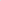        Уколико се не утроше планирана средства за неку од мера, средства ће се доделити следећем кориснику који испуњава услове, према листи корисника.                                                                                   Исплата средставаЧлан 29.        Општина ће вршити пренос средстава искључиво директним корисницима не крајњим корисницима, након што појединачни крајњи корисник изврши уплату директном кориснику целокупну  своју обавезу и након завршетка реализације мере. Услов да се пренесу средства директном кориснику је потврда Комисије да су радови изведени како је предвиђено предмером и предрачуном који је грађанин предао када се пријавио за меру као и у складу са записником Комисије приликом првог изласка.Крајњи Корисник мора имати уредну документацију (рачуне и атесте) које ће доставити надлежној комисији.Корисник средстава ће вршити пренос средстава изабраним привредним субјектима у складу са закљученим уговором. Крајњи корисник ће сам сносити трошкове изведених радова који буду већи од износа субвенције наведене у чл.6 (максималног износа учешћа Општине и Министарства .Контролу извршења уговорених обавеза извршиће надлежни органи који су задужени за урбанизам односно заштиту животне средине, у сарадњи са Комисијом.Уколико  директни Корисник средстава није средства наменски утрошио, или радови нису изведени у складу са предмером и предрачуном који је крајњи корисник поднео приликом пријаве, Општина Ивањица неће уплатити средства додељена јавним позивом.Корисник средстава прихвата обавезу да за грејање објекта неће користити угаљ већ еколошки прихватљива горива. Контролу енергента који се користи за грејање објекта, у току грејне сезоне врше надлежне службе Општинске управе.Уколико из неког разлога крајњи корисник не може да реализује набавку од одабраног директног корисника, има право да изврши набавку од другог директног корисника са листе и да о томе, пре реализације набавке, обавести Комисију и достави јој нову профактуру/предрачун, с тим да износ не може бити већи од одобреног.VI ПРАЋЕЊЕ РЕАЛИЗАЦИЈЕ МЕРА ЕНЕРГЕТСКЕ САНАЦИЈЕИзвештавањеЧлан 30.        Комисија припрема Завршни извештај о спроведеним мерама енергетске санације  и  подноси га Општинском већу. Јавност се информише о реализацији мера енергетске санације  преко локалних медија и интернет странице Општине.Завршни извештај о спроведеним мерама енергетске санације, који посебно садржи информације о спроведеним активностима и утрошеним финансијским средствима, уочене недостатке у имплементацији активности и њихове узроке, податке о уштеди енергије и смањењу емисије гасова са ефектом стаклене баште, подноси се Општинском већу  и објављује на интернет страници.  Директни корисници средстава који изводе радове на енергетској санацији дужни су да Комисији, у сваком моменту, омогуће контролу реализације активности и увид у сву потребну документацију.ОбјављивањеЧлан 31.        Подаци и акти које Комисија објављују на  званичној интернет страници Општине Ивањица, морају се објавити и на огласној табли Општине Ивањица.Чување документацијеЧлан 32.        Општинска управа општине Ивањица има обавезу да чува комплетну документацију насталу у поступку суфинансирања мера енергетске санације  у складу са важећим прописима.VII ПРЕЛАЗНЕ И ЗАВРШНЕ ОДРЕДБЕЧлан 33.        Овај Правилник ступа на снагу даном доношења и биће објављен  у „Службеном листу Општине Ивањица“.ОПШТИНСКО ВЕЋЕ ОПШТИНЕ ИВАЊИЦА, Број: 020-13/2021-01                                                                                                                                        ПРЕДСЕДНИК                                                                                                                                     Момчило МитровићУ складу са чланом 20. став 1. тачка 8. Закона о локалној самоуправи („Сл.гласник РС, број 129/2007...47/2018), чланом 69. и 70. Закона о енергетској ефикасности и рационалној употреби енергије  („Сл.гласник РС“,број 40/21), чланом 6. Одлуке о финансијској подршци унапређењу енергетске ефикасности стамбених зграда, породичних кућа и станова на територији општине Ивањица („Службени лист општине Ивањица“, број 7/2021), члана 15. Правилника о суфинансирању мера енергетске санације стамбених зграда, породичних кућа и станова („Сл. лист општине Ивањица“, број 7/2021), Одлуке о буџету општине Ивањица за 2021. годину („Сл. лист општине Ивањица“, број 18/20), Општинско веће општине Ивањица, на седници одржаној дана 13.7.2021. године ,  донело јеО  Д  Л  У  К  УО РАСПИСИВАЊУ ЈАВНОГ ПОЗИВА ЗА УЧЕШЋЕ ПРИВРЕДНИХ СУБЈЕКАТА У СПРОВОЂЕЊУ МЕРА ЕНЕРГЕТСКЕ САНАЦИЈЕ  У ДОМАЋИНСТВИМА  И СТАМБЕНИМ ЗАЈЕДНИЦАМА НА ТЕРИТОРИЈИ ОПШТИНЕ ИВАЊИЦА У 2021. ГОДИНИ 	I РАСПИСУЈЕ СЕ јавни позив  за учешће привредних субјеката у спровођењу мера енергетске санације у домаћинствима и стамбеним заједницама на територији општине Ивањица у 2021. години.          II  Суфинансирање унапређења енергетске ефикасности, у општини Ивањица,  у 2021. години, обезбеђено је у износу од 4.000.000,00 динара, од чега је 2.000.000,00  динара определила општина Ивањица, а 2.000.000,00  динара Министарство рударства и енергетике. Средства општине Ивањица за суфинансирање пројеката грађана обезбеђена су  Одлуком о буџету општине Ивањица за 2021. годину („Службени лист општине Ивањица бр. 18/20),   у оквиру Програма 17 Енергетска ефикасност и обновљиви извори  енергије, Програмска активност 0501-0001 Енергетски менаџмент, функција 430 – гориво и енергија , економска класификација 472 – накнада из буџета за социјалну заштиту.         Укупна средства за  суфинансирање мера енергетске санације износе 4.000.000,00 динара ( четири милиона  динара), што износи 50% од вредности укупне инвестиције са ПДВ-ом за финансирање појединачних пројеката грађана.         III  Јавни позив ће бити објављен на званичној интернет страници општине Ивањица, на огласној табли Општинске управе општине Ивањица и најављен у локалним медијима.          IV Одлуку објавити на интернет страници општине Ивањица и „Службеном листу општине Ивањица“.ОПШТИНСКО ВЕЋЕ ОПШТИНЕ ИВАЊИЦА,Број:401-20/2021-01На основу члана 100. став 4. Закона о заштити животне средине („Сл. гласник РС“, бр. 135/04, 36/09, 72/09-др.закон, 43/2011-ОУС,14/2016,76/2018 и 95/2108-др.закон, Општинско веће општине Ивањица на седници одржаној 13.07.2021.године, донело  П Р О Г Р А МКОРИШЋЕЊА СРЕДСТАВА ЗА ЗАШТИТУ  ЖИВОТНЕ СРЕДИНЕ ЗА 2021. ГОДИНУОвим Програмом планирају се средства за израду и реализацију планова, програма, пројеката и других активности заштите и унапређења животне средине у општини Ивањица за 2021. годину.II.      За реализацију Програма планирају се средства у буџету општине Ивањица за 2021. годину у износу 15.500.000,00 динара и то од:                                                                                                                          накнаде за заштиту и унапређивање животне средине      општих прихода буџета              III. Средства из тачке II. овог програма користиће се наменски за финансирање обавеза локалне самоуправе утврђених законом из области заштите животне средине; подстицајних, превентивних и санационих програма и пројеката; програма и пројеката праћења стања животне средине (мониторинг); програма у вези управљања отпадом; програма заштите и развоја природних добара; научноистраживачких програма и пројеката; едукације и јачање свести о потреби заштите животне средине; информисања и објављивањa података о стању животне средине; као и других активности од значаја за заштиту животне средине у општини и то:Програм 6: Заштита животне средине                                                         15.500.000,00Програмска активност 0401-0005: Управљање комуналним отпадомОдвоз отпада                                                                                                     14.000.000,00Програмска активност 0401-0005: Праћење квалитета елемената животне срединеМониторинг ваздуха                                                                                         1.500.000,00 IV.  Oвај Програм објавити у „Службеном листу општине Ивањица“.ОПШТИНСКО ВЕЋЕ01 Број: 06-24/2021                                                                                                                                                                                          ПРЕДСЕДНИК ОПШТИНЕ	                               Момчило Митровић ОБРАЗЛОЖЕЊЕЧланом 100. Закона о животној средине средине („Сл. гласник РС“, бр. 135/04, 36/09, 72/09 и 43/2011-ОУС) прописано је:Аутономна покрајина и јединица локалне самоуправе у обавези су да отворе буџетски фонд у складу са законом којим се уређује буџетски систем.
Накнаде остварене по основу чл. 85. и 85а и 87. овог закона приход су буџетског фонда из става 1. овог члана.
Средства буџетског фонда користе се наменски, за финансирање акционих и санационих планова у складу са Националним програмом, односно за финансирање програма и планова аутономне покрајине и јединице локалне самоуправе из члана 68. овог закона.
Средства буџетског фонда користе се на основу утврђеног програма коришћења средстава буџетског фонда који доноси надлежни орган аутономне покрајине, односно јединице локалне самоуправе.
Надлежни орган јединице локалне самоуправе дужан је да прибави сагласност Министарства на предлог програма коришћења средстава буџетског фонда из става 1. овог члана.
Извештај о коришћењу средстава остварених по основу накнаде из чл. 85, 85а и 87. овог закона, аутономна покрајина и јединица локалне самоуправе, достављају Министарству најкасније до 31. марта текуће године за претходну годину, односно на захтев Министарства.Р  е  п  у  б  л  и  к  а    С  р  б  и  ј  а ОПШТИНА ИВАЊИЦАОПШТИНСКА УПРАВА-Одељење за пољопривреду и заштиту животне средине-Број: 320-26/2021-0914.07.2020. годинеЈАВНИ ПОЗИВЗА ДОКАЗИВАЊЕ ПРАВА ПРЕЧЕГ ЗАКУПА ПОЉОПРИВРЕДНОГ ЗЕМЉИШТА У ДРЖАВНОЈ СВОЈИНИ НА ТЕРИТОРИЈИ ОПШТИНЕ  ИВАЊИЦА ЗА 2022. ГОДИНУУ складу са Законом о пољопривредном земљишту (“Службени гласник РС”, број 62/06,65/08-др закон, 41/09, 112/2015, 80/17 и 95/18-др закон) и Правилником о условима и поступку давања у закуп и на коришћење пољопривредног земљишта у државној својини (“Службени гласник РС”, број 16/2017, 111/2017, 18/2019, 45/2019, 3/2020, 25/2020 и 63/2021), Комисија за израду Годишњег програма заштите, уређења и коришћења пољопривредног земљишта на територији општине Ивањица (у даљем тексту: Комисија) расписује јавни позив свим физичким и правним лицима, којим обавештава:власнике система за наводњавање, одводњавање, рибњака, пољопривредног објекта, стакленика, пластеника и вишегодишњих засада (воћњака и винограда који су у роду) на пољопривредном земљишту у државној својини и који су уписани у Регистар пољопривредних газдинстава и налазе се у активном статусу најмање три године (у даљем тексту: пољопривредна инфраструктура) ивласнике домаћих животиња, који су и власници, односно закупци објеката за гајење тих животиња на територији јединице локалне самоуправе на којој се право пречег закупа остварује, који су уписани у Регистар пољопривредних газдинстава и налазе се у активном статусу најмање једну годину (у даљем тексту: сточарство),да доставе потребну документацију ради доказивања права пречег закупа на пољопривредном земљишту у државној својини на територији општине Ивањица за 2021. годину, до дана 31. октобра 2021. године.ДОКУМЕНТАЦИЈА О ДОКАЗИВАЊУ ПРАВА ПРЕЧЕГ ЗАКУПАI Потребна документација за остваривање права пречег закупа по основу власништва над пољопривредном инфраструктуром je :Захтев за признавање права пречег закупа по основу власништва над пољопривредном инфраструктуром потписан од стране физичког лица, односно одговорног лица у правном лицу (доставља подносилац захтева); Доказ о власништву над пољопривредном инфраструктуром:а) Извод из јавне евиденције о непокретности за пољопривредну инфраструктуру која је укњижена у јавној евиденцији о непокретности (прибавља јединица локалне самоуправе) и /илиб) Пописна листа и књиговодствена документација потписана и оверена у складу са Законом о рачуноводству за правно лице, за пољопривредну нфраструктуру која није укњижена у јавној евиденцији о непокретности (доставља подносилац захтева) и/илив) Сагласност/одобрење Министарства надлежног за послове пољопривреде на инвестициона улагања за пољопривредну инфраструктуру која је подигнута након јула 2006. године, односно купопродајни уговор физичког лица (подносиоца захтева) са правним лицем које је подигло пољопривредну инфраструктуру у складу са тада важећим прописима (доставља подносилац захтева).Записник Републичке пољопривредне инспекције (доставља подносилац захтева);Доказ да је подносилац захтева носилац или члан Регистрованог пољопривредног газдинстава у активном статусу најмање три године (прибавља јединица локалне самоуправе);II  Потребна документација за остваривање права пречег закупа по основу сточарства je:Захтев за признавање права пречег закупа по основу сточарства потписан од стране физичког лица, односно одговорног лица у правном лицу (доставља подносилац захтева); Доказ да је подносилац захтева носилац или члан Регистрованог пољопривредног газдинстава у активном статусу најмање једну годину (прибавља јединица локалне самоуправе);Доказ да је правно или физичко лице власник домаћих животиња и власник, односно закупац објекта за гајење тих животиња са утврђеним бројем условних грла:Потврду о броју условних грла коју издаје Институт за сточарство Београд - Земун ( изузев за коње коју издаје Пољопривредни факултет Београд - Земун), односно за територију АП Војводине Пољопривредни факултет Нови Сад - Департман за сточарство – за животиње у систему уматичења (доставља подносилац захтева);б) Записник Републичког ветеринарског инспектора - за животиње које нису у систему уматичења (доставља подносилац захтева).(Напомена: Републички ветеринарски инспектор записником утврђује  број условних грла која обрачунава на основу затеченог стања, односно исправе лица о продаји, предаји на клање и извозу животиња)Уговоре о закупу пољопривредног земљишта закључене са другим лицима за земљиште које се налази на територији јединице локалне самоуправе на којој се подноси захтев, а који су оверени од стране надлежног органа (доставља подносилац захтева)Изјава подносиоца захтева којом даје сагласност да се изврши провера података код надлежних органа који су неопходни за реализацију јавног позива;Изјава подносиоца захтева о тачности података, потписанa од стране физичког лица, односно одговорног лица у правном лицу, дату под пуном кривичном, прекршајном и материјалном одговорношћу, која садржи:изјаву да је доставио све доказе који се односе на закуп пољопривредног земљишта на територији локалне самоуправе на којој је поднео захтев, списак повезаних лица  (назив правног лица са матичним бројем/име презиме физичког лица, сродство и ЈМБГ)(Напомена: код физичких лица повезаним лицима сматра се: деда, баба, мајка, отац, деца, супружник, усвојеник и усвојилац, ванбрачни партнер уколико имају пребивалиште на истој адреси; код правних лица повезаним лицима сматра се: правно лице и/или физичко лице које има најмање 25% учешћа у капиталу (акција, удела или гласова), а у односу на задругу: физичко лице-члан задруге.Уверење из јавне евиденције о непокретности којим се доказује укупна површина пољопривредног земљишта које подносилац захтева има у свом власништву на територији јединице локалне самоуправе на којој се подноси захтев (прибавља јединица локалне самоуправе);Уверење из јавне евиденције о непокретности којим се доказује укупна површина пољопривредног земљишта које је у власништву повезаних лица са подносиоцем захтева. (прибавља јединица локалне самоуправе након увида у списак тих лица из изјаве из тачке 6. који доставља подносилац захтева )                               Сва ограничења из члана 64а става 17. Закона о пољопривредном земљишту (уговор са другим лицима, власништво пољопривредног земљишта, власништво пољопривредног земљишта повезаних лица, закуп пољопривредног земљишта у државној својини) односе се на територију јединице локалне самоуправе где се налази објекат, односно животиње.Напомена: Сва лица која су заинтересована за остваривање права пречег закупа по основу пољопривредне инфраструктуре дужна су да благовремено, а најкасније до 1. септембра 2021. године, поднесу Захтев за излазак Републичке пољопривредне инспекције, односно за остваривање права пречег закупа по основу сточарства Захтев за излазак Републичке ветеринарске инспекције најкасније до 1. септембра 2021. године. Записник Републичке пољопривредне инспекције је саставни део документације која се доставља до 31. октобра 2021. године и обавезно садржи тачно наведене све катастарске парцеле, или делове парцела, на којима је утврђена функционалност система за наводњавање, одводњавање, рибњака, пољопривредног објекта, стакленика, пластеника, као и рода воћњака и винограда.Документацију из дела I тачке 2а и 4, односно из дела II тачке 2, 7 и 8,  јединица локалне самоуправе прибавља најкасније до 30. новембра 2021. године.Напомињемо да се код лица која испуњавају услове за остваривање права пречег закупа по основу сточарства, у складу са овим Јавним позивом, опредељивање површине пољопривредног земљишта у државној својини у Годишњем програму заштите, уређења и коришћења пољопривредног земљишта се врши на начин да се површина која им је утврђена по броју условних грла, умањује за површину пољопривредног земљишта, у складу са чланом 64а став 17. Закона о пољопривредном земљишту.Сва документација која се доставља у складу са овим Јавним позивом мора да гласи на исто правно или физичко лице, које може бити носилац или члан Регистрованог пољопривредног газдинстава и мора бити оверена и потписана од стране надлежног органа који издаје исправу. Уколико је правно или физичко лице власник више врста животиња, за сваку врсту животиња доставља посебну потврду, односно записник из дела II тачке 3.За период закупа који је дужи од једне године, поред уплате закупнине за прву годину закупа, ради закључивања Уговора о закупу потребно је доставити средство обезбеђења плаћања, које може да буде: гаранција пословне банке у висини годишње закупнине пољопривредног земљишта или уговор о јемству између Министарства као повериоца и правног лица као јемца или доказ о уплати депозита у висини једне годишње закупнине као средство обезбеђења плаћања закупнине који ће се у случају редовног плаћања рачунати као плаћена закупнина за последњу годину закупа. Уколико за катастарске парцеле које су опредељене лицима по основу права пречег закупа дође до промена површине по било ком законском основу, даљи поступак давања пољопривредног земљишта у закуп по праву пречег закупа ће се спровести само за тако утврђену површину земљишта.Образац захтева може се преузети сваког радног дана од 7:00 до 15:00 часова, у просторијама Одељења за пољопривреду и заштиту животне средине Општинске управе општине Ивањица, улица Венијамина Маринковића, бр. 1, канцеларија број 17, или са сајта: www.ivanjica.gov rs. Рок за достављање захтева и потребне документације из овог јавног позива је 31. октобар 2021. године. Захтев приспео по истеку датума одређеног у овом јавном позиву сматраће се неблаговременим и Комисија ће га вратити подносиоцу неотворен.Захтев са потребном документацијом се подноси непосредно на писарници или поштом, у затвореној коверти са назнаком на предњој страни: „Захтев за остваривање права пречег закупа по основу власништва пољопривредне инфраструктуре за 2021. годину“ или „Захтев за остваривање права пречег закупа по основу сточарства за 2021. годину“, за Комисију за израду Годишњег програма заштите, уређења и коришћења пољопривредног земљишта на територији општине Ивањица за 2021. годину, на адресу: Одељење за пољопривреду и заштиту животне средине Општинске управе општине Ивањица, ул. Венијамина Маринковића бр. 1. На полеђини коверте наводи се назив/име и презиме и адреса подносиоца захтева.	Контакт особа за све информације у вези са овим јавним позивом је Душица Маџаревић, телефон: 032/515-0326, email: dusicamadzarevic@gmail.com или лично у просторијама Одељења за пољопривреду и заштиту животне средине Општинске управе општине Ивањица, улица Венијамина Маринковића, бр. 1, канцеларија бр. 17.	Овај јавни позив објавити у Службеном листу општине Ивањица, на интернет страници општине Ивањица: www.ivanjica.gov.rs и огласној табли Општине Ивањица.         Председник Комисије                                                                                                  РУКОВОДИЛАЦ  ОДЕЉЕЊА             Душица Маџаревић                                                                                                              Др Дејан МанојловићР  е  п  у  б  л  и  к  а    С  р  б  и  ј  а ОПШТИНА ИВАЊИЦАОПШТИНСКА УПРАВА-Одељење за пољопривреду и заштиту животне средине-Број: 320-26/2021-0913.07.2021. годинеЈАВНИ ПОЗИВЗА ОСТВАРИВАЊЕ ПРАВА КОРИШЋЕЊА БЕЗ ПЛАЋАЊА НАКНАДЕ ПОЉОПРИВРЕДНОГ ЗЕМЉИШТА У ДРЖАВНОЈ СВОЈИНИ НА ТЕРИТОРИЈИ ОПШТИНЕ ИВАЊИЦА ЗА 2022. ГОДИНУУ складу са Законом о пољопривредном земљишту (“Службени гласник РС”, број 62/06,65/08-др закон, 41/09, 112/2015, 80/17 и 95/18-др закон)  и Правилником о условима и поступку давања у закуп и на коришћење пољопривредног земљишта у државној својини (“Службени гласник РС”, број 16/2017, 111/2017, 18/2019, 45/2019, 3/2020, 25/2020 и 63/2021), Комисија за израду Годишњег програма заштите, уређења и коришћења пољопривредног земљишта општине Ивањица (у даљем тексту: Комисија) расписује јавни позив којим обавештава:образовнe установe - школe, стручнe пољопривреднe службe и социјалнe установe да им се може дати на коришћење површина пољопривредног земљишта у државној својини која је примерена делатности којом се баве, а највише до 100 хектара;високообразовнe установe - факултетe и научнe институтe чији је оснивач држава и установe за извршење кривичних санкција да им се може дати на коришћење површина пољопривредног земљишта у државној својини која је примерена делатности којом се баве, а највише до 1.000 хектара;правнa лицa у државној својини регистрована за послове у области шумарства;да доставе потребну документацију ради остваривања коришћења без плаћања накнаде пољопривредног земљишта у државној својини на територији општине Ивањица за 2022. годину, до дана 31.октобра 2021. године. Потребна документација:Захтев за остваривање бесплатног коришћења без плаћања накнаде потписан од стране одговорног лица Акт о оснивању установе, односно извод из привредног регистра за правно лице (не старији од шест месеци) којим се доказује да је оснивач Република Србија, аутономна покрајина или јединица локалне самоуправе;	Подносиоци захтева достављају потребну документацију из овог јавног позива, у неовереним копијама које морају бити читљиве, при чему Комисија задржава право да у случају потребе затражи достављање оригинала или оверене копије достављене документације.	Образац захтева може се преузети сваког радног дана од 07:00 до 15:00 часова, у просторијама Одељења за пољопривреду и заштиту животне средине  Општинске управе општине Ивањица, улица Венијамина Маринковића, бр. 1, канцеларија бр.17 или са сајта Општине Ивањица: www.ivanjica.gov.rs.  	Рок за достављање захтева и потребне документације из овог јавног позива је 31. октобар 2021. године. Захтев приспео по истеку датума одређеног у овом јавним позиву сматраће се неблаговременим и Комисија ће га вратити подносиоцу неотворен.	Захтев са потребном документацијом се подноси непосредно на писарници општине или поштом, у затвореној коверти са назнаком на предњој страни: „Право коришћења пољопривредног земљишта у државној својини без плаћања накнаде за 2022. годину“ за Комисију за израду Годишњег програма заштите, уређења и коришћења пољопривредног земљишта на територији општине Ивањица за 2022. годину, на адресу: на адресу: Одељење за пољопривреду и заштиту животне средине Општинске управе општине Ивањица, ул. Венијамина Маринковића бр. 1. На полеђини коверте наводи се назив и адреса подносиоца захтева.	Контакт особа за све информације у вези са овим јавним позивом је Душица Маџаревић, телефон: 032/515-0326, email: dusicamadzarevic@gmail.com или лично у просторијама Одељења за пољопривреду и заштиту животне средине Општинске управе општине Ивањица, улица Венијамина Маринковића, бр. 1, канцеларија бр. 17.	Овај јавни позив објавити у Службеном листу општине Ивањица, на интернет страници општине Ивањица: www.ivanjica.gov.rs и огласној табли Општине Ивањица.Председник Комисије                                                                                                          РУКОВОДИЛАЦ ОДЕЉЕЊА   Душица Маџаревић                                                                                                                     Др Дејан МанојловићРепублика СрбијаОПШТИНА ИВАЊИЦА-ПРЕДСЕДНИК ОПШТИНЕ-01 Број: 320-14-1/202106.07.2021. годинеИвањица	На основу члана 60. став 3. Закона о пољопривредном земљишту („Службени гласник Републике Србије“, бр. 62/06, 65/08 – др. закон , 41/09 и 112/2015, 80/2017 и 95/2018 – др. закон) и члана 56. Статута oпштине Ивањица  („Сл. лист општине Ивањица“, број 1/2019) Председник општине Ивањица доносиРЕШЕЊЕО ОБРАЗОВАЊУ КОМИСИЈЕ ЗА ДАВАЊЕ МИШЉЕЊА НАПРЕДЛОГ ГОДИШЊЕГ ПРОГРАМА ЗАШТИТЕ, УРЕЂЕЊА ИКОРИШЋЕЊА ПОЉОПРИВРЕДНОГ ЗЕМЉИШТА НА ТЕРИТОРИЈИОПШТИНЕ ИВАЊИЦА 	I - Образује се Комисија за давање мишљења на Предлог годишњег програма заштите, уређења и коришћења пољопривредног земљишта на територији општине Ивањица (у даљем тексту: Комисија).	II – У Комисију се именују:	за председника:	Катарина Васовић из Ивањице, Милоша Ђелкапића 43, дипломирани менаџер агроекономије	за чланове:Бранко Симончевић из Ивањице, ул. 13. септембар 56, пољопривредник уписан у Регистар пољопривредних газдинстава, БПГ 746720000016;Душко Марић из Ивањице, Вионица бб, пољопривредник уписан у Регистар пољопривредних газдинстава, БПГ 716049000690;III – Мандат комисије траје 4 (четири) године.	IV – Задатак Комисије је:да разматра Предлогe годишњих програма заштите, уређења и коришћења пољопривредног земљишта на територији општине Ивањица за период 2021-2024 године (у даљем тексту: Предлог годишњег програма);б)  да изради писано мишљење на Предлоге годишњих програма за период 2021-     2024 године;в)  да своје писано мишљење достави Комисији за израду Годишњег програма заштите, уређења и коришћења пољопривредног земљишта на територији општине Ивањица и Одељењу за пољопривреду и заштиту животне средине Општинске управе општине Ивањица.	V – Рок за достављање писаног мишљења из тачке III овог решења је 7 (седам) дана од дана пријема Предлога годишњег програма.	VI – Чланови Комисије немају право на надокнаду за рад у Комисији.	VII – Стручну обраду аката, других материјала, организационе и административне послове за Комисију врши Одељење за пољопривреду и заштиту животне средине Општинске управе општине Ивањица.VIII  - Ово Решење објавити у „Службеном листу општине Ивањица“.Решење доставити:Одељењу за пољопривреду и заштиту животне средине;Катарина Васовић, ул. В. Маринковића 1, 32 250 Ивањица;Бранко Симончевић,  ул. 13. септембар 56, 32 250 Ивањица;Душко Марић, Вионица бб, 32254 Вионица.                                                                                                                                         ПРЕДСЕДНИК ОПШТИНЕ                                                                                                                                                 Момчило МитровићРепублика СрбијаОПШТИНА ИВАЊИЦА-ОПШТИНСКО ВЕЋЕ -01 Број: 06-24/202113.07.2021. годинеИвањица	На основу члана 46. Закона о локалној самоуправи („Сл. гласник РС“, број 129/2007 83/2014 - др. закон, 101/2016 - др. закон, и 47/2018) и члана 60. Статута општине Ивањица („Сл. гласник РС“, број 1/2019), а у вези са чланом 60, 61, 61а и 64а  Закона о пољопривредном земљишту („Сл. гласник РС“, број 62/2006, 65/2008, 41/2009, 112/2015, 80/2017 и 95/2018), Општинско веће општине Ивањица, на седници одржаној дана 13.07.2021. године, донело јеР Е Ш Е Њ ЕО ОБРАЗОВАЊУ КОМИСИЈЕ ЗА ИЗРАДУ ПРЕДЛОГАГОДИШЊЕГ ПРОГРАМА ЗАШТИТЕ, УРЕЂЕЊА И КОРИШЋЕЊАПОЉОПРИВРЕДНОГ ЗЕМЉИШТА НА ТЕРИТОРИЈИ ОПШТИНЕ ИВАЊИЦА I - Образује се Комисија за израду Предлога годишњег програма заштите, уређења и коришћења пољопривредног земљишта на територији општине Ивањица (у даљем тексту: Комисија).II - У Комисију се именују:за председника:Душица Маџаревић, дипл. инж. пољопривреде;за заменика председника:Дејан Манојловић, др пољопривреде;за чланове:1. Горан Караклајић, дипл. инж. агрономије;				2. Невенка Нешовановић, мастер инж. геодезије;                                                                                              3. Слободан Поповић, дипл. економиста;                                                   4. Горан Савић, пољопривредник уписан у Регистар пољопривредних    газдинстава, БПГ 746720000059.Мандат Комисије траје 3 годинe.III -  Задатак Комисије је:	а) да пре израде Предлога годишњих програма заштите, уређења и коришћења пољопривредног земљишта на територији општине Ивањица за период 2022-2024. године (у даљем тексту: Предлог годишњег програма) обавести јавним позивом образовне установе-школе, стручне пољопривреде службе, социјалне установе, високообразовне установе-факултете и научне институте чији је оснивач држава, установе за извршење кривичних санкција и правна лица у државној својини регистрована за послове у области шумарства, да Комисији доставе захтеве за признавање права на коришћење пољопривредног земљишта у државној својини без плаћања накнаде у површини која је примерена делатности којом се баве, да размотри достављене захтеве и донесе одлуку о истим (члан 61. Закона о пољопривредном земљишту);	б) да пре израде Предлога годишњих програма за период 2022-2024. године обавести јавним позивом правна и физичка лица која су власници функционалног система за наводњавање и одводњавање, рибњака, вишегодишњих засада старијих од три године, а млађих од 15 година у роду, винограда старијих од три године, а млађих од 30 година у роду, функционалних пољопривредних објеката, а који се налазе на земљишту у државној својини и правна и физичка лица која су власници објеката за узгој и држање животиња и која се баве узгојем и држањем животиња, а у циљу производње хране за животиње, да Комисији доставе захтеве за признавање права пречег закупа са потребном документацијом, најкасније до 30. октобра текуће године за наредну годину, да размотри достављене захтеве и донесе одлуку о истим (члан 64а Закона о пољопривредном земљишту);	в) да изради Предлоге годишњих програма у складу са одредбама чл. 60, 61, 61а и 64а Закона о пољопривредном земљишту, упутствима и Инструкцијом Министарства пољопривреде, шумарства и водопривреде о изради годишњег програма заштите, уређења и коришћења пољопривредног земљишта и поступка јавног надметања, број: 320-11-5512/2009-06 од 3.11.2010. године;	г) да прибави мишљење Комисије за давање мишљења, коју образује Председник општине, а која у свом саставу има најмање половину чланова физичких лица-пољопривреднике који су уписани у Регистар пољопривредних газдинстава у складу са прописом којим се уређује упис у Регистар пољопривредних газдинстава на Предлог годишњег програма (члан 60. став 3. Закона о пољопривредном земљишту);	д) да прибави писану сагласност Министарства пољопривреде, шумарства и водопривреде на Предлог годишњег програма (члан 60. став 4. Закона о пољопривредном земљишту);	ђ) да достави Предлог годишњег програма Општинском већу на упознавање са истим и разматрање, и	е) да достави Предлог годишњег програма Скупштини општине на разматрање и доношење;	ф) да по истом поступку, уколико буде потребно, изради Предлог измене и допуне Годишњег програма заштите, уређења и коришћења пољопривредног земљишта на територију општине  Ивањица.IV – Комисија ће обавити свој задатак у складу са следећом динамиком:	а) објављивање јавног позива за достављање захтева за коришћење пољопривредног земљишта у државној својини без плаћања накнаде са потребном документацијом до 30. јуна текуће календарске године;	б) објављивање јавног позива за достављање захтева за право пречег закупа са потребном документацијом до 30. јуна текуће календарске године;	в) израда Предлога годишњих програма до 15. јануара за текућу календарску годину;	г) прибављање мишљења Комисије из члана 60. став 3. Закона о пољопривредном земљишту – до 25. јануара текуће календарске године;	д) достављање Предлога годишњег програма са потребном документацијом Министарству пољопривреде, шумарства и водопривреде, ради прибављања сагласности, у року од 3 дана од дана добијања мишљења;	ђ) достављање Предлога годишњег програма Општинском већу на упознавање са истим и разматрање – најкасније до 25. фебруара  текуће календарске године.	е) достављање Предлога годишњег програма на разматрање Скупштини општине на разматрање и доношење – најкасније до 1. марта текуће календарске године.	V – За обављање задатака из става III овог решења, председник, заменик председника и чланови Комисије, немају право на надокнаду.	VI - Стручну обраду аката, других материјала, организационе и административне послове за Комисију врши Одељење за пољопривреду и заштиту животне средине Општинске управе општине Ивањица.VII -  Ово Решење објавити у „Службеном листу општине Ивањица“, и доставити свим члановима комисије.                                                                                                                                   ПРЕДСЕДНИК ОПШТИНЕ                                                                                                                                                       Момчило МитровићО б р а з л о ж е њ е	I – Правни основ за доношење решења	Правни основ за доношење Решења о образовању Комисије за израду годишњег програма заштите, уређења и коришћења пољопривредног земљишта на територији општине Ивањица, садржан је у одредбама члана 60. Статута општине Ивањица, којом је прописано да се општинско веће стара о извршавању поверених надлежности из оквира права и дужности Републике, као и у одредбама чл. 60, 61, 61а и 64а Закона о пољопривредном земљишту.	II – Разлози за доношење решења	Одредбом члана 60. став 1. Закона о пољопривредном земљишту прописано је да пољопривредним земљиштем у државној својини располаже и управља држава преко Министарства пољопривреде, шумарства и водопривреде, а ст. 2, 3. и 4. да се пољопривредно земљиште у државној својини користи према годишњем програму заштите, уређења и коришћења пољопривредног земљишта који доноси надлежни орган јединице локалне самоуправе најкасније до 31. марта текуће године, уз сагласност Министарства, по претходно прибављеном мишљењу комисије коју образује председник општине, а која у свом саставу има најмање половину чланова физичка лица – пољопривреднике који су уписани у Регистар пољопривредних газдинстава у складу са прописом којим се уређује упис у Регистар пољопривредних газдинстава. Ставовима 5. и 6. овог члана, одређено је да се годишњим програмом утврђује врста и обим радова које треба извршити у периоду за који се програм доноси, динамика извођења радова и улагања средстава, да садржи и податке који се односе на пољопривредно земљиште у државној својини, и то податке о: укупној површини и површини по катастарским општинама пољопривредног земљишта у државној својини на територији јединице локалне самоуправе; корисницима пољопривредног земљишта у државној својини; закупцима пољоприведног земљишта у државној својини; површини пољопривредног земљишта у државној својини која није дата на коришћење; укупној површини пољопривредног земљишта у државној својини која је планирана за давање у закуп, као и површине делова пољопривредног земљишта у државној својини које су планиране за давање у закуп (једна или више катастарских парцела) са бројем катастарске парцеле, површином, класом, културом и податке о стању заштите, уређења и коришћења пољопривредног земљишта у државној својини. Ставом 7. овог члана, одређено је да је орган надлежан за послове вођења јавне евиденције о непокретностима дужан да достави потребне податке, најкасније до 30. октобра текуће године, органу јединица локалне самоуправе за израду годишњег програма заштите, уређења и коришћења пољопривредног земљишта за наредну годину, без накнаде.	Такође, одредбама овог закона које се односе на израду годишњег програма заштите, уређења и коришћења пољопривредног земљишта прописано је: 	- чланом 61, између осталог, да се пољопривредно земљиште у државној својини може дати на коришћење без плаћања накнаде образовним установама-школама, стручним пољопривредним службама и социјалним установама у површини која је примерена делатности којом се баве, а највише до 100 хектара, а високообразовним установама-факултетима и научним институтима чији је оснивач држава и установама за извршење кривичних санкција највише до 1.000 хектара, као и да се пољопривредно земљиште у државној својини може дати на коришћење без плаћања накнаде правним лицима у државној својини регистрованим за послове у области шумарства,	- чланом 64а да право пречег закупа имају правна и физичка лица која су власници функционалног система за наводњавање и одводњавање, рибњака, вишегодишњих засада старијих од три године, а млађих од 15 година у роду, винограда старијих од три године, а млађих од 30 година у роду, функционалних пољопривредних објеката, а који се налазе на земљишту у државној својини, као и да право пречег закупа имају и власници објеката за узгој и држање животиња и који се баве узгојем и држањем животиња, а у циљу производње хране за животиње, и то један хектар по условном грлу, као и да правна и физичка лица, власници инфраструктуре из овог члана достављају комисији за израду годишњег програма заштите, уређења и коришћења пољопривредног земљишта органа јединице локалне самоуправе податке о власништву над инфраструктуром, односно објектима за узгој и држање животиња, најкасније до 30. октобра текуће године за наредну годину.	III - Образложење појединачних предложених решења	Тачком I овог решења образована је Комисија.	Тачком II одређен је састав и број чланова Комисије, тако да Комисија има укупно 8 чланова, рачунајући председника и заменика председника Комисије. За чланове Комисије именована су стручна лица пољопривредне, геодетске и економске струке, који су добри познаваоци терена у општини, која имају искуство и знање у раду у овој области, чиме је прихваћена препорука Министарства. Приликом одређивања броја и састава Комисије ималa се у виду комплексност и сложеност послова и задатака које је потребно реализовати, а посебно чињеница да је потребно прикупити, евидентирати и утврдити обимне релевантне податке који се односе на пољопривредно земљиште у државној својини, а које ће обухватити Предлог годишњег програма. 	Тачком III овог решења прецизиран је задатак Комисије, а тачком IV одређена је динамика израде Предлога годишњег програма заштите, тј. прецизирано је време извршења појединих фаза поступка израде Предлога годишњег програма и одређен је рок за завршетак задатка, односно рок за упућивање Предлога годишњег програма Скупштини општине на разматрање и доношење.	Тачком V предложено је да за обављање свог задатака председник, заменик председника и чланови Комисије, немају право на надокнаду.	Тачком VI одређено је да стручну обраду аката, других материјала, организационе и административне послове за седнице Комисије врши Одељење за пољопривреду и заштиту животне средине Општинске управе општине Ивањица сходно одредби члана 23. Одлуке о Организацији Општинске управе општине Ивањица („Службени лист општине Ивањица“, бр.15/2016 и 7/2017), којом је прописано да ово одељење, између осталих, врши послове који се односе на припрему, израду и доношење годишњег програма заштите, уређења и коришћења пољопривредног земљишта за територију општине Ивањица.                                                                                                                             ОДЕЉЕЊЕ ЗА ПОЉОПРИВРЕДУ И                                                                                                                               ЗАШТИТУ ЖИВОТНЕ СРЕДИНЕС А Д Р Ж А Ј1. ОДЛУКA О ЗАВРШНОМ РАЧУНУ БУЏЕТА ОПШТИНЕ ИВАЊИЦА ЗА 2020. ГОДИНУ ............................... стр12. ПРОГРАМ ПОДРШКЕ ЗА СПРОВОЂЕЊЕ ПОЉОПРИВРЕДНЕ ПОЛИТИКЕ И ПОЛИТИКЕ РУРАЛНОГ РАЗВОЈА ЗА  ПОДРУЧЈЕ ТЕРИТОРИЈЕ ОПШТИНЕ ИВАЊИЦА ЗА  2021. ГОДИНУ ........................................... стр8            3.. РЕШЕЊЕ О ОБРАЗОВАЊУ КОМИСИЈЕ ЗА СПРОВОЂЕЊЕ ПОСТУПКА РАЗМЕНЕ НЕПОКРЕТНОСТИ НЕПОСРЕДНОМ ПОГОДБОМ ....................................................................................................................................... стр324. ОДЛУКА О ФИНАНСИЈСКОЈ ПОДРШЦИ УНАПРЕЂЕЊУ ЕНЕРГЕТСКЕ ЕФИКАСНОСТИ СТАМБЕНИХ ЗГРАДА, ПОРОДИЧНИХ КУЋА И СТАНОВА НА ТЕРИТОРИЈИ ОПШТИНЕ ИВАЊИЦА ................................ стр335. ПРАВИЛНИК О СУФИНАНСИРАЊУ МЕРА ЕНЕРГЕТСКЕ САНАЦИЈЕ СТАМБЕНИХ ЗГРАДА, ПОРОДИЧНИХ КУЋА СТАНОВА................................................................................................................................. стр366. ОДЛУКА О РАСПИСИВАЊУ ЈАВНОГ ПОЗИВА ЗА УЧЕШЋЕ ПРИВРЕДНИХ СУБЈЕКАТА У СПРОВОЂЕЊУ МЕРА ЕНЕРГЕТСКЕ САНАЦИЈЕ  У ДОМАЋИНСТВИМА  И СТАМБЕНИМ ЗАЈЕДНИЦАМА НА ТЕРИТОРИЈИ ОПШТИНЕ ИВАЊИЦА У 2021. ГОДИНИ  .................................................................................................................. стр467. ПРОГРАМ КОРИШЋЕЊА СРЕДСТАВА ЗА ЗАШТИТУ  ЖИВОТНЕ СРЕДИНЕ ЗА 2021. ГОДИНУ.............. стр478.  ЈАВНИ ПОЗИВ ЗА ДОКАЗИВАЊЕ ПРАВА ПРЕЧЕГ ЗАКУПА ПОЉОПРИВРЕДНОГ ЗЕМЉИШТА У ДРЖАВНОЈ СВОЈИНИ НА ТЕРИТОРИЈИ ОПШТИНЕ  ИВАЊИЦА ЗА 2022. ГОДИНУ ...................................... стр489. ЈАВНИ ПОЗИВ ЗА ОСТВАРИВАЊЕ ПРАВА КОРИШЋЕЊА БЕЗ ПЛАЋАЊА НАКНАДЕ ПОЉОПРИВРЕДНОГ ЗЕМЉИШТА У ДРЖАВНОЈ СВОЈИНИ НА ТЕРИТОРИЈИ ОПШТИНЕ ИВАЊИЦА ЗА 2022. ГОДИНУ........... стр5110. РЕШЕЊЕ О ОБРАЗОВАЊУ КОМИСИЈЕ ЗА ДАВАЊЕ МИШЉЕЊА НА ПРЕДЛОГ ГОДИШЊЕГ ПРОГРАМА ЗАШТИТЕ, УРЕЂЕЊА И КОРИШЋЕЊА ПОЉОПРИВРЕДНОГ ЗЕМЉИШТА НА ТЕРИТОРИЈИ ОПШТИНЕ ИВАЊИЦА........................................................................................................................................................................ стр5211. РЕШЕЊЕ О ОБРАЗОВАЊУ КОМИСИЈЕ ЗА ИЗРАДУ ПРЕДЛОГА ГОДИШЊЕГ ПРОГРАМА ЗАШТИТЕ, УРЕЂЕЊА И КОРИШЋЕЊА ПОЉОПРИВРЕДНОГ ЗЕМЉИШТА НА ТЕРИТОРИЈИ ОПШТИНЕ ИВАЊИЦА.................................................................................................................................................. стр54Издавач: ОПШТИНА ИВАЊИЦА Венијамина Маринковића 1, 32250 ИвањицаОдговорни уредник: Биљана Ранђић, секретар СО-е ИвањицаКонтакт: тел. 032/664-760, 032/664-762; факс. 032/661-821e-maill: soivanjica@ivanjica.gov.rs   (ПИБ: 1018886934)		   (МАТИЧНИ БРОЈ: 07221142)	           (ТЕКУЋИ РАЧУН: 840-94640-30)ЕкономскаОПИСкласификацијаИЗНОС123I     УКУПНА СРЕДСТВА (II+III)3+7+8+9950.487II    УКУПНИ ПРИХОДИ И ПРИМАЊА(1+2+3)7+8+9885.7771. Текући приходи7885.7752. Приходи од продаје нефинансијскеимовине8      23. Примања од задуживања и продајефинансијске имовине9          0   3.1. Примања од продаје финансијскеимовине92   0III     ПРЕНЕТА СРЕДСТВА364.710IV    УКУПНИ ИЗДАЦИ (4+5+6)4+5+6847.0134. Текући расходи4761.8345. Издаци за нефинансијску имовину568.5126. Издаци отплату главнице и набавкуфинансијске имовине6116.667 6.1.Набавка фин. имовине 620V    УКУПНА СРЕДСТВА -УКУПНИ(3+7+8+9) -РАСХОДИ ИЗДАЦИ са корекцијом новчаних одл.(4+5+6)  103.474VI   БУЏЕТСКИ СУФИЦИТ/ДЕФИЦИТ(1+2)-(4+5)(7+8)-(4+5)55.431VII  УКУПНИ ФИСКАЛНИ СУФИЦИТ/(7+8)-(4+5)+ДЕФИЦИТ (VI+(3.1-6.1))(92-62)55.431Редни бројНазив мереШифра мереПланирани буџет за текућу годину без пренетих обавеза (у РСД)Износ постицаја по јединици мере (апсолутни износ у РСД)Износ подстицаја по кориснику (%) (нпр. 30%, 50%, 80%)Максимални износ подршке по кориснику (ако је дефинисан) (РСД)Пренете обавезеУКУПНОРедни бројНазив мереШифра мереПланирани буџет за текућу годину без пренетих обавеза (у РСД)Износ постицаја по јединици мере (апсолутни износ у РСД)Износ подстицаја по кориснику (%) (нпр. 30%, 50%, 80%)Максимални износ подршке по кориснику (ако је дефинисан) (РСД)Пренете обавезеУКУПНОРедни бројНазив мереШифра мереПланирани буџет за текућу годину без пренетих обавеза (у РСД)Износ подстицаја по кориснику (%) (нпр. 30%, 50%, 80%)Максимални износ подршке по кориснику (ако је дефинисан) (РСД)Пренете обавезе1Инвестиције у физичку имовину пољопривредних газдинстава1014.400.000,00650,000,002Управљање ризицима1045.500.000,001000,000,003Економске активности у циљу подизања конкурентности у смислу додавања вредности кроз прераду као и на увођење и сертификација система безбедности и квалитета хране, органских производа и производа са ознаком географског порекла на газдинствима3042.500.000,006580.000,000,00УКУПНО12.400.000,00Редни бројНазив мереШифра мереПланирани буџет за текућу годину без пренетих обавеза (у РСД)Износ постицаја по јединици мере (апсолутни износ у РСД)Износ подстицаја по кориснику (%) (нпр. 30%, 50%, 80%)Максимални износ подршке по кориснику (ако је дефинисан) (РСД)Пренете обавезеУКУПНОРедни бројНазив мереШифра мереПланирани буџет за текућу годину без пренетих обавеза (у РСД)Износ постицаја по јединици мере (апсолутни износ у РСД)Износ подстицаја по кориснику (%) (нпр. 30%, 50%, 80%)Максимални износ подршке по кориснику (ако је дефинисан) (РСД)Пренете обавезе1Подстицаји произвођачима конзумне рибе за набавку хране за конзумну рибу6011.500.000,000,0065200.000,000,002Подстицаји за набавку батеријских везачица малина602600.000,000,006560.000,000,003Подстицаји за набавку женске телади познатог и контролисаног порекла старости до 6 месеци6034.000.000,000,006590.000,000,00УКУПНО6.100.000,00БуџетВредност у РСДУкупан износ средстава из буџета АП/ЈЛС планираних за реализацију Програма подршке за спровођење пољопривредне политике и политике руралног развоја (без пренетих обавеза)18.500.000,00Планирана средства за директна плаћања0,00Планирана средства за кредитну подршку0,00Планирана средства за подстицаје мерама руралног развоја 12.400.000,00Планирана средства за посебне подстицаје0,00Планирана средства за мере које нису предвиђене у оквиру мера директних плаћања, кредитне подршке и у оквиру мера руралног развоја 6.100,00Пренете обавезе0,00Шифра инвестицијеНазив инвестиције101.4.16 Набавка опреме за орезивање, дробљење, сечење и уклањање остатака након резидбе воћних врста101.4.20Машине за допунску обраду земљишта101.4.23Машине за садњу101.4.28Машине, уређаји и опрема за наводњавање усева101.6.2Набавка опреме за пчеларство101.7.2Набавка рибље млађиР.бр.Тип критеријума за изборДа/НеБодови1Газдинство подносиоца захтева има 1-2 чланаДа102Газдинство подносиоца захтева има 3-4 чланаДа203Газдинство подносиоца захтева има 5 и више члановаДа304Подносилац захтева је користио подстицаје у пољопривреди код Општине у претходних 5 годинаДа05Подносилац захтева је користио подстицаје у пољопривреди код Општине у претходних 5 годинаНе206Подносилац захтева је млађи од 40 годинаНе207Подносилац захтева је млађи од 40 годинаДа308Подносилац захтева се бави искључиво пољопривредном производњом (осигураник је Фонда ПИО као пољопривредник)Не09Подносилац захтева се бави искључиво пољопривредном производњом (осигураник је Фонда ПИО као пољопривредник)Да20Редни бројНазив показатеља1Број подржаних газдинстава2Број новонабављене опреме3Број заинтересованих газдинстава за меруШифра инвестицијеНазив инвестиције104.1Улагање у заштиту од елементарних непогода, неповољних климатских прилика и катастрофалних догађаја Редни бројНазив показатеља1Проценат газдинстава која у претрпела штету од елементарне непогоде-града у односу на укупан број газдинставаШифра инвестицијеНазив инвестиције304.5.3.5Набавка опреме за производњу вина, ракија и других алкохолних пића, као и опреме за дегустационе салеР.бр.Тип критеријума за изборДа/НеБодови1Газдинство подносиоца захтева има 1-2 чланаДа102Газдинство подносиоца захтева има 3-4 чланаДа203Газдинство подносиоца захтева има 5 и више члановаДа304Подносилац захтева је користио подстицаје у пољопривреди код Општине у претходних 5 годинаДа05Подносилац захтева је користио подстицаје у пољопривреди код Општине у претходних 5 годинаНе206Подносилац захтева је млађи од 40 годинаНе207Подносилац захтева је млађи од 40 годинаДа308Подносилац захтева се бави искључиво пољопривредном производњом (осигураник је Фонда ПИО као пољопривредник)Не09Подносилац захтева се бави искључиво пољопривредном производњом (осигураник је Фонда ПИО као пољопривредник)Да20Редни бројНазив показатеља1Број заинтересованих газдинстава за меру2Број подржаних газдинставaШифра инвестицијеНазив инвестиције601Набавка хране за конзумну рибуР.бр.Тип критеријума за изборДа/НеБодови1Газдинство подносиоца захтева има 1-2 чланаДа102Газдинство подносиоца захтева има 3-4 чланаДа203Газдинство подносиоца захтева има 5 и више члановаДа304Подносилац захтева је користио подстицаје у пољопривреди код Општине у претходних 5 годинаДа05Подносилац захтева је користио подстицаје у пољопривреди код Општине у претходних 5 годинаНе206Подносилац захтева је млађи од 40 годинаНе207Подносилац захтева је млађи од 40 годинаДа308Подносилац захтева се бави искључиво пољопривредном производњом (осигураник је Фонда ПИО као пољопривредник)Не09Подносилац захтева се бави искључиво пољопривредном производњом (осигураник је Фонда ПИО као пољопривредник)Да20Редни бројНазив показатеља1Број заинтересованих газдинстава за меру2Број подржаних газдинставaШифра инвестицијеНазив инвестиције602Набавка батеријских везачица за везивање малинаР.бр.Тип критеријума за изборДа/НеБодови1Газдинство подносиоца захтева има 1-2 чланаДа102Газдинство подносиоца захтева има 3-4 чланаДа203Газдинство подносиоца захтева има 5 и више члановаДа304Подносилац захтева је користио подстицаје у пољопривреди код Општине у претходних 5 годинаДа05Подносилац захтева је користио подстицаје у пољопривреди код Општине у претходних 5 годинаНе206Подносилац захтева је млађи од 40 годинаНе207Подносилац захтева је млађи од 40 годинаДа308Подносилац захтева се бави искључиво пољопривредном производњом (осигураник је Фонда ПИО као пољопривредник)Не09Подносилац захтева се бави искључиво пољопривредном производњом (осигураник је Фонда ПИО као пољопривредник)Да20Редни бројНазив показатеља1Број подржаних газдинстава2Број новонабављене опреме3Број заинтересованих газдинстава за меруШифра инвестицијеНазив инвестиције603Набавка женске телади познатог и контролисаног порекла (за која се води матична евиденција) старости до 6 месециР.бр.Тип критеријума за изборДа/НеБодови1Газдинство подносиоца захтева има 1-2 чланаДа102Газдинство подносиоца захтева има 3-4 чланаДа203Газдинство подносиоца захтева има 5 и више члановаДа304Подносилац захтева је користио подстицаје у пољопривреди код Општине у претходних 5 годинаДа05Подносилац захтева је користио подстицаје у пољопривреди код Општине у претходних 5 годинаНе206Подносилац захтева је млађи од 40 годинаНе207Подносилац захтева је млађи од 40 годинаДа308Подносилац захтева се бави искључиво пољопривредном производњом (осигураник је Фонда ПИО као пољопривредник)Не09Подносилац захтева се бави искључиво пољопривредном производњом (осигураник је Фонда ПИО као пољопривредник)Да20Редни бројНазив показатеља1Број заинтересованих газдинстава за меру2Број подржаних газдинставa3Бројно стање грла говеда по категоријама у 2020. години и 2024. години када ће бити могућа видљивост ефекта ове мереНазив показатељаВредност, опис показатељаИзвор податка и годинаОПШТИ ПОДАЦИАдминистративни и географски положајАутономна покрајинарзс*РегионШумадија и Западна Србијарзс*ОбластМоравичка областрзс*Град или општинаИвањицарзс*Површина1.090 km2рзс*Број насеља49рзс*Број катастарских општина42рзс*Број подручја са отежаним условима рада у пољопривреди (ПОУРП)48Демографски показатељиБрој становника31.963рзс**Број домаћинстава10.579рзс*Густина насељености (број становника/површина, km²)29Промена броја становника 2011:2002 (2011/2002*100 - 100)-9,82рзс**  - у руралним подручјима АП/ЈЛС-2,07рзс**Становништво млађе од 15 година (%)13,75рзс**Становништво старије од 65 година (%)18,2рзс**Просечна старост43рзс*Индекс старења135рзс*Без школске спреме и са непотпуним основним образовањем (%)18,37рзс*Основно образовање (%)24,6рзс*Средње образовање (%)36,28рзс*Више и високо образовање (%)6,72рзс*Пољопривредно становништво у укупном броју становника (%)60,38ПроценаПриродни условиРељеф (равничарски, брежуљкасти, брдски, планински)планинскиИнтерниПреовлађујући педолошки типови земљишта и бонитетна класанедовољно формирано земљиште на флишу и на кречњаку, алувијално земљиште (III-V класе), делувијално земљиште (III-V класе)планинска црница, параподзолИнтерниКлима (умерено-континентална, субпланинска ...)планинска, континенталнаИнтерниПросечна количина падавина (mm)920 ммИнтерниСредња годишња температура (оС)11,9 ºCИнтерниХидрографија (површинске и подземне воде)реке Моравица, Студеница и Ношница,  3 језера,  (од 3,2 до 8 м дубине)ИнтерниПовршина под шумом (hа)57.098 харзс*Површина под шумом у укупној површини АП/ЈЛС (%)49,54 %рзс*Пошумљене површине у претходној години (hа)19,46 харзс*Посечена дрвна маса (m3)13.191 m³рзс*ПОКАЗАТЕЉИ РАЗВОЈА ПОЉОПРИВРЕДЕСтање ресурсаУкупан број пољопривредних газдинстава:7.728рзс***Број регистрованих пољопривредних газдинстава (РПГ):5.776Управа за трезор  - породична пољопривредна газдинства (%)99,79 %  - правна лица и предузетници (%)0,21 %Коришћено пољопривредно земљиште  - КПЗ (hа)28.027 харзс***Учешће КПЗ у укупној површини ЈЛС (%)25,71 %Оранице и баште, воћњаци, виногради, ливаде и пашњаци, остало(18) (ha, %).877 ha (17,40 %), оранице и баште; 19.627 ha ( 70,02 %), ливаде и пашњаци; 3.276 ha (11,68 %), воћњаци; 0 ha (0 %), виногради; 245 ha (0,87%), осталорзс***Жита, индустријско биље, поврће, крмно биље, остало(19) (ha, %)1.836 ha (6,55 %), жита; 648 ha (2,31%), крмно биље; 2.166 ha (7,73%), поврће; 2 ha (0,0071%), индустријско биље; 221 ha (0,79%) осталорзс***Просечна величина поседа (КПЗ) по газдинству (ha)3,62 харзс***Обухваћеност пољопривредног земљишта комасацијом (ha)нема пољопривредног земљишта обухваћеног комасацијомИнтерниОбухваћеност земљишта неким видом удруживања (ha)нема пољопривредног земљишта обухваћеног неким видом удруживањаИнтерниБрој пољопривредних газдинстава која наводњавају КПЗ 580рзс***Одводњавана површина КПЗ (ha)0ИнтерниНаводњавана површина КПЗ (ha)242рзс***Површина пољопривредног земљишта у државној својини на територији АП(20) (ha) 2.980 хаИнтерниПовршина пољопривредног земљишта у државној својини која се даје у закуп (ha):691 хаИнтерни  - физичка лица (%)691 хаИнтерни  - правна лица  (%)0 хаИнтерниГоведа, свиње, овце и козе, живина, кошнице пчела (број)8.728 говеда; 10.765 свиња; 24.196 оваца и коза; 56.782 живине; 15.560 кошница пчеларзс***Трактори, комбајни, прикључне машине (број)3.447 трактора;  19 комбајна; 9.736 прикључних машинарзс***Пољопривредни објекти (број)10.387рзс***хладњаче, сушаре, стакленици и пластеници (број)13 хладњача; 278 сушара; 4 стакленила; 655 пластеникарзс***Употреба минералног ђубрива, стајњака и средстава за заштиту биља (ha, број ПГ)7.041 ha (6.701 ПГ), минерална ђубрива; 3.721 ha (5.131 ПГ), стајњак; 4.455 ha (6.716 ПГ), средства за зашт.биљарзс***Број чланова газдинства и стално запослених на газдинству:19.300рзс***(на породичном ПГ: на газдинству правног лица/предузетника) (ha) рзс***Годишње радне јединице (број)9416рзс***Земљорадничке задруге и удружења пољопривредника (број)9ИнтерниПроизводња пољопривредних производа(количина): - биљна производња (t)10.774 кромпир; 2.621 кукуруз; 1.116 пшеница; 2.267 шљива; 713  јабука; око 15.000 малинарзс*** - сточарска производња (t, lit, ком.)око 8.100.000 литара млека; око 1.600 тона меса; 3.504.000 комада јаја; 120 тона меда;ИнтерниПОКАЗАТЕЉИ РУРАЛНОГ РАЗВОЈАРурална инфраструктурарзс*Саобраћајна инфраструктураДужина путева(26) (km)404 kmрзс*Поште и телефонски претплатници (број)9; 11.830рзс*Водопривредна инфраструктураДомаћинства прикључена на водоводну мрежу (број)5.789рзс*Домаћинства прикључена на канализациону мрежу (број)2.974рзс*Укупне испуштене отпадне воде (хиљ.m3)1.047 хиљ.m³рзс*Пречишћене отпадне воде (хиљ.m3)-рзс*Енергетска инфраструктураПроизводња и снабдевање електричном енергијом (број)1 хидроцентрала која не ради  термоелектрана нема 267 трафостаницаИнтерниСоцијална инфраструктураОбјекти образовне инфраструктуре (број)1 предшколска установа; 11 основних и средњих школа;  високих школа и факултета немарзс*Број становника на једног лекара 694рзс*Број корисника социјалне заштите1113рзс*Диверзификација руралне економијеЗапослени у секторима пољопривреде, шумарства и водопривреде (број)19.378 (на газдинству физичких лица:19.260+на газдинству правног лица/ предузетника: 40+ у привредним друштвима: 78) рзс* рзс***Газдинства која обављају друге профитабилне активности(30) (број)1.667рзс***Туристи и просечан број ноћења туриста на територији АП/ЈЛС (број)18.514 домаћих туриста      2.396 страних туриста 85.122 ноћења домаћих  туриста    8.084 ноћење страних туристарзс*Трансфер знања и информацијаПољопривредна саветодавна стручна служба (да/не)ПССС КраљевоИнтерниПољопривредна газдинства укључена у саветодавни систем (број)Број одабраних пољопривредних газдинстава која се интензивно прате више пута годишње је 45. Број осталих пољопривредних газдинстава која се укључују у саветодавни систем на друге начине, углавном преко учешћа на групним предавањима је 200-250 годишње.ПСССЗамена спољних прозора и врата и других транспарентних елемената термичког омотача са одговарајућим термичким својствима на (стамбеним зградама, породичним кућама и становима )Замена спољних прозора и врата и других транспарентних елемената термичког омотача са одговарајућим термичким својствима на (стамбеним зградама, породичним кућама и становима )Постојеће карактеристике спољне столарије*Број бодоваДрвени, једноструки са једним стаклом15Дрвени, двоструки са размакнутим крилима10Дрвени, једноструки са дуплим стаклом или вакум стаклом5ПВЦ, алуминијум 0Постојећи начин грејања на*Број бодоваУгаљ/ лож уље,/мазут 15Електрична енергија10Дрво5Природни гас/пелет/даљинско грејање0К фактор заузетости површине за становеК фактор заузетости површине за становеБрој бодоваК<10 510≤К<12,54,512,5≤К<15 415≤К<17,5 3,517,5≤К<20320≤К≤22,5 2,522,5≤К≤252К>251К фактор заузетости површине за породичне кућеК фактор заузетости површине за породичне кућеК<15 515≤К<17,54,517,5≤К<20 420≤К<22,5 3,522,5≤К<25325≤К≤27,5 2,527,5≤К≤302К>301